UAHA Regular Meeting AgendaDate: January 9th, 2023Location: Maverick Ice Arena Conference Room Zoom: https://us02web.zoom.us/j/87164054436 1-669-900-6833 Meeting ID: 87164054436Regular Session: 7:00pmRoll Call (Ryan Bonham): Misty Herbstritt, HS VP; Shelly Strahan, Secretary; Erin Drecksel, Jr Grizz; Evan Stoflet, WR;  Sarah, Oval; Sarah Smith, Oval; Paul Matsuno, Oval; Steve Wells, Treasurer; Steve Picano, VP of Disabled Hockey; Tanner Ingalls, Adult VP; Jason Empey, Vice President; Foster Watabe, Youth VP; Chuck Dorval, VP of Womens Hockey; Tim Odell (Zoom), VP of Tier Hockey; Josh Anderson, Oval; Jeff Kite, Jr Grizz; Patrick Jacobsen, DCYHA; Shannon Bennett, Growth Coordinator; Bryce’s iPhone; Brooke Hitchcock; Mariko Rollins, WCYHA; Tamara Terrill, Oval; Rich Lucy, DCYHA; Brian Murray, Website Manager; Approval of December Meeting Minutes Addendum A Jason motioned to approve, Tanner seconded. It passed unanimously. Oval D2 2nd Out of State Tournament Request Addendum B: The Oval came to request that they be allowed to have a second out of state tournament for their 12U D2 team. They mentioned that they had paid the fees for the second tournament. Ryan pointed out that this has been against the rules since before the fees were paid. Foster did mention that he thought this wasn’t a play to create a super team to go out of state, and that they honestly just wanted to give their players more ice time. Steve Picano asked if she was made aware, as team manager, if she was told what the team could and couldn’t do, and she said no, she wasn’t. She did say that there was a tryout for the select team for D2. Jason and Chuck asked for clarification regarding tryouts for a D2 team. Jason said that tryouts were not part of his understanding of the team process for D2. Josh Anderson said that it wasn’t a traditional tryout, it was just an invite for kids/parents who were interested in going out of state to some tournaments. They had 17 players, then the coaches explained what was going on and what the tournaments would look like, and some of the kids dropped out at that point so that they ended up with a decent sized team. Ryan Bonham asked if they had submitted a tournament roster, Sara Smith asked what that was. Ryan explained that orgs were allowed to create tournament teams and submit a tournament roster to do out of state tournaments. Tamara mentioned that the team roster had been submitted as a tournament team. Ryan and Chuck found the rule in the current P & P’s, and it specifies that the tournament team for D2 can go to one tournament. Steve P motioned to let them go to the extra tournament, and Foster W seconded. Ryan opened discussion for the motion. Foster said that he is in favor of getting tournament teams together and allowing players those extra opportunities, that it encourages players to grow beyond rec hockey. Tim Odell said that it is unfortunate that Robyn isn’t with us tonight, but that she does do her registrar training meetings at the beginning of the year, which are attended by the Registrar and the Org Presidents. Tim said he would expect the registrars to carry that information back to the teams and team managers. Ryan pointed out that they did, but they didn’t catch it until December. Misty said she does think that it encourages growth within the sport and that she supports it. Foster asked what the reasoning behind the rule against too many tournaments was. He suggested it was to prevent A teams from rostering as D2 and going to these lower level tournaments. Shelly said it is because USA Hockey has standards that different age groups and levels of teams  are supposed to meet in terms of ice touches (practices) vs games played. Foster said that he felt that limited kids at the rec level from growing beyond the rec level. Jason said that if we want to change the rule because there is something wrong with the rule, that we need to change the rule before we allow people to do something different. Ryan suggested that the board let this situation play out and vote on it, and then change the P & P’s to say that exceptions to the rules can no longer be added to the agenda for board meeting. Chuck asked how families were notified of the team being put together. Sara Smith said that she sent it out to everyone on both teams. Chuck asked if there was an evaluative process, and Tamara said that it didn’t matter. Chuck and Ryan both said that tryouts were not evaluations, because everybody has a place to go. A tryoout has cuts, so some players no longer have a place on that team. House rec should never have players cut from teams. Foster said that an evaluation will feel like a tryout for some players, even though everyone that comes to the evaluation will have a home in the organization. Some kids might desire to be on a D1 team, but they might be end up on a D2 team because of the evaluations. However, they are not cut from a team or from an organization. Steve, Tim and Foster voted to approve the motion, Steve, Chuck, Jason, Tanner, Shelly, and Misty voted against. It did not pass. Misty voted that the board allow the team to go, then refuse all exceptions next year. Foster asked if we could amend the policy, Misty said that would just cause people to ask for 3 instead of 2. Tanner seconded Misty, Tim, Tanner, Steve P voted for Misty’s motion. Foster, Steve W, Chuck, Jason, Shelly. Foster asked to make another motion. He motioned that we allow it, but charge a $250 penalty for the request. No one seconded the motion. Ryan said that under Robert’s rules of order, motions should be completely based on the request made of the board, not unique solutions drafted by board members. Goalie Gear Addendum C: In response to Chuck’s proposal to grow the goalie base, Mariko would like to propose UAHA purchase quick change goalie gear for youth players. Mariko requested 1 set per org. Ryan said to be fair, each org should get the same thing, even though some orgs already have some. Jason asked what the cost is. For two sets (they come together) Mariko got a discount code that made them 450.00 each, plus a stick. Jason suggested that 2 sets be purchased for each org. Chuck said that goalies are an issue for the girls, but he didn’t know if hey needed the gear. Mariko said they should have it too. Jason motioned to approve, Misty seconded. It passed unanimously. Bylaws Addendum D: Per the attached addendum, Board members from this point forward are considered voting Board Members, and Ex Oficio Members are members who hold positions but do not vote. A Board Position has been proposed to be added, the Vice President of Growth and Retention. It has been suggested that VP of Disabled Hockey either become an Ex Oficio position, or it will be combined with the Adult VP position. Either way, there would still be 11 board members, the same as there is now. Chuck suggested that the Disabled Hockey position would add too much to the adult position, and either it or the adult position would get short changed by combining them. Shelly suggested it might be inappropriate to take away the right of disabled hockey players to have a voting representative. Foster asked if it is mandated by USA Hockey that we have a disabled hockey rep, Ryan said it is not, and that it is not an official arm of USA Hockey. Shelly changed her comment that it might be inappropriate, if it is not a mandated part of USA Hockey. Foster also asked who was voting for the VP of Disabled Hockey, since adults vote for Adult VP, Youth vote for Youth VP, etc. Ryan said that he would have to look that up. Foster asked if we could put that it is a board assigned position. Ryan said absolutely, and Jason voiced his approval of that. He said that Steve has done a great job of getting some forward momentum in this position and he would hate to see that get lost in the shuffle. Ryan said that he is taking from the board that it will be an Ex Oficio position, board appointed.  He asked about the addition of the VP of Growth and Retention. Foster asked if that would mean that the current growth and retention coordinator would assume this role after the change. Ryan suggested that it be implemented and voted on in the next election spring 2023. Chuck asked what will happen with the youth hockey. Ryan said that with the proposed changes, Youth will fall under VP of Travel (currently Vp of Youth) and Tier will fall under VP of Tier (currently Tim Odell). It is proposed that all member associations, regardless of affiliation, be allowed to have one board member per organization excepting President or VP of Discipline. Clean up allowance for remote voting (this allows for remote voting in the bylaws)State Goalie in Chief and Safesport Coordinator were added to the bylaws. In the dispute resolution section in the bylaws (Article 14) there was a section that conflicted with our dispute resolution processes. That was shortened to allow for following bylaw 10 and our policies and procedures and remove the conflict from the two different documents (Bylaws and P & Ps). These must be distributed to members for 30 days of review in order to allow for comments. That means that a decision cannot be made, and a vote held until the March meeting. Ryan asked if the board is voting on this, or are they letting the members vote on it. Steve said it should be the board. Ryan said he wasn’t sure how to allow the individual members to vote. Jason said that it would work the same way as voting for board positions. Jason suggested that orgs come to the board with comments, and then the board members vote taking those comments into account.  Chuck asked how it is distributed. Ryan said that it is posted to the website. Ryan said he would send out a notice saying that the board had until January 16 to make comment, after that a final copy would be sent out and it would be voted on by the board at the March meeting. Chuck read in article 13, that 3 board members had to propose an amendment and then it had to pass by majority vote. Ryan said to take out “by majority vote.” Ryan said that if anyone found grammatical errors to just email him telling him where and what.  The board said thank you to the committee who worked on the bylaws to make corrections. Policies and Procedures Addendum E: Dispute resolution- Robyn made changes to the dispute resolution process – see attached document for edits.Conflicts of interest- addition made for financial conflicts of interest, not just personal. Chuck asked if a provision should be made for if it is the vp of discipline who has the conflict of interest. Ryan said he would take that back to the committee. Travel A and Travel B- The proposal is to change D1 hockey to Travel B throughout the Policies and Procedures. The committee felt it was important to get this in front of the board and approved before more related changes are made. The core idea is that D1 is already a form of travel team, even though they mostly travel within the state. Renaming it would also better represent what the team actually was to parents and players. This will expand the UTHL and diminish the WRHL. This would make Travel B part of the travel league/year end tournament, along with Travel A. Travel B would no longer have a limit on out of state tournaments. D2 would then become house/rec, so any levels would be determined by the league, not by the policies and procedures. Travel B would be held under the same rules as Travel A, so tryouts allowed, etc. No players would be allowed to be in house/rec and Travel A or B. There is also a beginning rec program that would form the very bottom of the period. This would fill the same niche as the county ISI programs, but under USA Hockey. Tim Odell pointed out that there is a section on page 6 of 70 in the P & P’s that outlines the requirements for the different levels of travel and house rec. Erin Drecksel said that she worries that removing travel restrictions for B teams might make league play harder. Tim Odell suggested that requirements for league play be set up the same as the Tier league is. Tim also pointed out that 16U needs to be changed to 13 +2 minimum for roster size so that it matches 18U. Mariko suggested that we look at changing the designations so that we are regionally competitive and parents know what they are paying for. We don’t need to force B teams to go out of state more often. Ryan said that he thinks that calling it Travel B would be a deterrent to parents who don’t want to travel that much, and would encourage them to stay at house/rec. Rich Lucy said that calling D1 Travel B would help keep kids where they belong, as parents in his organization equate D1 with being the best, not realizing that it is only the 2nd or 3rd highest level, so they don’t want to play where their players belong. Chuck said he was in favor of Travel B, but with the minimum roster size put to the same as Travel A. Ryan recommended that it be 10 + 1 for 10U. Rich Lucy said he would put a maximum on it rather than a minimum. Tanner said that he thinks this is the right direction, but there needs to be a few nuanced changes made going forward. Application are due for teams- Tier 1 is due both Jan 15 and Feb 1. It will be cleaned up, but Jan 15 will be one of the deadlines. Section ReportsHigh School VP, Misty Herbstritt: Varsity season will be finished in January, so playoffs in February. Utah has been granted one position for each division (D1 and D2)Girls VP, Chuck Dorval: Girls are doing fine. Adult VP- Tanner Ingalls: Working on finishing up the year end tournament. Youth VP (House/Rec) Foster Watabe: Busy month for youth, they just sent out an email asking people to sign up for the WHRL. Some of the travel orgs are interested in a year end tournament, some are not. Travel VP (Tier), Tim Odell: Next month there will be a discussion in the board meeting about the developmental pyramid. He will be sharing some recommendations and thoughts and comments next month from the Tier committee. The game days and times are reserved for the state playoffs for 14U and 16U. He is going to clean up his sheet and send it to Steve to verify. After the February 9 cutoff for in state games, he can make sure that the seedings are done correctly. He is going to have the games livestreamed, he will meet with A.J. on that. Disabled VP, Steve Picano: Adaptive sled hockey on Thursdays. State camp is going well. CIC/ADM, Michael Strahan: Nothing to reportGoaltending Development Coordinator, Jared BussellSafesport, Wendy Radke: Not in attendanceSafety Director, Alex Velez: Not in attendanceMembership Growth Coordinator, Shannon BennettWeb Master, Brian Murray: Left the meeting prior to thisRegistrar, Robyn Eyre Long: See belowDiscipline, Robyn Eyre Long: See belowTreasurer, Steven Wells: The fee assistance checks were sent out last month. The 501c renewal has been filed. Quickbooks is now converted to online. Secretary, Shelly Strahan: Nothing to reportExec, VP, Jason Empey: Nothing to reportPast President, Derrick Radke: Not in attendancePresident, Ryan Bonham: Jan 15 Tier I apps due, Feb 1, everyone else due. Ryan is headed to the winder meeting. Next Meeting, February 6thAdjourn Meeting 10:04 p.m. Addendum for Robyn Eyre: RegistrarNational Bound Teams Credential books are due in the upcoming weeks.22 Redlined coaches who didn't complete CEP who are not eligible to coach until next season.Youth Teams 128Youth TT Teams 7High School Teams 55Players 2566Coaches 533Volunteers 269Unclaimed Youth 90Adult Teams 36Womens Teams 14Adult/Womens Players 791Unclaimed Adults 256Sanctioned Tournaments 15 Youth 1 WomensDiscipline
Northing to reportUAHA Regular Meeting AgendaDate: December 5th, 2022Location: Maverick Ice Arena Conference Room Zoom: https://us02web.zoom.us/j/892294021381-669-900-6833 Meeting ID: 892 2940 2138Regular Session: 7:00pmRoll Call (Ryan Bonham)Attending: Steve Picano, Disabled Hockey VP; Tim Odell, Tier VP; Shelly Strahan, Secretary; Ryan Bonham, President; Steven Wells, Treasurer; Robyn Eyre-Long, Registrar/VP of Discipline; Chuck Dorval, Girls Hockey VP; Misty Herbstritt, HS VP; Alex Velez, Safety Director; Sara Smith, Oval; Foster Watabe, Youth VP; Tanner Ingalls, Adult VP; Erin Drecksel, Jr. Grizz; Jeremy Weiss, Oval; Tamara Terrill, Oval; Patrick Jacobsen, DCYHA; Courtney Miller, Lady Grizz; Mariko Rollins, WCYHA; Evan Stoflet, WR; Yvette Connelly, PCIM; Josh, Oval; Absent: Jason Empey, Vice President; Shannon Bennett, Growth Coordinator; Jared Bussell, Goalie in Chief;Approval of November Meeting Minutes Addendum A: Robyn asked for clarification on allowing players to play as goalies, not just goalies as out players due to the “vice versa” wording in the amendment written by Chuck. Robyn said that there are only 5 players utilizing it, all of them are in Provo. Robyn asked if a whole amendment was necessary for 5 players. Robyn asked everyone to clarify that they voted for it to go both ways (players as goalies and goalies as players) and that it was a permanent change. The board confirmed that was the case.Tim motioned to approve the minutes, Steve P seconded.Tournament Teams Addendum B: Patrick Jacobsen explained that DCYHA did not have any D1 teams, just D2 teams for each age group. They want to create a tournament team that is allowed to do in-state tournaments from the players in each age group that want to participate in tournaments. 8U , 10U, 12U, 14U. Right now, the P and P’s specifically state that tournament teams are only for out of state tournaments, and DCYHA would like to play in state tournaments as well. Ryan suggested that we amend to allow both in state and out of state tournament teams within an age group. Patrick said that he was only wanting D2 teams, since that is all DCYHA has. Ryan Bonham suggested that D1 be included in that as well. Robyn pointed out that only half of the actual amendment voted on last year made it into the updated policies and procedures put together last summer. The complete amendment does have a statement mentioning that in state tournament teams are not allowed, unless they organization can show that they don’t have enough players on a single team to play in tournaments in state. Chuck Dorval said that he took exception with having tournament teams at D1 because it takes the most competitive D1 kids and puts them on a team together to play in tournaments. Tamara Terrill pointed out that the Oval doesn’t have Travel in that age group, and that they are trying to avoid creating a super D1 team for league play in Utah. Robyn pointed out that all D1 and D2 rosters freeze in December, so there would be no moving players around after that. Tamara said that she thought that House/Rec teams are getting a little tournament heavy. Tamara wants a limit on the number of tournaments that a tournament team can play. Jeremy Weiss said that players who want to step up to travel need to be able to play in some competitive tournaments before they are ready to move up, because it is a hard gap to bridge, moving from D1 to Travel. Foster said that the structure of the WRHL is such that teams have to divide their teams up to be able to allow everyone who wants to play to play. That means that some kids don’t want to play at a more competitive level, and some do. He also pointed out that since COVID, the number of tournaments held in Utah have gone up quite abit. This makes rec hockey more difficult. The rec kids don’t have as many opportunities for games, because tournaments are eating up weekend hours at the rinks because ice is (comparatively) cheap in Utah. Foster agreed with Jeremy that allowing tournament teams helps to push some of the players up to a higher level of hockey. Robyn asked Patrick if they created a tournament team out of their 2 D2 teams, could the team stay the same all year?Patrick said he could, there might be 16 kids on a roster, but only 10 show up, but it could stay the same group of kids all year. Ryan suggested that everyone read the actual policy (attached below) and table the recommendation pending perusal of the existing policy. Robyn pointed out that we need to have tournament rosters created byt December 15, as rosters are fixed at that point. The real question is whether we want to adjust the policy to allow for a limit on in-state tournaments, as there is currently not a limit. There can only be one tournament roster per age level. They can only go to 3 out of state tournaments. Sara asked for clarification on how many tournaments are allowed out of state. Ryan mentioned that there is a conflict in D1 tournaments, one place says 2, another says 3, so 3 will stand until it can be corrected one way or the other. D2 is only allowed to go out of state 1 time. Sara said she was pretty sure she saw a place where D2 could have 2 out of state tournaments, and Ryan asked her to find it and send it to him. Chuck said that he struggled with putting the more skilled players on a tournament team, vs just the players who were willing to play in tournaments in and out of state. Foster said that they way they used to do it was to make a team out of players who were already known and on D1 or D2 teams in the organization. Tamara asked why players with more skill were being punished. Tim Odell said that he didn’t think it was a punishment, and that he wondered why, if there were more skilled players, they are not already playing travel A, instead of D1. Tamara said that those families don’t want to pay the extra money. Steve P pointed out that if they make a tournament team and go to tournaments out of state, those players are still going to have to pay all of the extras that Travel teams play. Foster said that the kids who get to play on the tournament teams are the kids who will end up on Travel teams next year.Tamara said that not every player who would play on their tournament teams is a player who would be able to play Travel A. Ryan said that he felt that the proposal at hand is resolved for now. Patrick and Jeremy can send in their tournament rosters to Robyn. Ryan will make sure that the P and P’s are updated so that the full section is on the website. Foster asked how tournaments are approved, and Robyn said it went through her. She has been allowing any USA Hockey tournament to come in, except for state tournament weekend. She does try to make sure that we don’t have tournaments that are the same level on the same weekend. If the board wants to curtail tournaments then they just need to let her know how they want her to regulate that.Tier State Playoff Championship Format C: This is a proposal for changes to state tournament policy, to be used this year. The Tier committee wants to leave the 2 team division alone, best 2 of 3, but 3, 4, and 5 teams will still play a single round robin, then the top two seeds will go into a 2 out of 3 series, with the round robin game counting as one of the three games. The 6 team division will have the winners of the semi finals advancing to a single state championship game. It was passed unanimously by the Tier committee. Chuck asked if in the round robin games, do the games have to play to conclusion, or can there be a tie. Tim said that there is a single 5 minute overtime period, followed by a sudden death shootout. The championship games will have consecutive 5 minute sudden death overtime. Steve P motioned to approve as written, Chuck seconded. It passed unanimously.State Camp Budget Addendum D: The state camp budget stays pretty much the same each year. It costs around 15-20,000.00 to run state camp weekend. The last few years there has been a little more income at the 2006 level. They are predicting only 2 teams this year, since this is their last year. Estimated income is 140 and 20 girls registrations. Fees are the same, jerseys and socks are a bit more. They did also request one more out of state evaluators. Other costs will stay the same. The cost of the video will go away, as parents will be allowed to come and watch again. Estimate income is 19,500.00, estimated expenses are 19,200.00, for an income of 300.00. Tim asked what is driving the idea of letting the parents back in? Steve said that parents should be allowed to watch, as long as they aren’t interfering. There will be an area roped off for parents so that they cannot interfere with the evaluator. Ryan pointed out that there is a 329.00 fee for the Rocky Mountain District camp. Ryan said that fee needed to be covered by the state camp budget. Erin asked about why it was only certain age groups who got that fee paid. Steve said that 14U players (2009) don’t go to regional camp. They can’t move on. They just have a camp that is a dead endwhere they can see what regional camp is like. All of the 09 girls will also be getting a similar camp this year. The fee for state camp is 125.00 for boys and 100.00 for the girls. Steve asked if the fees needed to be raised to cover the fees for the 5 08 players. Yvette said that she would go over the budget, that she thinks it will be okay.Robyn Eyre-Long: There will be a fundraising and dedication event in Emmalynn Herbstritt’s name, and there will be a banner dedicated to her hung in her home rink. Robyn asked if the state could help pay for the ice for this benefit. Robyn motioned that the board pay the 180.00 for the ice, and Steve P seconded it. It passed unanimously. Robynsaid that they are still seeking support and donations, and that they would like as many people as possible to attend.Section Reports with associated goals for upcoming yearHigh School VP, Misty Herbstritt: She hasn’t heard much, just doing normal season play right now. The national bound training meeting happened last weekend. Misty also thanked everyone for the support and the flowers. Steve said that all of the missed high school games (due to ice maintenance) will be made up before the end of this weekend.Girls VP, Chuck Dorval: Nothing to reportAdult VP- Tanner Engles: He is in final conversations with the Oval league. They will be part of the NUSL. Robyn said that they would go through Michael Lawrence, who is the current adult registrar. He is talking with Mariko about getting ice for a tournament. He is also pushing for the ISI leagues to come back to USA Hockey.Youth VP (House/Rec) Foster Watabe: Youth is going well, games are being played. As soon as the rosters lock, he wants to work with Robyn to add those to the website. There is a meeting coming up to talk about entering stats. The state tournaments will be in March D1 9-11th, D2 will be the 16th -18th. Ogden will be running the 8U state tournament the first weekend of March as well. Foster said that he was trying not to conflict with Spring Fling. Steve P said that Spring Fling is the weekend of March 9th. Foster said he will swap D1 and D2 to accommodate the D1 teams in spring fling. D1 will be March 16-18th, D2 March 9-11th. D1 teams will have to decide between state camp and D1 state finals for the WHRL.Travel VP (Tier), Tim Odell: Last Thursday, December 1, 2022, was the last Tier meeting. There was a discussion about the pyramid . He will send out discussion and ideas from that meeting back to the Tier committee. Last year, for the HS and the Tier Champions, there were hats given out. Tim thinks Derrick ordered them. Ryan said to just email Derrick and copy Kathleen on where to get the hats.Disabled VP, Steve Picano: All goodCIC/ADM, Michael Strahan: All coaches that have not responded to requests for status. There are 75 coaches. 36 need level I, 22 need level 2, and 8 need level 3, and 7 need level 4. There are plenty of virtual clinics available. There may be a forthcoming in-person level 2 clinic. There will be no waivers unless there are extreme extenuating circumstances. Robyn said that any coach who is redlined after December 31, 2022 will not be able to coach this year, or over the summer.Goaltending Development Coordinator, Jared Bussell: Not in attendanceSafesport, Wendy Radke: Not in attendance.Safety Director, Alex Velez: He has had two significant concussions reported to him. They happened in the same game, on November 13, 2022. One kid was out for 1.5 weeks, another for 2 weeks. Alex asked if the state has a way to review the game since there were two injuries caused by the same player. Ryan said that the parents could file a formal complaint. Robyn said that the grievance process is being revised at the moment. They need to start with the organization’s president.Membership Growth Coordinator, Shannon Bennett: Not in attendanceWeb Master, Brian Murray: Not in attendanceRegistrar, Robyn Eyre Long: National bound training was held last Saturday. Only three high school’s were missing. December 15 is the roster deadline. December 15 is also the last day to add D2 coaches, but players can be added all year. No coach or manager should be near a team if they are not on a roster. Teams need to make sure that managers are rostered as managers and coaches are rostered as coaches. See addendum below for current player numbers.Discipline, Robyn Eyre Long: She has her first hearing this season. 1 adult and 1 youth. There were a couple of match penalties this weekend. She has one deferred hearing, so that the player is not out till Jan 4 without a hearing.Treasurer, Steven Wells: He has control of quickbooks, he is working on getting that online. Ryan asked about getting the checks cut and communication send out to players who qualified for fee assistance.Secretary, Shelley Strahan: Nothing to reportExec, VP, Jason Empey: Not in attendancePast President, Derrick Radke: Not in attendancePresident, Ryan Bonham: There will be a big meeting in January, with the bylaws coming back. Kathleen Smith is currently reviewing them. There will be discussion about moving D1 and D2 to A , B, etc., and there will be a new level added to the Tier for house rec. Applications for organizations have not been given a date, yet. Policy will affect organization team applications.Next Meeting, January 9thAdjourn MeetingAddendum BPROPOSED AGENDA ITEM SUBMISSION FORMNAME OF PERSON SUBMITTING AGENDA ITEM:PROPOSED AGENDA ITEM: Oval D2 2nd Out of State Tournament RequestDATE PROPOSAL SUBMITTED:MEETING MONTH AND YEAR: January, 2023DESCRIBE PROPOSAL: One of the Oval D2 teams has already played in an out of state tournament and is requesting to play in a second out of state tournament that has already been paid for by the parents and team.CURRENT RULES RELATING TO THE ISSUE:  The P&Ps state, “D2 teams may travel to a maximum of 1 out of state "B" level or lower tournament and unlimited in state tournaments per season."REQUESTED ACTION: Request that the board make an exception to the rule.Addendum CPROPOSED AGENDA ITEM SUBMISSION FORMNAME OF PERSON SUBMITTING AGENDA ITEM: Ryan BonhamPROPOSED AGENDA ITEM: Youth Size Quick Change and Youth Size Sticks for each Youth ProgramDATE PROPOSAL SUBMITTED: 12/27/2022MEETING MONTH AND YEAR: January, 2022DESCRIBE PROPOSAL: Requesting UAHA evaluate available budget and purchase the smallest sizes available in quick-change goalie gear, sets that include gloves and blockers and youth size goalie sticks specifically for 6U and 8U, and for players that may be smaller than average up to age 12U to try goalie. From what I’ve surveyed, most orgs have access to some quick change sets, but the sizing is at the mercy of the sets that actually get returned, or donated sets from goalies that have out-grown and are generally too large for the smaller than average players. By providing smaller size sets and sticks younger, and smaller athletes may gain confidence and develop more fully in the sport.CURRENT RULES RELATING TO THE ISSUE: Team sales account creation has been requested. Should hear back by 1/4/23 with Rep direct contact. SLC store Contact is Reid Jacobson 651-212-0904.REQUESTED ACTION: After wholesale/team account has been created (or using existing UAHA team sales account if one already exists) identify available budget and buy at least one quick-change set and one stick, both youth size for each organization that has UAHA sanctioned youth teams.Youth Size Sticks: Retail $39.99-$79.99, Wholesale: tbd https://goalie.purehockey.com/c/goalie-sticks- youth Youth Size Complete Equipment Package with Glove & Blocker: Retail $524.00, Wholesale: tbd https://www.purehockey.com/product/pure-hockey-quickchange-complete-equipment-package-2-sets- youth/itm/38505-11/Addendum DPROPOSED AGENDA ITEM SUBMISSION FORMNAME OF PERSON SUBMITTING AGENDA ITEM: Ryan BonhamPROPOSED AGENDA ITEM: Bylaw Addendum EditsDATE PROPOSAL SUBMITTED: 12/27/2022MEETING MONTH AND YEAR: January, 2023DESCRIBE PROPOSAL: Review work completed by the Bylaw committee and provide feedback in preparation of a vote to be held at a later month.Board title adjustments and cleanup of positionsThis is to clean up what was called an executive committee and outline positions are either a board position or an Ex Officio Board position. The voting members are board positionsAddition of VP of Growth and Retention to the board of directorsMoving of VP of Discipline to Ex-officio or merging with VP of Adult (drafted as moved to Ex- Officio) but needs to be discussedAllowance for government entities (previously only not for profits were allowed)Cleanup of election procedure to allow for remote votingRemoval of duplicative Dispute Resolution (also in P&Ps) informationCURRENT RULES RELATING TO THE ISSUE:  Proposed amendments to these bylaws must be distributed to Members through their Member Representative for review at least 30 days before any vote on the proposed amendments for comments. The distribution of proposed amendments shall announce a date for a meeting at which the amendments will be voted on by the Board of Directors.REQUESTED ACTION:  Provide feedback on work completed by the Bylaw Committee.Article 1--NameBYLAWS OF THEUTAH AMATEUR HOCKEY ASSOCIATIONThe name of the organization shall be the Utah Amateur Hockey Association. The organization is referred to in these Bylaws as the Association or UAHA.Article 2--OfficeThe Association shall maintain a mailing address within the State of Utah. The Association may maintain an office for the transaction of its business, which shall be designated by the Board of Directors and which shall be located within the State of Utah. The Association’s mailing address and/or its principal office may be changed by vote of the Board of Directors.Article 3--PurposesSection 1. The principal purpose of the Association shall be to foster, promote and improve amateur hockey for charitable, educational and recreational purposes. To further that purpose, the Association shall:Affiliate with USA Hockey and encourage registration of all teams at all levels of play with USA Hockey.Cooperate with and participate in programs of the USA Hockey Rocky Mountain District.Encourage, assist and administer the development of local and regional programs, leagues and teams to promote good sportsmanship, competition and player development within the Association’s geographical area.Administer hockey tournaments for teams within its geographical area leading to national tournaments of USA Hockey, conduct development camps and other selection processes for selection of players for tryouts for Rocky Mountain District and USA Hockey development teams, and may issue travel permits to teams of its Members certifying their eligibility to compete outside of UAHA’s geographical area.Administer all levels of hockey allowable within UAHA consistent with USA Hockey.Do and perform any other acts necessary or desirable in fulfilling its purposes. Section 2. The Association shall be incorporated as a not-for-profit organization or UtahBody Politic (City, County, or Special District), and shall take all actions necessary to maintain its status as an organization exempt from taxation under Section 501(c) of the Internal Revenue Code, as amended. The Association is one that does not contemplate pecuniary gain or profit to its members and is organized solely for the non-profit purposes set forth above. No substantial partof the activities of this Association shall be devoted to carrying on propaganda, or otherwise attempting to influence legislation or becoming involved in political activity.Article 4—USA Hockey Preeminence and IndemnitySection 1. The association, in affiliation with USA Hockey, Inc., the national governing body for the sport of amateur ice hockey in the in the United States, is authorized to regulate the sport of amateur ice hockey within the State of Utah or within such other geographical area as UAHA’s Affiliate Agreement with USA Hockey, Inc. may designate from time to time.Section 2. UAHA, as an Affiliate Association of USA Hockey, Inc., shall abide by and act in accord with the Articles of Incorporation, Bylaws, Rules and Regulations, playing rules and decisions of the Board of Directors of USA Hockey, and such documents and decisions shall take precedence over and supersede all similar governing documents and/or decisions of UAHA. Further, UAHA (a) shall assist USA Hockey in the administration and enforcement of the provisions of the Bylaws, Rules and Regulations, Playing Rules and decisions of the Board of Directors of USA Hockey within and upon its members and/or within its jurisdiction and (b) agrees to be bound by the core values of USA Hockey: Sportsmanship, Respect for the Individual, Integrity, Pursuit of Excellence at the Individual, Team and Organizational Levels, Enjoyment, Loyalty and Teamwork, as set forth and amplified in UAHA’s Affiliate Agreement with USA Hockey, or as the same may be amended by USA Hockey from time to time.Section 3. UAHA, as an Affiliate Association of USA Hockey, Inc. shall indemnify and hold harmless USA Hockey, the Board of Directors of USA Hockey and each member thereof, the Executive Committee of USA Hockey and each member thereof, councils and committees of USA Hockey and each member thereof, and all other elected, appointed, employed or volunteer representatives of USA Hockey from any and all claims, liability, judgments, costs, attorneys’ fees charges and expenses whatsoever, arising from the acts and omissions of UAHA, except to the extent (a) that USA Hockey or its representatives caused such claims, liability, judgments, costs, attorneys’ fees, charges or expenses by their own intentional neglect or default or (b) that such acts or omissions were the direct result of compliance with the Articles of Incorporation, Bylaws, Rules and Regulations, playing rules or decisions of the Board of Directors of USA Hockey. Further, UAHA understands that USA Hockey and its representatives have assumed such assignment, function, office or capacity upon the express understanding, agreement and condition that they be so indemnified and held harmless to the extent described in this Section.Article 5--MembershipSection 1. Members—Associations or other entities as defined in Article 3, Section 2, and located within UAHA’s geographical area which register amateur hockey teams with USA Hockey are eligible to become Members of UAHA. Any such association or entity must apply for Member status with UAHA under rules and regulations adopted and published by UAHA’s Board of Directors from time to time and be approved for membership by a majority of the Board of Directors at a meeting called for the purpose of considering applications for Membership.Section 2. If approved for membership, Associations or entities will be required to execute a Member Agreement committing their intention to abide by current or future rules as may beimplemented from time to time. Member Agreements will be one year in duration, renewable annually by UAHA on a common renewal date (each April 15th). Member Agreements establish the contractual terms of membership and can be voluntarily non-renewed by the Member Association or other entities with sixty (60) days’ notice prior to the renewal date. Member Agreements may be updated periodically and must be executed annually in order for Associations or other entities to maintain membership in UAHA.Section 3. Members are entitled to one vote per registered USA Hockey player claimed from the USA Hockey Annual PPR report for the period of April 1st through March 31st of the preceding season and on Member’s team(s) on all matters on which a Membership vote is required or permitted by these Bylaws or submitted by the Board of Directors for a vote of Members, provided, however, that no Member shall be entitled to cast votes which would aggregate to more than 30% of the total Member votes (without regard to whether Members are present and voting), regardless of the number of registered USA Hockey players rostered with such Member. Each Member shall designate in writing to the Secretary of UAHA one representative from among its membership to be its Member Representative for purposes of all UAHA voting.Section 4. Associate Members--All persons who are members of a UAHA Member, and all players rostered on a team registered with USA Hockey by a UAHA Member, are automatically Associate Members of UAHA. Upon approval by a majority of UAHA’s Board of Directors, Associate Membership may be extended to other organizations or individuals, such as rinks, officials’ organizations or other persons or groups that have an interest in amateur hockey in UAHA’s geographical area. Associate Members have no voting rights in UAHA.Section 5. Members of the Association shall have the responsibility to elect persons to the Board of Director positions set forth in these bylaws and to vote on proposed amendments to these bylaws as outlined below. Members shall be responsible for the payment of dues, fees and assessments established by the Board of Directors and for conducting themselves, and assuring that their respective Associate Members conduct themselves, in accordance with the rules of UAHA and USA Hockey and in keeping with the purposes of UAHA. Failure to pay any amounts due to UAHA will result in suspension of the Member, Associate Member or other entity once the delinquency reaches 90 days. All rights and protections afforded UAHA Member organizations (and teams) will be suspended until all amounts owed to UAHA are brought current.Section 6. Failure to abide by duly adopted rules or regulations of UAHA are grounds for terminating a Member’s status as a UAHA Member. Termination of membership for any breach reason shall occur only upon a majority vote of the Board of Directors taken after the Member has had a reasonable opportunity to be heard before the Board of Directors at a meeting called for that purpose.Section 7. Associate Members are responsible for ensuring that they, and their family members and guests, conduct themselves in a mature and sportsmanlike manner at all times during which players are participating in USA Hockey or UAHA sanctioned activities, and that coaches, players and officials are at all times treated in a respectful and non-abusive manner. If an Associate Member, their family member(s) or guest(s) fail to conduct themselves as required herein, the Board of Directors shall have the authority to take appropriate action, including but not limited to requiring that the offending person(s) be precluded for a stated period from attending orparticipating in USA Hockey or UAHA sanctioned activities. Such action by the Board of Directors shall be taken only after all concerned parties have been given a reasonable opportunity to be heard by the Board or the Disciplinary Committee established in these bylaws. Nothing in this section shall be construed to alter or limit the authority of referees or rink management to deal with any unruly or inappropriate behavior when it occurs.Section 8. The books and records of the Association, both financial and non-financial, are the property of the Association and not of any Member. It is the responsibility of the Board of Directors to obtain the return of any Association records in the possession of a Board Member, officer or other Member of the Association at the conclusion of the term of office of any such person or whenever such person no longer has need of the records in working on matters for the Association. Members and Associate Members of the Association shall have the right to inspect the books and records of the association upon written request to the Board, provided, however, that the requested inspection shall be reasonable in scope and purpose, shall be scheduled not less than ten days after the request is made, and provided further that the Board may establish reasonable limits on the time, place and manner of making the records available.Article 6--Board of DirectorsSection 1. Except for the matters reserved for a vote of the Members in Article 5, Section 3, the affairs of UAHA shall be managed by a Board of Directors. The Board of Directors shall have final authority over all matters pertaining to the administration of UAHA. The Board of Directors may, in its discretion and consistent with these bylaws, delegate authority as to particular matters to any officer(s), committee(s) appointed by the Board of Directors or other individual member(s) designated by the Board. In its discretion, the Board may present any matter on which it would otherwise pass as a Board to the Members for a vote of the membership. Matters requiring a vote of the Board shall be by a majority vote of those present, except as otherwise specified in these bylaws. Alternative methods for Board members to participate in the administration of UAHA include conference call or video conference.Section 2. The Board of Directors shall consist of 11 members, including the President, the Executive Vice-President, the Secretary, the Treasurer, the Travel Vice-President (representing non-Tier), the High School Section Vice-President, the Girl’s Section Vice-President, the Tier Section Vice-President (representing Tier I & Tier II), the Adult Section Vice-President (representing all non-youth players), Vice-President of Discipline/Appeals, , and beginning with the 2023 elections; Vice President of Growth and Retention. The President and Executive Vice- President shall be elected to two-year terms in alternate years; the Secretary and Treasurer shall be elected to two-year terms in alternate years; Section Vice-Presidents and any other Director shall be elected to two-year terms. The Immediate Past President’s term shall commence when a new UAHA President is elected or appointed, and shall continue until that President does not seek re- election or is not re-elected and is a non-voting member. In the case of a President being removed under Article 11, Section 3, or in the case that the President resigns, the position of the Past President shall be vacant during the following election cycle.Board MembersSection 3. All elected members of the Board of Directors must be current or former Associate Members of UAHA. In order to be eligible for election to the office of President, a nominee must have served on the Board of UAHA or as an Officer of UAHA within the previous two years; provided, however, the Board may waive this requirement by a majority vote, if a candidate for President is highly qualified in the opinion of the Board.Section 4. Directors of the Association shall receive no compensation or remuneration for serving as Directors, other than reimbursement, upon presentation of proper vouchers, of actual expenditures incurred on behalf of and approved by the Association. No one who is a vendor of goods or services to the Association or who otherwise would profit pecuniarily from his or her position as a Director of the Association may be elected to the Board of Directors, notwithstanding that such person may be an a Member or Associate Member of UAHA. . Member Association leaders (including board members, directors and employees of government entities) may not serve as the Board President or VP of Discipline, however, they may have one person per Association serve in one of the other Board of Director positions.Section 5. Directors shall take office on June 1st of the year they are elected. Newly elected Directors should attend meetings of the Board between being elected and June 1st, but shall not have a vote.Article 7—Ex Officio Board Members (non-voting)Ex Officio positions include the Safe Sport Coordinator, State Registrar, Past President, State Coaching Education Program (CEP) Coordinator, State Goalie in Chief and the Disabled Coordinator.Article 8--OfficersSection 1. The President of the Association shall be elected by all of the Member Representatives. The President shall preside at all meetings of the Board and of the Members, shall be charged with the general management and supervision of the affairs and operations of the Association and shall be ex officio a member of all committees of the Association. The President shall be the representative of the Association at, and shall have the authority to cast votes to which the Association is entitled, at all Rocky Mountain District and USA Hockey meetings. The President shall also attend all USA Hockey meetings on behalf of UAHA. The President shall report all decisions, expenditures not previously approved by the Board of Directors, and significant activities related to the affairs and operations of the Association at the next regular or special meeting called for the Board of Directors. Except in the case of a tied vote by the remaining voting members of the, the President shall not have a vote on matters before the Board..Section 2. The Executive Vice-President of the Association shall be elected by all of the Member Representatives. The Executive Vice-President shall preside at any meetings in the absence of the President and shall be responsible to organize and supervise the general and special elections of UAHA, and perform such other duties as delegated by the President or the Board of Directors.Section 3. The Secretary of the Association shall be elected by all of the Member Representatives. The Secretary shall attend all meetings of the Board and of the Members, shall keep a record of all proceedings at such meetings and maintain such records, and shall be the custodian of the Association’s records other than the financial records maintained by the Treasurer.Section 4. The Treasurer of the Association shall be elected by all of the Member Representatives. The Treasurer shall attend all meetings of the Board, shall keep full and accurate accounts of all receipts and disbursements of the Association and shall deposit all monies or other things of value in the name and to the credit of the Association in such bank or banks as the Board may approve from time to time. The Treasurer shall disburse the Association’s funds under the direction of the Board, taking proper vouchers therefore, and shall render a report as to the financial position of the Association at all meetings of the Board and of the Members, not less than annually. The Treasurer shall be responsible for arranging for the filing of all required tax returns with any governmental authorities and for providing any financial reports to USA Hockey required by UAHA’s Affiliate Agreement with USA Hockey. The Treasurer shall be an authorized signatory on all Association disbursements, provided that, in the Board’s discretion, another Board member may be designated from time to time as a signatory on the Association’s accounts, either singly or jointly with the Treasurer. Unless the Board of Directors determines that bonding is not available at a reasonable cost, the Treasurer shall obtain a fidelity bond at the expense of the Association.Section 5. Section Vice-Presidents shall be elected by the Member Representatives whom they represent and shall be responsible for the development and administration of participants, teams and/or leagues of Member teams within their respective levels of play and act as the Chair for their respective Section Committee.Section 6. The Vice President of Discipline/Appeals shall be elected by all of the Member Representatives, shall act as Chair of the Disciplinary Committee (See Article 8) and be responsible for the administration of any UAHA disciplinary proceedings, including appeals, as required by USA Hockey Bylaw 10.Section 7. The State Registrar shall be appointed by and shall serve at the pleasure of USA Hockey. The State Registrar may be an Associate Member at the time of his or her appointment, but need not be so. The State Registrar is responsible for working with the District Registrar, USA Hockey and the Registrars of UAHA Members to assure compliance with all rostering requirements of USA Hockey and the District Registrar. The State Registrar and/or President is responsible for determining eligibility issues within UAHA and for determining eligibility for and issuance of travel permits to Member teams for competition outside of UAHA’s geographical area when required.Section 8. The State Safe Sport Coordinator shall be appointed by and shall serve at the pleasure of USA Hockey. The State Safe Sport Coordinator may be an Associate Member at the time of his or her appointment, but need not be so. The Safe Sport Coordinator will work with USA Hockey and District Safe Sport coordinators responding to Safe Sport complaints and violations. The Safe Sport Coordinator will also review and respond to background check concerns as reported by USA Hockey.Section 9. The State CEP Coordinator shall be appointed by and shall serve at the pleasure of USA Hockey. The State CEP Coordinator may be an Associate Member at the time of his or her appointment, but need not be so. The State CEP Coordinator is responsible for working with USA Hockey and District CEP Coordinators to provide training and development activities to persons who are or wish to become coaches of Member teams, and for assuring that the coaching credentials of Member team coaches are in order and are at the levels required by USA Hockey for the competition level of the particular team.Section 10. The State Goalie in Chief shall be appointed by and shall serve at the pleasure of USA Hockey. The State Goalie in Chief may be an Associate Member at the time of his or her appointment, but need not be so. The State Goalie in Chief is responsible for working with USA Hockey and District Goalie in Chief to provide training and development activities to persons who are or wish to become coaches of Member teams, and for assuring that the goalie coaching credentials of Member team coaches are in order and are at the levels required by USA Hockey for the competition level of the particular team.Article 9--CommitteesSection 1. The Board of Directors shall provide for the appointment of and supervise the operations of committees that are not established as Section Committees. Section Committees shall be selected per Article 8, Section2(C). Committee members may be members of the Board, but need not be, except in the case of the Audit Committee.Section 2. In addition to any other committees that may be established by the Board from time to time as necessary, the Board shall appoint the following committees:Disciplinary Committee—Responsible for hearing and determining disciplinary action related to match penalties when referred by the Member Association, suspensions related to Rule 411, failure to pay Member Association or other entity fees or other suspensions of players, or Associate Members resulting from rules violations imposed by local associations or leagues or which occur in tournament play. The Vice-President of Discipline/Appeals shall act as Chair and the remaining committee members shall consist of persons appointed by majority vote of the Board of Directors. Any hearing held by the Disciplinary Committee shall include a review and determination of the facts, review of the local suspending authority’s hearing process and the making of findings and conclusions in a written report or determination of the appeal, which shall state the penalty to be imposed and include or attach any written materials or statements relevant to the determination and all game sheets, game reports, game Officials’ incident reports and any written reports or determinations of the local suspending authority regarding the matter. The Disciplinary Committee’s determination shall be prepared by the Committee or a designee of the Committee and circulated to the UAHA Board of Directors and all other interested parties as soon as practicable following the hearing. The Disciplinary Committee may, but is not required to, hear oral presentations or testimony at hearings. The Disciplinary Committee may, but is not required to, utilize parts or all of the Dispute Resolution Procedures of Article 14 in carrying out its business.Audit Committee--Responsible for the oversight and management of the Association’s finances. This committee must be made up of two members of the Board and the Treasurer.Section Committees—Each Section Vice President may form a Committee made up of member Representatives from each Member Association who shall be responsible for the development and administration of each Section.Article 10--Procedures for Elections and Member VotingSection 1. At a meeting of Member Representatives in April of each year, the Board of Directors shall conduct the election for members of the Board of Directors. The Board shall distribute to the Member Representatives and Associate Members registered with USA as a Player, Coach, Official, or Volunteer at least thirty days prior to the date of the meeting a notice of the date, time and place of the meeting, a description of the positions up for election in that year and a request for nominations for those positions. The Notice shall specify a deadline not less than two weeks after the date of the Notice for receipt of nominations and information as to how nominations are to be made.Section 2. Following receipt of the nominations, the Board shall meet to develop the slates of nominees. The Board will assure that each person nominated is eligible for the office sought. In the Event that no nominations of eligible persons are timely received for one or more of the positions up for election, the Board shall act as a nominating committee to place one or more names in nomination for such position.Section 3. Voting by Member Representatives shall be conducted by written ballot at the meeting of the Member Representatives, provided that, in its discretion, on an annual basis andby majority vote, the Board may permit, under procedures established and published in advance of the meeting, email voting, or voice voting via conference call. Each Member Representative shall be entitled to cast one vote for each registered USA Hockey player claimed by the Member Association, or other entity and reported by USA Hockey as being claimed by that Member as shown on the USA Hockey Annual PPR report for the period beginning April 1st and ending March 1st, subject to the provisions of Article 5, Section 1, for whom they represent. The person receiving the highest number votes for each position shall be elected. In the event of a tie, a run- off election between the two persons with the most votes will be held by those Member Representatives present, including conference call or video conference.Section 4. Except in the case of voting on the issue of voluntary dissolution of the Association, the procedures for written balloting set forth above may be used in the event the Board decides to conduct a membership vote on other matters, provided that the Board may shorten the period for notice and change the methods of receiving ballots if the circumstances of the matter on which the vote is being taken so require. The Board may determine in the alternative that the membership vote on any other matter will be taken by voice vote, a show of hands or by secret ballot at a meeting of Members whether called for the purpose of taking such vote or otherwise.Section 5. Each elected member of the Board of Directors is elected to a two (2) year term in alternating years as follows:1st Year	2nd YearPresident	Executive Vice PresidentSecretary	TreasurerTravel Section Vice-President		Discipline/Appeals Vice President Adult Section Vice-President	Tier Section Vice PresidentHigh School Section Vice-President	Girls Section Vice PresidentGrowth and Retention Vice-PresidentSection 6. The Girls Section Vice-President is elected by the following procedure. Each organization approved by UAHA to field Girl’s Teams is entitled to vote the PPR votes calculated for the period of April 1st though March 31st of the previous season for the Girls Section Vice President and all other positions on the Board of Directors open to the general election from those nominated for the position.Section 7. The Disabled Section Vice-President is elected by the following procedure. Each organization approved by UAHA to field Disabled teams is entitled to vote the PPR votes calculated for the period of April 1st though March 31st of the previous season for the Disabled Section Vice-President and all other positions on the Board of Directors open to the general election from those nominated for the position.Section 8. The High School Section shall elect the High School Section Vice-President by the following procedure. At least fourteen (14) days prior to the date established by UAHA for the general election, each Trustee within the Section shall meet at a time and place established by the High School Section President for the purpose of electing a Representative to cast the votes of the Section for the general election of UAHA. The elected Representative shall be responsible to votethe PPR votes calculated for the period of April 1st though March 31st of the previous season for the High School Section Vice President and all other positions on the Board of Directors open to the general election from those nominated for the position. The Representative is required to vote the PPR votes as determined by a majority vote of the High School Section Trustees. Each Trustee shall have one vote for the Representative. Notice of the Section meeting shall be sent to each Trustee by the High School Section Secretary via electronic mail at least 30 days prior to the general election. The Section Representative voting in the general election shall not also be nominated for this or any other position on the Board of Directors.Section 9. The Adult Section Vice-President is elected by the following procedure. Each organization approved by UAHA to field Adult teams is entitled to vote the USA Hockey PPR votes calculated for the period of April 1st though March 31st of the previous season for the Adult Section Vice President and all other positions on the Board of Directors open to the general election from those nominated for the position.Section 10. Members having House or Travel (non-Tier) and/or Tier (Tier I & II) teams rostered within their Association shall elect the Travel and/or Tier Section Vice-President (as applicable) by the following procedure. Members having both House/Travel (non-Tier) and Tier (Tier I & II) teams rostered within their Association shall divide the votes they are entitled to from the USA Hockey Annual PPR report for the period of April 1st through March 31st of the preceding season. Travel Section VP votes are calculated by taking the number of total rostered Tier Players (based on the final approved roster of the previous season provided by the State Registrar) subtracted from the PPR value provided by USA Hockey. Tier Section VP votes are the total rostered Tier Players (based on the final approved roster of the previous season provided by the State Registrar). Organizations having only Tier Players will vote the PPR value, and organizations having only House/Travel players will vote the PPR value.Article 11--MeetingsSection 1. The annual meeting of the Members is to be held in July of each year, at a location within the State of Utah specified by the Board of Directors. Copies of these Bylaws and UAHA’s other governing documents and written policies shall be made available to Members at the annual meeting.Section 2. Regular meetings of the Board of Directors shall be held as determined by the President. Special meetings of the Board may be called by the President or by five (5) or more Members of the Board. The Business to be conducted at any Special Meeting shall be limited to the purposes specified in the notice thereof, and to such additional matters as the Chair of the Special Meeting may rule to be germane to such purposes. The Board may meet by telephone conference call, by video or internet conferencing or by any other means that the Board determines.Section 3. Notice of meetings of the Members or the Board shall be provided as far in advance as practicable, and may be by any means calculated to reach the attendees, including telephone or email. Email notice to a Member or members of the Board will be considered complete upon the sending of the email message to the Member Representative at the Representative’s email address appearing on the records of UAHA. Each Member and/or Member Representative is responsible for supplying the UAHA Secretary current contact information forthat Member’s Member Representative. Unless the President declares that an emergency exists requiring a shorter notice period, the minimum notice for a Members’ meeting is ten days prior to the date of the meeting and the minimum notice period for a special meeting of the Board is two days.Article 12--Vacancies and RemovalSection 1. Vacancies on the Board of Directors shall be filled by appointment of the Board, by a majority vote of the remaining members of the Board present at the meeting called to fill the vacancies. The appointed replacement shall serve until an election for the position can be held.Section 2. Vacancies in committee positions shall be filled by appointment of the President of the Association. In the event that the vacant position is not a Committee Chair, the President shall consult with the Chair of the committee on the appointment to be made.Section 3. If a member of the Board of Directors fails or refuses to carry out the responsibilities of his or her position, or if in carrying out those responsibilities the Board member takes action(s) detrimental to the interests or operations of the Association, that Board member may be removed from office. Removal by the Board of Directors requires that a written statement of the reasons for the proposed removal be signed by a minimum of two members of the Board of Directors. The Board shall consider the statement and vote on the proposed removal at a meeting at which the person proposed to be removed shall have the right to be heard by the Board. Removal requires a 2/3rd’s vote of all Directors.Section 4. If a member of the Board of Directors becomes sick, ill, or otherwise disabled for an extended period of time (3 to 9 months), that member shall notify the President of the Board of their situation and prognosis for returning to their duties. Provided the temporally disabled member of the Board can return within 9 months, the Board of Directors shall temporarily fill the position by appointment, by a majority vote of the remaining members of the Board present at the meeting called for this purpose. The appointed replacement shall serve in the stead of the temporarily disabled member of the Board until their return to duty, or up to remaining term of the member whichever is less.Article 13--Amendment of BylawsSection 1. Amendments to these bylaws must be proposed by 3 members of the Board of Directors by majority vote.Section 2. Proposed amendments to these bylaws must be distributed to Members through their Member Representative for review at least 30 days before any vote on the proposed amendments for comments. The distribution of proposed amendments shall announce a date for a meeting at which the amendments will be voted on by the Board of Directors.Section 3. The Board of Directors may decide that the proposed amendments shall be voted on by the Members. In such a case, proposed amendments to these bylaws must be distributed to Members through their Member Representative for review at least 30 days before any vote on the proposed amendments. The distribution of proposed amendments for Member vote shall either announce a date for a meeting at which the amendments will be voted on by the MemberRepresentatives or shall include a written ballot to be filled in and returned by the Members. The decision whether to conduct the voting at a meeting or by written ballot, is to be determined by the Board.Section 4. Approval of amendments to these bylaws requires a 60% super-majority vote of those voting.Article 14--DissolutionSection 1. Any voluntary dissolution of the Association shall be governed by and conducted according to the requirements of the Utah Revised Nonprofit Corporation Act, including any amendatory or successor legislation in effect at the time the issue of voluntary dissolution is considered.Section 2. Any vote of the Members of the Association taken in connection with consideration of the voluntary dissolution of the Association must be taken at a meeting of the Membership called for that purpose.Article 14--Dispute Resolution ProceduresSection 1. Dispute Resolution and Disciplinary Procedures arising between any UAHA Member, Association, Director, Officer, teams, parents, guardians, financial sponsors or any other member will follow the procedures in the UAHA Policies and Arbitration provisions of the Bylaws of USA Hockey.Disciplinary matters against UAHA Members, Association, Director, Officer, teams, parents, guardians, financial sponsors or any other member will follow the procedures in the UAHA Policies and Procedures and USA Hockey Bylaw 10.Article 15--Miscellaneous ProvisionsSection 1. In the event that questions of procedure arise at meetings of the Members or the Board of Directors that are not covered in these bylaws, the President (or a person designated as Parliamentarian of the meeting by the President) shall rule on such questions by reference to Robert’s Rules of Order.Section 2. Members of the Board of Directors of the Association, its officers and committee members, and/or any other person acting on behalf of the Association by delegation of the Board of Directors, shall be indemnified and saved harmless out of the funds of the Association to the fullest extent permitted by the Utah Revised Nonprofit Corporation Act, or any amendatory or successor legislation thereto, for any act or failure to act in connection with their activities on behalf of the Association. The Board of Directors shall make commercially reasonable efforts to obtain such coverage and is authorized to expend Association funds to purchase insurance covering any such persons against such liability. USA Hockey is to be named as an additional insured under any such policy.Section 3. UAHA shall maintain general liability insurance coverage under the general liability insurance policy maintained by USA Hockey. UAHA may purchase, acquire or provide any additional insurance deemed appropriate by the Board of Directors.CERTIFICATIONThe foregoing bylaws of the Utah Amateur Hockey Association, Inc., are hereby adopted and approved as of the date below written, and shall be written immediately as provided herein.Approved by an affirmative vote of the Board of Directors of the Utah Amateur Hockey Association this    day of 	, 2023.Signed:Ryan Bonham	  /  /2023President, UAHA	DateAttest:Shelly Strahan	  /  /2023Secretary	Date23949074.3\150052-00002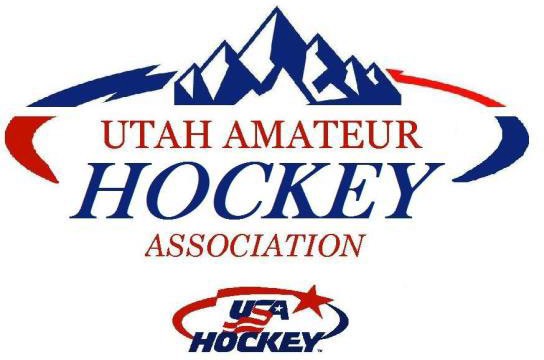 Addendum EPROPOSED AGENDA ITEM SUBMISSION FORMNAME OF PERSON SUBMITTING AGENDA ITEM: Ryan BonhamPROPOSED AGENDA ITEM: Review progress from the P&P CommitteeDATE PROPOSAL SUBMITTED: 12/27/2022MEETING MONTH AND YEAR: January, 2023DESCRIBE PROPOSAL: The P&P committee is working to approve incrementally the update to the P&Ps. This is an effort continuing from last year and the second iteration. As a part of this iteration the following are being edited and proposed for feedback.Addition of a Travel B level (replaces D2 House/RecAddition of Beginner House/RecExpansion of terms to allow for Government EntitiesDispute Resolution CleanupNo vote is intended at this meeting. The expectation is that another iteration of changes will occur in the coming months and then we will have a vote to implement the changes for the upcoming year.Further changes expected include:GlossaryRegionalizationPyramid updateUTHL updateCURRENT RULES RELATING TO THE ISSUE:Amendments to these Policies and Procedures may be proposed by the Board of Directors by majority vote.Proposed amendments to these Policies and Procedures must be distributed to the UAHA Board of Directors and posted with the agenda for either a regular meeting, or a Special Meeting called per the UAHA By Laws for review at least 10 days before any vote on the proposed amendments for comments.The distribution of proposed amendments will announce a date for a meeting at which the amendments will be discussed and voted on by the Board of Directors.These additional or amended provisions will be recorded in the minutes of the meeting and restated in amended Policies & Procedures and reposted on the UAHA Website.REQUESTED ACTION: Review and provide feedback for current work completed by the P&P Committee.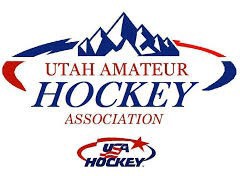 UTAH AMATEUR HOCKEY ASSOCIATIONGUIDEBOOKEffective: June 5, 2017UTAH Amateur Hockey Association (UAHA)First Amendment August 5th, 2019 Second Amendment July 6, 2022UAHA Board of DirectorsCurrent listing is found on the UAHA website at https://www.utah-hockey.com/page/show/135967-boardUAHA Mission StatementMission StatementUtah Amateur Hockey AssociationThe mission and vision of Utah Amateur Hockey Association (“UAHA”) is to provide a fun, safe and properly supervised atmosphere for all players, parents, and all those that love the game of hockey. We will emphasize long term growth and development, and promote the importance of honesty, personal integrity, hard work, dedication, sportsmanship and teamwork. We will encourage healthy competition while promoting player self-esteem, respect and integrity.Core ValuesUtah Amateur Hockey AssociationFun & Enjoyment Development & Growth RespectHonesty IntegritySelfless & Supportive TeamworkIntroductionThe Utah Amateur Hockey Association Utah Amateur Hockey Association (UAHA) is an affiliate of USA Hockey (USAH), the national governing body for the sport of amateur ice hockey in the United States. Members of UAHA include rinks and Associations located within UAHA’s geographical area, which apply and are granted member status and register amateur hockey teams with USA Hockey. Associate (non-voting) Members of UAHA include all players rostered on a USA Hockey registered team by a UAHA Member, parents, coaches and administrators.UAHA is run by an established voting board elected by its members and follows all rules and regulations established by USA Hockey.Rules for UAHA are published on the UAHA website (www.utah-hockey.org) and in the current USA Hockey Annual Guide. UAHA is granted the authority by USA Hockey through its affiliate agreement to conduct certain affairs of USA Hockey, and to regulate the sport of amateur ice hockey within the state of Utah. UAHA is the ultimate authority for amateur hockey affairs in Utah, subject to the limitations contained under USA Hockey Bylaws, federal, state and local laws.Policies, Procedures, Rules, and Regulations not specifically addressed in these UAHA Policies and The purpose of this Policies and Procedures Guidebook is to assemble pertinent documents and rules established by UAHA that may not currently be in the USA Hockey Annual Guide and to establish specific Policies and Procedures within the state of Utah. The following is a brief summary of the structure, relationship, and available rules and policies that govern amateur hockey in the UAHA and USAH.The overall governing body for amateur hockey in the United States is USAH. The Annual Guide is published each year with bylaw policy and procedure changes one year and playing rule changes (Official Rules) every four years. All such changes are approved each June at the Annual Congress, and hard copies are distributed each fall. The Annual Guide for organizational bylaws and policies is available online at www.usahockey.com. USAH is comprised of 12 districts and 34 affiliates, including the Rocky Mountain District and Utah Amateur Hockey Association. USAH holds two meetings each year, the Winter Meeting (Jan.) and Annual Congress (June).Rocky Mountain District (RMD)USA Hockey is divided into 12 districts, each with governing authority over all respective matters such as player development camps, national bound tournaments, player fees, and registration. The RMD (www.rockymountainhockey.com) is comprised of 6 affiliates and 7 states with Oklahoma being part of the Texas Affiliate. The RMD has a separate Policies and Procedures Manual that each affiliate and event is governed by, along with certain rules and policies that it administers on behalf of USAH. The RMD has 4 directors, each of whom serve on a committee within the USA Hockey governing body, and each vote on matters on behalf of RMD and its affiliates. For example, any rule and bylaw changes of USAH are voted on by these directors at the Annual Congress. The RMD convenes 2 meetings each year, as well as conference calls as needed.Utah Amateur Hockey Association Utah Amateur Hockey Association (UAHA)UAHA has its own bylaws for local administration of rules and guidelines as one of 34 affiliates within USAH. UAHA is a non-profit 501.c.3 organization that operates using a combination of USAH funding, fees charged for camps and tournaments, and grants to promote and grow amateur hockey in Utah. While UAHA makes every attempt to adhere to all rules, policies, and guidelines of USAH and RMD, the Affiliate also has certain rules and guidelines (e.g. background screening, match penalties, etc.). UAHA has divided its amateur hockey into six sections: adult, disabled hockey, female,high school, house, and travel sections, all of which are listed on the UAHA website at www.utah-hockey.org. As an affiliate, UAHA manages the Tier I and Tier II state tournaments and player development camps, which are steppingstones to similar events at the district and national levels. UAHA has one meeting each month. Periodic special meetings are also held along with many email communications and web postings.Per USAH Bylaw 3, District and Affiliate Association Jurisdiction, UAHA has sole and exclusive power to determine the participation of its member teams.AmendmentsThe UAHA Policies & Procedures should be considered dynamic, subject to change, and may be revised as necessary to meet the needs of the UAHA. Such additional policies and rules may be adopted as deemed necessary by the UAHA Board of Directors.Amendments to these Policies and Procedures may be proposed by the Board of Directors by majority vote.Proposed amendments to these Policies and Procedures must be distributed to the UAHA Board of Directors and posted with the agenda for either a regular meeting, or a Special Meeting called per the UAHA By Laws for review at least 10 days before any vote on the proposed amendments for comments.The distribution of proposed amendments will announce a date for a meeting at which the amendments will be discussed and voted on by the Board of Directors.These additional or amended provisions will be recorded in the minutes of the meeting and restated in amended Policies & Procedures and reposted on the UAHA Website.Member AssociationsUAHA Member associations are those organizations, and associations that have entered into a Member Association Agreement with the Affiliate and have agreed to abide by all current and future rules established by USAH and UAHA.UAHA has the following member associations who have been granted initial Member Association status:These Member Associations and any added Associations may continue to be members of UAHA provided they annually enter into a Member Association Agreement as required by these Policies and Procedures and be in good standing from the prior season based on membership and compliance with all rules.UTAH AMATEUR HOCKEY ASSOCIATION APPROVED YOUTH USA HOCKEY SANCTIONED TEAMSTeams are determined each season. The approved teams are posted on the main page of the UAHA Website at www.utah-hockey.com. Team approval is based on a BOD determined ratio that approximates the ideal USA Hockey pyramid. UAHA has determined only one (1) Tier I Team at each age level is the maximum allowed until the skill level of players as a whole significantly improves.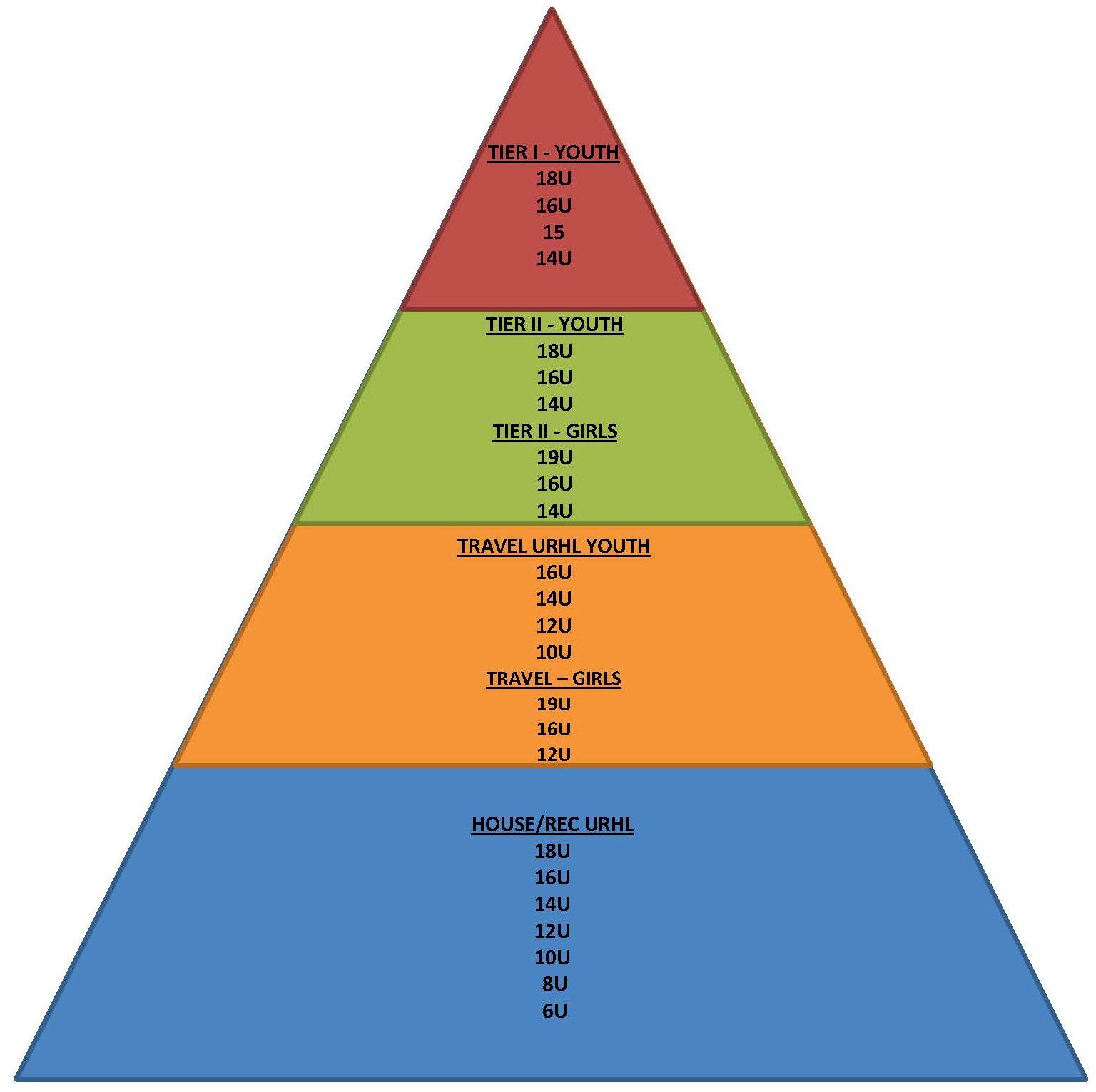 Sample PyramidUTAH AMATEUR HOCKEY ASSOCIATION APPROVED YOUTH USA HOCKEY SANCTIONED TEAMS(Continued)SUMMARY OF REQUIREMENTSTIER I TEAMS MUST PLAY A TIER I [“AAA”] SANCTIONED TOURNAMENT SCHEDULE. EACH TEAM MUST RETAIN A MINIMUM ROSTER OF 15 PLAYERS TO BEGIN OR CONTINUE THE SEASON. DISTRICT PLAYOFF ELIGIBILITY WILL BE IN ACCORDANCE WITH THE ROCKY MOUNTAIN DISTRICT PLAYOFF TEAM ELIGIBILITY RULES. ROSTERED TIER I PLAYERS WILL ONLY PARTICIPATE AT THE TIER I LEVEL WITH THE TEAM IN WHICH THEY SIGNED. OUT OF STATE BILLETED PLAYERS ALLOWED BUT RESTRICTED TO A MAXIMUM NUMBER OF 9 SKATERS AND 1 GOALIE. ROSTER FREEZE IS DETERMINED BY THE UTAH STATE REGISTRAR ANNUALLY, BUT IN NO CASE IS THE DATE AFTER DECEMBER 31st. RECOMMENDED ROSTER SIZE IS 13 SKATERS + 2 GOALIES AND SHALL BE IN ACCORDANCE WITH USA HOCKEY NATIONAL TOURNAMENT GUIDELINES.TIER II TEAMS MUST PLAY A TIER II [“AA”] SANCTIONED TOURNAMENT SCHEDULE. TEAMS MAY NOT PARTICIPATE IN TIER I (“AAA”) TOURNAMENTS. UTAH TIER II TEAMS MAY PLAY AGAINST TIER I (“AAA”) TEAMS ONLY IF 1) THE TIER I (“AAA”) TEAM IS A UTAH ROSTERED TEAM AND THE GAME IS IN UTAH, OR 2) IF AN INDIVIDUAL GAME AGAINST A TIER I (“AAA”) TEAM IS SCHEDULED BY AN OUT OF STATE TOURNAMENT HAVING A COMBINED AA/AAA DIVISION WITHOUT THE INPUT FROM THE UTAH TEAM OR ORGANIZATION. EACH TEAM MUST RETAIN A MINIMUM ROSTER OF 15 PLAYERS (13 SKATERS + 2 GOALIES) TO BEGIN THE SEASON. TIER II TEAMS AT EACH AGE DIVISION WILL COMPETE IN STATE PLAYOFFS WITH THE WINNER MOVING ON TO TIER II USA HOCKEY NATIONALS. OUT OF STATE OR BILLETED PLAYERS ARE NOT ALLOWED (See Player Residency Section). ROSTER FREEZE IS DETERMINED BY THE UTAH STATE REGISTRAR ANNUALLY, BUT IN NO CASE IS THE DATE AFTER DECEMBER 31st. ROSTER SIZES SHALL BE IN ACCORDFANCE WITH USA HOCKEY NATIONAL TOURNAMENT GUIDELINES. THIS POLICY APPLIES TO 14U TIER II TEAMS AND OLDER.TRAVEL A TEAMS SHOULD PARTICIPATE IN AN IN-STATE LEAGUE (UTHL) AND 3 OR MORE OUT OF STATE “A” or “AA” LEVEL TOURNAMENTS PER SEASON. TEAMS DO NOT HOLD DESIGNATIONS OF “AAA” OR “AA”, NOR MAY THEY ADVERTIZE THEMSELVES AS SUCH AND 14U, 16U AND 18U MAY NOT PARTICIPATE IN “AAA” TOURNAMENTS. 10U/12U TEAMS MAY PLAY IN ANY TOURNAMENT OF LIKE SKILL. PLAYERS MAY NOT PARTICIPATE ON OTHER YOUTH TRAVEL AND TIER TEAMS (NO DOUBLE ROSTERING). OUT OF STATE OR BILLETED PLAYERS ARE NOT ALLOWED (See Player Residency Section). ROSTER FREEZE IS DETERMINED BY THE UTAH STATE REGISTRAR ANNUALLY, BUT IN NO CASE IS THE DATE AFTER DECEMBER 31st. EACH TEAM MUST RETAIN A MINIMUM ROSTER AS FOLLOWS TO BEGIN OR CONTINUE THE SEASON:18U (19U Girls) – 13+2	16U – 16+1	14U – 13+2	12U – 11+1	10U – 11+1TRAVEL B TEAMS – COMPETITIVE LEAGUE. PLAYERS MUST PARTICIPATE IN AN IN-STATE LEAGUE (UTHL). ALL TRAVEL B TEAMS AT EACH AGE CLASS MUST PLAY A HOME & HOME SERIES WITH ALL PARTICIPATING TEAMS. PLAYER IS NOT ELIGIBLE TO PLAY ON OTHER YOUTH TRAVEL AND TIER TEAMS. OUT OF STATE OR BILLETED PLAYERS NOT ALLOWED (See Player Residency Section). TRAVEL B TEAMS MAY TRAVEL TO A MAXIMUM OF 3 OUT OF STATE “A” LEVEL OR LOWER TOURNAMENTS AND UNLIMITED IN STATE TOURNAMENTS PER SEASON PER AGE LEVEL. ROSTER FREEZE IS DETERMINED BY THE UTAH STATE REGISTRAR ANNUALLY, BUT IN NO CASE IS THE DATE AFTER DECEMBER 31st.HOUSE REC – PLAYERS MAY PARTICIPATE IN AN IN-STATE LEAGUE (WRHL). HOUSE REC TEAMS MAY SET THEIR OWN IN STATE GAME SCHEDULE AS NEEDED. HOUSE REC TEAMS MAY TRAVEL TO A MAXIMUM OF 1 OUT OF STATE “B’ LEVEL OR LOWER TOURNAMENT AND UNLIMITED IN STATE TOURNAMENTS PER SEASON. OUT OF STATE OR BILLETED PLAYERS NOT ALLOWED (See Player Residency Section). PLAYERS MAY NOT PARTICIPATE ON OTHER YOUTH TRAVEL AND TIER TEAMS (NO DOUBLE ROSTERING).HOUSE/REC DEVELOPMENT – THE PURPOSE OF HOUSE REC DEVELOPMENT IS FOR THOSE PLAYERS THAT ARE NEW AND ARE NOT INTERESTED IN THE HIGHER COSTS AND TIME REQUIREMENTS THAT TRAVEL AND MORE COMPETITVE HOCKEY REQUIRES. THIS DIVISION IS PRIMARILY FOR THE YOUNGER AGE GROUPS (6U, 8U, 10U AND POSSIBLY 12U). HOUSE REC DEVELOPMENT TEAMS ARE OPEN ROSTERS TO ALLOW FOR PLAYERS TO SIGN UP MID SEASON. THE ADM SHOULD BE HEAVILY EMPHASIZED WITHIN THIS PROGRAM INCLUDING THE PRACTICE TO GAME RATIOS AT AGE APPROPRIATE AND SKILL LEVELS. HOUSE REC DEVELOPMENT IS INTENDED TO ONLY PLAY GAMES AGAINST TEAMS WITHIN THE HOST PROGRAM. WHERE INSUFFICIENT PLAYERS EXIST WITHIN THE PROGAM ONE GAME PER MONTH MAY BE SCHEDULED WITH ANOTHER ORGANIZATION. THE SEASONS FOR THESE TEAMS MAY BE SHORTER PROVIDING MORE OPPORTUNITIES FOR ORGANIZATIONS TO DEVELOP PLAYERS THAT DO NOT WANT TO COMMIT TO MULTIPLE PRACTICES A WEEK AND TRAVEL ACROSS THE STATE OR EVEN OUT OF STATE. HOUSE REC DEVELOPMENT TEAMSARE NOT ELIGIBLE FOR OUT OF STATE TRAVEL. OUT OF STATE OR BILLETED PLAYERS ARE NOT ALLOWED (See Player Residency Section). PLAYERS MAY PARTICIPATE ON OTHER YOUTH TRAVEL TEAMS BUT NOT ON TIER TEAMS.USA HOCKEY AGE CLASSIFICATIONS – PER USA HOCKEY’S ANNUAL GUIDE -Playing Season: September 1 through August 31New/Proposed Member Associations (Organizations)UAHA’s minimum criteria to apply for new member association requires one of the below to satisfied:Youth Teams – Three(3) teams from 8U, 10U, 12U. Player minimums per requirements of Policies and Procedures herein.Travel Youth Teams - Three (3) Teams from 10U, 12U 14U, 16U, 18U and 30 players. Player minimums per requirements of Policies and Procedures herein.Travel Girls Teams - Two (2) Teams from 14U, 16U or 19U. Player minimums per requirements of Policies and Procedures herein.As of the 2022 – 2023 Season, new Member Organizations shall fall under a 3-year growth period where the first 3 years are Rec / Travel prior to the UAHA BOD allowing Tier II Teams for that Organization.Adult League Team needs to consist of 13 Players for both Men and Women TeamsDisabled 1 team and 10 playersAssociations vary in size with all teams registered by the association registrar with USA Hockey, and with rosters approved by the UAHA Registrar.New organizations wishing to apply for member association status must do so in writing, providing information on expected size, coaching staff, ice arrangements and demographic data that support the addition of a new association. UAHA will review the submission and determine whether member association status is warranted. If accepted as a member of UAHA, the Association must enter into a Member Association Agreement that spells out the relationship, responsibilities and expectations of Members. Member Agreements are renewed, or not renewed, annually. Applications are due February 1st of each year. UAHA will complete a first review of the application at the next available regularly scheduled meeting and determine if Member Association status is warranted or if additional information is needed. If UAHA determines new Member Association status is warranted, the organization must operate for a minimum of one complete season under another Member Association as a probationary period. UAHA shall review the application after the completed season to verify that the proposed new member association has complied with all UAHA and USA Hockey Policies and Procedures. UAHA may then approve the Association, require an additional probationary period, or disband the association.Member associations operate at the discretion of UAHA, and such membership may be revoked at any time as a result of a breach of the Member Association Agreement, or on the annual renewal date with 30 days written notice.Player Residency and Eligibility Requirements for Tier, Travel, and House RecTier I teams may recruit players nationwide in accordance with the specified number of out of area players allowed in the Tier I rules contained herein. Tier I organizations may not roster Tier II, Travel or House/Rec level teams.Tier II teams must be rostered from players having Utah residency, with no billeted players, and no players from outside of Utah. Special circumstances may be considered by UAHA, provided a petition is received in writing from the parent or guardian of the player. Special Circumstances considered consist of:Family medical situations that displaced a family from their home state for prolonged periods of time.Lack of availability of a Tier II Organization within the bounds of their home Affiliate. Waivers will not be granted unless a release is received by UAHA from the player’s home Affiliate (state) President.Sub-Affiliate must be able to demonstrate that rostering an out of state player does not take away an opportunity of a Utah player.Out of State Players may not be billeted. Parent or Guardian must accompany the player.Player, parent, or guardian must commit to attend a majority of the practices scheduled for the team. Tournament Players are not allowed.Must play for the organization (rink) closest to where the petitioning player livesException may be granted by UAHA due to location of employment of parent or guardianNo other feasible opportunity to play hockeyHouse/Rec and Travel teams must be rostered from players having Utah residency, with no billeted players, and no players from outside of Utah. Special circumstances may be considered by UAHA, provided a petition is received in writing from the parent or guardian of the player. Special Circumstances considered consist of:Family medical situations that displaced a family from their home state for prolonged periods of time.Lack of availability of a Tier II Organization within the bounds of their home Affiliate. Waivers will not be granted unless a release is received by UAHA from the player’s home Affiliate (state) President.Sub-Affiliate must be able to demonstrate that rostering an out of state player does not take away an opportunity of a Utah player.Out of State Players may not be billeted. Parent or Guardian must accompany the player.Player, parent, or guardian must commit to attend a majority of the practices scheduled for the team. Tournament Players are not allowed.Must play for the organization (rink) closest to where the petitioning player livesiv.  Exception may be granted by UAHA due to location of employment of parent or guardianNo other feasible opportunity to play hockeyAll teams of a Member Association must register through the Affiliate within the geographical area of Utah.All teams of an organization must be part of the same business entity.Member Association RequirementsA member association is defined as an established association to promote amateur hockey in Utah by providing support for teams. Each association is required to have rules and regulations, including established Bylaws, Articles of Incorporation, and Policies and Procedures consistent with USAH and UAHA Bylaws. Each member association should elect a representative to attend UAHA meetings and be available by email and phone for UAHA communications and matters that pertain to their member association and other business that may affect their association.All the rights and privileges of USA Hockey are afforded a UAHA member association in good standing.Organizations found to be in violation of any of the requirements of these Policies and Procedures are subject to the sanctions detailed below:First Offense – Written warningSecond Violation (same violation) - $50 fine. Payment shall be made to the UAHA Treasurer within 14 days of written notice to the President or Leader of the Organization.Each Violation thereafter of the same violation shall double the previous fine imposed.Organizations found to continually to be in violation of provisions of these Policies and Procedures may be subject to full or partial suspension of their programs after a hearing before the UAHA Disciplinary Committee.Organizations with unpaid fines are considered not to be in good standing under USA Hockey Bylaws. Organizations not in good standing are subject to the following:UAHA will not consider any request for financial assistanceAre subject to full or partial suspension of their programs after a hearing before the UAHA Disciplinary Committee.Will not be approved to organize teams the following season or make any changes to teams in the current season.Teams will not be eligible to participate in any post season play or championship.Renewal of Member Associations (Organizations)Organizations renewing Member Association status must do so in writing, providing information on expected size, coaching staff, ice arrangements and demographic data that support the addition of the association. A report outlining the successes and struggles of the previous season along with goals and direction of the Organization should be included.Changes to the number or level of teams from the previous year, should be specifically outlined in the application. Member Agreements are renewed, or not renewed, annually. Applications are due February 1st of each year. UAHA will complete a first review of the application at the next available regularly scheduled meeting and determine if Member Association status is warranted or if additional information is needed. It is required that a representative of the Organization be present at the meeting called to discuss team selection and have the authority to act on any question presented by the UAHA Board of Directors.Associations vary in size with all teams registered by the association registrar with USA Hockey, and with rosters approved by the UAHA Registrar. UAHA expects that the Member Associations will fill teams with the appropriate level of play based on players needs and not due to a stringent application that is submitted months before tryouts. As such, the application due February 1st should include as many teams as may be filled but aren’t necessarily required to be filled by the Organization. An Organization may not roster a team that was not a part of the original application but will not be punished for failing to roster a team if the quality of players don’t exist to play at that level. UAHA recommends filling teams with the appropriate skill level rather than forcing an organization to put players at risk when there aren’t enough players to roster the team. UAHA is concerned about providing all players a place and team to play on and hopes that all Organizations work together to ensure that all players have opportunities to play at the appropriate skill level. Not filling teams based on the application will not be viewed as a success or failure of that organization.Member associations operate at the discretion of UAHA and such membership may be revoked at any time as a result of a breach of the Member Association Agreement, or on the annual renewal date with 30 days written notice. During the application review process UAHA may place a Member Association on probation for any violation. A written notice outlining the violations will be delivered to the Member Association. Such notice should be viewed by the Member Association as a point of emphasis for the following year.Criteria for existing member associations:Complete the Membership Application Form and must be submitted on or before February 1st of each year. Membership application shall be a form prepared by and submitted to UAHA, signed by the President or corresponding role of the Member Association. The form shall contain the information detailed in sections 3 through 7 below.Sign and submit the UAHA Member Association Agreement prior to the deadline (February 1st of each year,) including fee of $50 per Organization. Applications not submitted prior to the deadline may only be accepted upon payment of a late fee of $50 made payable to UAHA. In no case will an application be accepted more than 20 calendar days after the deadline.Specify the official contact person and SafeSport Coordinator for the entity along with their specific contact information.Entity must have and maintain at least the minimum number of teams and players registered during the course of the regular season (August 1st through the day in April after the last USAH National Tournament of the seasonconcludes. Player and Team registrations during the off-season (May-July) do not count towards the players and team minimum. Exceptions, if any, shall be approved by the UAHA Board only upon written request. Small hockey communities may request consideration, in writing, if unable to meet this minimum. A directory of participants should be included that identify where each player played the prior USA Hockey season.Entity must have adequate ice to service the organization. A statement shall be included that details where the organization will contract/use ice and if such ice is currently being used for other recreational purposes. This statement should declare whether ice has been secured with a contract or how ice will be available to the organization.Entity must be incorporated (or other appropriate registered business entity) and in good standing with the State of Utah [Incorporation, have Articles of Incorporation, By-Laws, Policies and Procedures, and Officers. A copy of registered Articles of Incorporation (Formation), By-Laws, and a list of current officers shall be included or published on the organization’s website. Hard copies may be requested by UAHA at any time. If Director’s and Officer’s (D&O) Insurance exists, a copy of the D&O retainer, policy or other evidence of existence should be provided.Declare the organization’s intended (sustainable) development plan for developing hockey and the type of players/teams intended to support. This declaration should indicate if the organization has a specific purpose such as teams for girls, high school age players and teams, disabled teams, adult teams or youth recreation hockey. 8. Declare the Association name for which all teams will be called. Any information that is necessary for other UAHA associations to better understand the entity’s plans and goals and would benefit UAHA considering the application should also be included.Note: Applying with all stipulated criteria does NOT mean Member Association status will be granted. The UAHA Board has sole discretion on the addition of new member associations, as well as whether such status will continue year to year.LeaguesMultiple leagues may exist within Utah, whether they were formed for adult, high school, house, or travel play. Leagues were formed based on sufficient demand from teams and players for organized play. Leagues are governed by rules and guidelines established by the leagues. League rules are designed to manage all aspects of league play, and shall not conflict with existing rules within UAHA, RMD, or USAH. Situations arise occasionally that require input from UAHA or USAH. These situations will be addressed by the appropriate body on a case by case basis.MeetingsUAHA holds regular business meetings on a monthly basis. Special Meetings may be called as allowed in the UAHA Bylaws. Monthly and Special Meetings may be comprised of open (public invited) sessions, private (Member Association only),) and Executive(closed) sessions.UAHA will also hold an annual meeting in July to review all activities related to its yearly events. UAHA recommends each member association send at least one member to all annual meetings in order to gather information and to represent the association on matters that come before the UAHA membership. Annual Meetings may be comprised of open (public invited) sessions and private/closed Member Association only sessions. Each organization is encouraged to provide/present a brief report on their organization and any notable accomplishments over the previous season, as well as any notable plans for the coming season.Adult HockeyPlayers who become ineligible to play youth hockey at age 19 (or 20 for girls), are then eligible for adult hockey. Divisions currently consist of A, B, C, and D, with no checking rules enforced.Adult Check HockeyAdult check hockey is no longer sanctioned or rostered by UAHA.Disabled HockeyDisabled hockey is a relatively new section of hockey for UAHA. Disabled hockey players (e.g. sled, hearing impaired, etc.) face many challenges, but ice hockey offers an avenue to participate, compete, and enjoy our great game. In Utah, current efforts are focused on funding and growing a disabled program and league that would include teams from across the state. The goal of this effort is to provide a Utah Disabled Hockey League with minimum travel costs and opportunities for disabled players and their families.Girls/Women’s HockeyGirls’ / Women’s divisions recognized by USAH and UAHA are as follows:National Bound Girls’ Tier I: 14U, 16U & 19UNational Bound Girls’ Tier II: 14U, 16U & 19UGirls’ Travel: 14U, 16U & 19UGirls’ Recreational or House: 8U, 10U, 12U, 14U, 16U & 19UNational Bound Women’s (18 & Over): Senior A, B, C,National Bound Women’s Recreational: 30+, 40+ & 50+Women’s Adult Recreational (18 & Over)As allowed by USAH, Girls may dual roster on a Travel, House/Rec (includes High School teams per their Policies and Procedures) and/or multiple female Girls’ Tier teams. Dual-rostered females playing on Travel, House/Rec, and Girls’ Tier teams may continue playing on all teams until the end of the regular season. However, the player must declare in writing to her appropriate Association and State registrar, or his/her designee, by December 31st (or the earlier date established by the State or District Registrar), on which National Championship bound team she wishes to be eligible to advance to the District, State, Regional and NationalChampionship (as applicable). If the player does not indicate on which team she wishes to be eligible for District, State, Regional and National Tournaments, the State registrar shall have the final authority to certify the eligibility of any such player solely on the basis of the date of the earliest team roster registration form (form C-1), as provided above, is received.UAHA hosts the State Player Development Utah Camp (UPDC) each spring. UPDC is a player development camp with advancement opportunities to District and National levels. All females under the age of 17 are encouraged to attend.Structure of Girls Programs:Until such time as the number of female youth players in Utah support multiple Tier teams at each age division established by USAH, the number of organizations that may field Girls Hockey at the 19U, 16U and 14U age divisions will be limited to one (1).Until such time as the number of female youth players in Utah support multiple Travel teams (Teams that play in an established league such as the Mountain States Girls Hockey League (MSGHL), and as further defined herein under Youth Travel), at each age division established by USAH, the number of organizations that may field Girls Travel Level Hockey at the 19U, 16U, 14U, and 12U age divisions will be limited to one (1). This organization shall be the same as that fielding Tier Level Girls Teams. Another organization may request from UAHA Board of Directors to field a team at another age division should the existing organization not field the other age divisions.Organizations may field other all girls House/Rec teams, teams that would not compete in a league or travel outside Utah, except as allowed under the Wasatch Recreational Hockey League; however, all players would have to reside within the geographical area served by the organization.Utah High School Hockey, or their designee, will operate any girls only high school program, except that UAHA may operate or assign a Utah Girls Team, or RMD Girls Team wanting to attend the High School Showcase. Utah High School Hockey girl’s programs may only play its games within the State of Utah against other Utah Girls Teams from September 1 and March 1 of the hockey season, except for nationally organized Showcase Tournaments as allowed by Utah High School Hockey.Development of Sustainable Girls Hockey ProgramsIn order to provide the most flexibility for fielding age appropriate and competitive female teams; and provide consistent, high level player development, all Travel Level and Tier Level Girls Hockey Teams will be combined under a single organization and rostered under the Utah Girls/Women Section Sub-Affiliate Number UTH0025-001, Utah Girls Hockey Association dba, Utah Lady Grizzlies. Existing/Established Sub- Affiliate Organizations outside 75 miles from the Salt Lake Sports Complex (Steiner) may petition to form Travel Level female teams, but provide information required in the Addition of New Girls Programs and Teams section above. Approval of any such teams is at the sole discretion of the UAHA Board of Directors. D1/D2 Level female teams can be rostered by any existing Sub-Affiliate Organization who can field a minimum of 10 skaters and a goalie. Organizations who cannot field the minimum number of female players, are encouraged to combine with a nearby organization, or form youth teams with a majority of female players.Team Selection and Tryout StructureProtected Tryout Periods for Tier and Travel Level TeamsTier I from 48 hours after the last game of USA Hockey Nationals Tournament (or as otherwise determined by USA Hockey) until May 31st.Tier II and Travel 14U and up during the month of JuneTravel A and B 12U and under in May or laterHose/Rec teams are NOT selected by tryout.Each organization shall divide all registered players into roughly equal skill level teamsHouse/Rec HockeyHouse or Recreational level is the backbone of youth hockey and represents the start of the development ladder. This level encourages “house league” play and must be designed by the Member Association to provide opportunities to play for enjoyment, fitness, relaxation, and friendship. Skill development and team concepts should be stressed rather than winning the game at “all costs”. House/Rec leagues may exist within UAHA upon approval of UAHA. Any approved leagues, as detailed herein, would be self-administered but must comply with UAHA policies and procedures and any applicable USA Hockey rules.High School HockeyHigh School Hockey is separated into Varsity and JV and teams skate for their School’s Club Team or for an “Independent or Combined” team in area leagues. Teams are defined as either “pure” (meaning all players attend the same school) or “Independent or combined” meaning players may attend different schools within a district or region.Independent or combined players are assigned by Utah High School Hockey (UHSH) to teams by the area/region in which they attend or would attend high school. All teams have rosters registered through USA Hockey as House/ Rec. Each yearUHSH will conduct a State Tournament for both “pure” and “combined” HS teams and a champion will be crowned in each division. Champions will advance to play in the National HS Championships. The High school hockey season runs from September 1st to March 1st each year. Players are eligible to play for their high school and can also be rostered on a House/Rec, Travel or Tier team. Select High School players within UAHA or UHSH may compete each spring on a Showcase team. All teams must also follow Utah High School Hockey (UHSH) Policies and Procedures most recently adopted by the UHSH Board of Trustees which are included herein by reference.High School Hockey’s Policies and Procedures are incorporated herein, and a copy is found on the UHSH website at https://www.utahhighschoolhockey.com/documents/forms.Travel HockeyTravel hockey is comprised of skilled players and teams of local associations who have the desire and ability to travel to other organizations within the state and out of state tournaments and compete for league championships. Travel Hockey is broken in to two levels. An emphasis is placed on higher level skill development both on and off ice, higher level competition and on winning, which is balanced with sportsmanship and fair play. Travel leagues may exist within UAHA upon approval by UAHA as defined herein. Approved leagues are self-administered but must comply with UAHA policies and procedures and any applicable USA Hockey rules. UAHA hosts several events each season, including the Utah Affiliate Player Development Camp (UPDC), which is a player development camp held each spring with advancement opportunities to District and National levels for the highest skilled players at each eligible age division.Tier Hockey (Rostered as Tier I or Tier II)Tier level hockey is comprised of highly skilled, accomplished players and teams of approved Tier organizations who have the desire and ability to travel and compete for league, state, district, and national championships. An emphasis is placed on even higher-level skill development both on and off ice, high level of competition, and on winning, which is balanced with sportsmanship and fair play. Tier level leagues may exist within UAHA upon approval of UAHA. Any approved leagues would be self-administered but must comply with UAHA policies and procedures and any applicable USA Hockey rules. UAHA hosts several events each season, including the state championships (Tier I and II) and the Utah Affiliate Player Development Camp (UPDC), which is a player development camp held each spring with advancement opportunities to District and National levels.ADM DirectorUSA Hockey rolled out its American Development Model (ADM) in January 2009 after much data gathering of other federation hockey programs, other youth sports, and scientific studies of the development of young athletes. The focus of ADM is skill development, long-term athlete development, fun, and finding an appropriate balance. The 8U age group represents the initial focus of ADM with half-ice or cross-ice practices and games, limited practice-to-game ratios, and practice plans designed for skill development for young players. UAHA’s Mite ADM Policy is adopted as part of these Policies and Procedures, to comply with USA Hockey’s ADM Program.RegistrarThe UAHA Registrar is responsible for the review and approval of all [form] 1T team rosters as submitted by local member association registrars. Utah utilizes 100% online registration through USA Hockey’s web-based system. UAHA Registrars review House/Rec, Travel and Tier rosters for coaches’ certification, background screenings, play-up and players’ compliance. Rosters are date stamped for approval and a copy returned to the member association registrar. Tier I/II rosters are reviewed similarly, and upon approval, are date stamped and copies submitted to the District Registrar for final approval.Coach-in-ChiefUAHA’s Coach-in-Chief oversees all coaching certification clinics as part of a Coaching Education Program (CEP). Local CEP instructors conduct clinics in various communities as part of its CEP. Level 1, 2, and 3 clinics are held annually within UAHA, while level 4 is generally held only once each year within the District. Coaches are certified at each level only after all requirements are met. A schedule of coaching CEP clinics can be found on www.usahockey.com to register. Starting with the 2011-12 season, coaches can only advance one certification level each year, and are required to take age-specific online coaching module for the age team they are rostered on. Coaches on teams having female player must also take the Girls Module. ALL Coaches must complete the Background screening, USAH Module Training, and SafeSport Certification PRIOR to interacting with any minor on or off the ice.Referee-in-ChiefUAHA Referee-in-Chief oversees all on-ice officials’ certification clinics within Utah. Similar to the coaches, local instructors are used to conduct these on-ice officials’ clinics. Officials are required to attend a certification clinic annually and complete a background screening in order to remain certified and be eligible to officiate games within Utah and USAH.SafeSport CoordinatorUAHA’s SafeSport Coordinator oversees USA Hockey’s SafeSport program for the affiliate, which includes (a) information and materials addressing how to report suspicions or allegations of physical or sexual abuse, or any violations of USA Hockey’s SafeSport Policies, (b) sample locker room and travel policies for local programs, (c) the names and contact information for the respective Affiliate SafeSport Coordinators, (d) links to the online training materials and videos for USA Hockey volunteers, employees and members, and (e) other information and materials regarding the USA Hockey SafeSport Program.UAHA “Outstanding Debt List” - ODLMember Associations shall comply with USAH Bylaw 10.D.3.j, Procedures Applicable to Participant Ineligibility Determinations Based on Financial Disputes.UAHA maintains a list of players across the Affiliate who has not completed their financial obligations to an association or team. Member associations, rinks and teams may add players to the ODL at any time during the season by submitting a form to the UAHA Vice President of Discipline that identifies:Player NameDOBContact information (phone, email, mailing address) for the player being addedMember association making the requestDollar amount owed to a member association or teamDescription and/or timeline of collection attemptsCopies of all correspondence between the partiesAlthough players can be added to the ODL during the season, the last day to make additions to the list for the prior season is the second day after USA Hockey Nationals concludes each year. Any player not added to the ODL list by that date will be assumed to be in good financial standing for the prior season and is eligible for all USAH activities and to tryout and sign with any other organization for the next season. Players added to the ODL may NOT skate for any association, club or team INCLUDING the association, club or team that added the player to the ODL. A member association, club or team that adds a player to the ODL and then allows the player to skate before the obligation is satisfied will waive the rights to amounts owed and the player will be removed from the ODL.If a player is added to the ODL at any point in the season his/her eligibility on all teams (tier, travel, house, high school, adult) is suspended until the financial obligation has been settled.Further, a player who chooses to skate during the spring or summer with an association or adult league and fails to complete all financial obligations may be added to the ODL at any time.Associations are responsible for verifying that players are cleared to play before allowing them to skate or take part in a scrimmage or game. Any organization found to be using a player whose name is on the Outstanding Debt List will be fined $1,000 and any games played with the listed player will be forfeited in both league and/or tournament play. Fines shall be payable to UAHA within 30 days. Member Associations failing to satisfy fines shall be suspended per USAH Bylaw 10.A player added to the ODL while playing youth hockey, but who ages out and becomes eligible for adult hockey will be required to satisfy the financial obligation before being eligible to play adult league hockey.Any player whose name was added to the ODL by an organization or team that ceases to operate before the debt is settled must make payment to UAHA before becoming eligible to play again. Such payments to UAHA will be used for scholarships, equipment grants, and other initiatives at UAHA’s sole discretion.UAHA POLICIES & RULESTravel PermitsTravel Permit Applications are required to be submitted to the UAHA President, or their designee, by an authorized member for any Organization whose team desires to travel outside the State of Utah for any USA Hockey Sanctioned event including single games, a series of games against one or more teams (“friendlies”), or tournament. The Travel Permit form is found on the UAHA website at www.utah-hockey.com. The form should be submitted in a pdf format so it may be readily reviewed and approved.All Tier teams must record all games on the My Hockey Rankings Website (https://myhockeyrankings.com/https://myhockeyrankings.com/).All Teams are required to provide any and all game scoresheets upon request of UAHA.Any team found to have traveled outside the state without a permit shall be sanctioned as follows:First violation – Written WarningSecond Violation - $250 fine payable to UAHA within 14 days of written sanctionThird Violation - $500 fine payable to UAHA within 14 days of written sanctionFourth Violation – Suspension of Team for the duration of the seasonBackground ScreeningsAll UAHA associations are required to conduct background screenings for all coaches, staff and other volunteers that have regular interaction with athletes using the following rules:All new background checks will be conducted through a UAHA approved provider. There are NO exceptions. Individuals needing a background check will access through a link on the UAHA web site (http://www.utah-hockey.org).Who – Any volunteer for an organization sanctioned by USA Hockey who has direct and regular contact with minor children under the age of 18 or who may supervise such volunteers, and players who would turn 18 during the playing season? Examples include coaches, trainers, managers, team moms/dads, locker room monitors, organization directors and board members, and billet families (all members living in the household ages 18 and over.Where – a link to the background screening is found on the UAHA website: https://utah- hockey.sportngin.com/register/form/469470116https://utah-hockey.sportngin.com/register/form/469470116 Coaches and ManagersWhen – As determined by USAH (currently every two years) and must be completed prior to direct and regular contact with minor children under the age of 18, including all on or off ice activities during either the regular season or in the off season. Persons participating in on or off ice activities sanctioned by USA Hockey and found not to have a cleared background screening or SafeSport Certified shall be summarily suspended by the UAHA President. The suspension will remain in effect until completion of, and receiving a cleared background screening and SafeSport Certification, or an appeal of the suspension to the UAHA Board of Directors at its next available regularly scheduled meeting at which the Board may or may not uphold the suspension.Organizations are required to prepare a “Volunteer” Roster. Initial roster due by October 15th. All volunteers, including but not limited to, Board of Directors, Locker Room Monitors, Team “Moms/Dads, Billet Families ages 18 and up, Coaches not on a Roster, Assistant Managers, etc., must register with USA Hockey as a volunteer (currently at no cost). These volunteers are then entered into the USA Hockey Roaster Portal as “Volunteers” using their USA Hockey Registration Number. The roster will automatically inform the Organization Registrar if the volunteer has completed their Background Screening and Safe Sport Education. Coaches and Managers continue to be placed on the Team Roster and do not need to be on the “Volunteer” Roaster.Payment – Volunteers must pay the fee for completing the background screening. Organizations must develop policies and procedures to address reimbursement, if any. Organizations are encouraged to reimburse its Board Members, Coaches, Locker Room Monitors, and other volunteers required to be background screened. These costs should be spread amongst those who do not volunteer. UAHA will reimburse its Board of Directors, Officers, and other non-voting Directors and volunteers as determined by the Board of Directors.Once background checks have been completed, the results will be posted on the UAHA Website at https://www.utah- hockey.com/page/show/2855528-screening (for organizations rink or Association) for review.USA Hockey SafeSport Program:All teams approved by UAHA are conditioned upon receipt by UAHA SafeSport Coordinator the following:Certificate of SafeSport Compliance signed by the President of the Organization, or other person who may be authorized such agreement. This certification must be completed before teams will be given access to the Roster Portal.Within 14 days of the beginning of an organization’s hockey season, an Official USA Hockey Roster (form T1) must be submitted for approval to the Utah State Registrar. Roster must be submitted and approved by the State Registrar prior to any game played.All Players must have either already had their birth certificate verified by the Utah Registrar, or must submit their birth certificate to the Utah State Registrar for verification.All Coaches must have completed their Background screening (if first time, or if it has expired), SafeSport Module, and Coaching Certification (coach only-must be current).Managers must have completed their Background screening (if first time, or if it has expired), and SafeSport Module.Rosters must be updated thereafter as players, coaches, and managers are added to the team and prior to playing in any game or making contact with any minor players.By October 15th of each season, a list of all volunteers must be submitted. The list must include the person’s legal name (no nicknames), email address and phone number. This list must include organization Board Members or organization leadership positions if the organization is not a not-for-profit 501(c)3, coaches, managers, locker room monitors, “team moms/dads”, any persons providing car-pool services for minors, and anyone else who may be in regular contact with minors who are not their own.These persons MUST BE CLAIMED in the USA Hockey Registry Portal by the organization Registrar.It is required that each organization prepare a volunteer roster within the Portal in order to verify for themselves that each volunteer is current on their Background Screening and SafeSport.This list (and roster if used) must be updated as volunteers are added during the season.Organizations found to be in violation of any of the requirements above are subject to the sanctions detailed in the Disciplinary Section of these Policies and Procedures.A set of Policies and Procedures that assist Affiliates, Member Associations, and organizations in the prevention of child abuse and misconduct as well as providing required training; screening and a background check program; reporting and responding policies; and guidance on how to monitor and supervise. For more information on the USA Hockey SafeSport Program and to take the required SafeSport Certification course, visit https://www.usahockey.com/safesportprogram. https://www.usahockey.com/safesportprogram.USA Hockey SafeSport Handbook:USA Hockey has ZERO TOLERANCE for abuse and misconduct. The SafeSport Handbook includes the various Policies that apply to all USA Hockey Member Programs. Those Policies address:Sexual AbusePhysical AbuseEmotional AbuseBullying, Threats and HarassmentHazingThe Policies also address areas where misconduct can occur and are intended to reduce the risk of potential abuse, including:Locker Room PolicyElectronic Communications PolicyTravel PolicyBilleting PolicyIn addition to Policies, the SafeSport Handbook includes information about the available and required Training of USA Hockey and its Member Programs’ employees, volunteers, administrators, coaches, parents and players on recognizing and reducing circumstances for potential abuse to occur; information on USA Hockey’s Screening and Background Check Program; the availability and procedures for any person to Report suspected abuse or misconduct (including protections from any retaliation or repercussions for such reporting); the procedures and means by which USA Hockey and its Member Programs should Respond to allegations of abuse and misconduct; and how USA Hockey and its Member Programs will Monitor and Supervise the SafeSport Program to help ensure its effectiveness.By combining all of these elements into a comprehensive SafeSport Program, USA Hockey intends to create the safest possible environment for participation in hockey. Links to the USA Hockey developed Handbook and Policies are listed below:http://assets.ngin.com/attachments/document/0102/5713/USA_Hockey_SafeSport_Program_Handbook.pdfhttp://assets.ngin.com/attachments/document/0102/5720/Co-ed_Locker_Room_Policy.pdfhttp://assets.ngin.com/attachments/document/0102/5710/SafeSport_Sample_Locker_Room_Policy.pdfhttp://assets.ngin.com/attachments/document/0102/5711/SafeSport_Sample_Travel_Policy.pdfhttp://assets.ngin.com/attachments/document/0102/5713/USA_Hockey_SafeSport_Program_Handbook.pdfhttp://assets.ngin.com/attachments/document/0102/5720/Co-ed_Locker_Room_Policy.pdfhttp://assets.ngin.com/attachments/document/0102/5710/SafeSport_Sample_Locker_Room_Policy.pdfhttp://assets.ngin.com/attachments/document/0102/5711/SafeSport_Sample_Travel_Policy.pdfWhat is the difference between SafeSport and Zero Tolerance?Zero Tolerance Policy requires all players, coaches, officials, team officials, and administrators and parents/spectators to behave in a sportsmanlike and educational atmosphere before, during and after all USA Hockey-sanctioned games and events. This refers to on-ice safety. Examples include, players/coaches openly disputing a decision by an official, use of obscene or vulgar language, and taunting or baiting of players, coaches or officials.USA Hockey’s SafeSport program is focused on the organization’s off-ice safety efforts. USA Hockey has zero tolerance for abuse and misconduct and has policies in the SafeSport Handbook addressing sexual abuse, physical abuse, emotional abuse, bullying, threats and harassment and hazing. It also includes policies that address areas where misconduct can occur: Locker room policy, Electronic communication policy, Travel policy, and Billeting policy.UAHA SafeSport Program: The Utah Amateur Hockey Association is committed to improving the development, safety and welfare of its players and all members involved in hockey and our organization. Therefore, UAHA supports the USA Hockey SafeSport Program and requires all players, coaches and members to fully participate. See USA Hockey SafeSport Handbook for more detailed information. http://assets.ngin.com/attachments/document/0102/5713/USA_Hockey_SafeSport_Program_Handbook.pdfWho Falls Under SafeSport Jurisdiction:Any organization that is sanctioned by USA Hockey. ACHA does fall under SafeSport. Adult Leagues varies depending on whether these leagues are registered and sanctioned by USA Hockey.How to Report a SafeSport Complaint:Complaints or reports can be made directly to USA Hockey, or directly to the UAHA SafeSport coordinator. https://usahockeynational.sportngin.com/register/form/886430518?_ga=1.182789024.782577381.1465599217https://usahockeynational.sportngin.com/register/form/886430518?_ga=1.182789024.782577381.1465599217Procedure for Handling a SafeSport Complaint or report:UAHA SafeSport Coordinator receives report either directly from complainant or from USA Hockey.Persons involved are contacted for statements.Disciplinary Hearing held if warranted.Procedure for Handling Flagged Background Checks:If a volunteer’s background check is flagged, it will not be handled by affiliates. (Red Flags will still come to Affiliate SafeSport Coordinators and Presidents for information purposes only). The Red Flags will be handled by USA Hockey. There will be 7 teams of 3 people that will be the Background Screening Review Committee for USA Hockey. These teams will determine whether to pass or fail the applicants. If a hearing requested, another group of 3 people will conduct the hearing.Hearings will be held via telephone or video callsScreening Appeals Committee – (comprised of people appointed to decide appeals of applicants that have been denied eligibility following a hearing with the Background Screening Review Committee (BSRC)Play-down & Play-up GuidelinesThe Rocky Mountain District Registrar is the only person who can approve a player to play down an age division. Players requesting to play down in another Youth or Girls age classification need to use the following procedure:Letter from the parents requesting a waiver to play down an age classification.Letter from the family doctor stating the medical reason(s) for the request.Written approval of both the player’s local Association and the State Affiliate.The above documentation package should be mailed to the Rocky Mountain District Registrar for review and approval or disapproval. A copy of the request should be sent to the Affiliate Registrar.The District registrar will have a Doctor evaluate the medical condition and make a recommendation.The District Registrar will send a letter of approval or disapproval to the parents, Affiliate President and Affiliate Registrar.All approved waivers will only cover the current hockey season. The player will not be allowed to play in any State, District or National Championships and must play only on a House/Rec team.Although it is an individual association decision, UAHA believes youth players are best served playing in their own age division, and play-ups should only occur for top players who can compete on the top team in the next oldest age division. Players should be encouraged to move up to the next level within their age group instead of playing up to the next age level (i.e. Tier II to Tier I)Girls playing on Youth teams MUST follow the Youth age divisions.Play-ups for 8U Mites are covered by USAH Mite ADM Policy.Player Transfers/ReleasesAll players are released from their “home” associations at the close of the current season if the player is in good standing, which is defined as a player not listed on the ODL.At contract signing of a player, the Member association must clearly state in writing the requirements for a player to be considered in good standing. These requirements shall be part of a player contract but the Member association and the player representative (i.e. parent) must all fully execute the contract for it to be valid. The "cost" of a player release shall be fair and reasonable and must comply with the association’s Member Association Agreement, and at no time shall the amount exceed a player’s full-season contractual commitment, plus team fees and expenses.Mid-season releases and transfers are to be avoided if possible. Organizations are required (by sound business principles) to establish budgets for teams and players, purchase appropriate ice, contract for coaches, uniforms and equipment andpay league fees. Player departures during the season are disruptive to team dynamics and financials and every attempt should be made to see that once contracted, players will remain with the chosen club for the balance of the season.UAHA recognizes that there are circumstances outside the control of all participants that may necessitate a mid-season release. These should be limited to injury, severe illness, family relocation (if located in-state), etc. The "cost" of a player mid-season release shall be fair and reasonable and must comply with the terms of the player contract, and at no time shall the amount exceed a player’s full-season contractual commitment, plus team fees and expenses. Mid-season departures for any other reason, or no reason, will be considered “discretionary” and any amount of refund will be determined by the Member Association. The request for release must be in writing and must be submitted to their association president. The home association releasing the player must provide a written release before the player can skate with another association.Team RostersUSA Hockey and UAHA only recognizes youth teams classified as Tier I, Tier II, and House/Rec, which in no way refers to any AAA, Prep, AA, A, or B team levels. In addition, USAH and UAHA no longer recognize Mite, Squirt, Peewee, Bantam, or Midget Divisions. Youth and Girls Divisions will now be referred to as 8U, 10U, 12U, 14U, 15 (Tier I only),16U, and 18U for Youth or 19U for Girls. Registration with USA Hockey is a two-step process whereby individual players register online to generate a player registration certificate and number, which is then provided to the local association registrar as the first step. The second step is for the association registrar to “claim” the player by creating a form 1T roster with the player included in the USAH Portal. Registration is only completed when both steps are completed.Some rules and guidelines are provided below for the purpose of registering teams.No male player may be rostered on more than one Tier team at the same time.Female players may be rostered on a single Tier II, Travel and/or House/Rec rosters at the same time. See detailed rules for female participation herein.Male Players may NOT be rostered on Tier and/or Travel and/or House/Rec rosters at the same time. See detailed rules for team rostering herein.Tier rosters are final as of December 31st (or the earlier date established by the State or District Registrar) (or as otherwise established at the beginning of the season by the State Registrar and/or the District Registrar) of each year per USA Hockey rules.Only 14U, 15 (Tier I only),16U and 18U Youth or 14U, 16U, 19U Girls teams can roster as Tier teams	; all other age groups (6U, 8U, 10U, 12U) MUST roster as House/Rec.House/Rec rosters may be subject to change after December 31stChanges to all rosters must be sent to the State Registrar for review and approval through the USAH Portal.All team rosters shall have the minimum number of players detailed under each level of play detailed herein.Rosters, except for the High School Division, shall have no more than 20 players (18 skaters and 2 goalies).All teams skating as part of an association must maintain the same visual identity of other teams within that same association and will be referred to by that association’s name. Teams existing prior to the 2017-2018 season having a color and/or logo that is different from the of the rest of the association may continue to use the same jersey, upon approval of the Member Association, up until there is any change in color and/or logo. At that time, the team must return to using the same visual identity as the Member Association.All coaches must be certified at the appropriate level for the age and classification of their team PRIOR to any practices (on or off ice), games or tournaments.All teams are required to have all players, managers and coaches registered with USA Hockey PRIOR to any practices (on or off ice), games or tournaments.All Associations must have all coaches, managers and volunteers having direct contact with minor’s background screened and Safe Sport Certified, PRIOR to any contact with the minor players.No players may play for a Junior level team and for a Travel or a House/Rec team in the same year. If a player plays a game for a Junior team they are ineligible to play for a High School, Travel or a House/Rec team for the remainder of the season.COMPETITION LEVEL RULES AND REGULATIONSTravel HockeyAll Member Associations, Coaches, Managers & Team Officials within this category of Utah Hockey shall have the sole responsibility to make sure each Team meets all the requirements for its classification and meets all the criteria of eligibility for the Utah Travel Hockey League (UTHL. Utah Amateur Hockey Association (UAHA) Board of Directors will determine these requirements and are set forth below. All organizations proposing teams in this category of Utah Hockey must be part of the UTHL. Travel Hockey must follow the USAH ADM to the maximum extent possible.Purpose: The purpose of Travel A and B Hockey in Utah is to provide an opportunity for the mid to upper level youth players in Utah to further develop and compete at higher levels of hockey at their age divisions established by and through USA Hockey and UAHA. Travel A hockey in Utah is intended for those youth players who have the desire and ability to play in higher level games and tournaments both in-state and out-of-state but are not yet ready to enter Tier level of hockey. Travel teams are also defined as teams that travel out of state and to other organizations within the state. Travel A teams are not limited on in-state or out-of-state travel; however, teams should strike a balance between cost of the program and the USAH ADM for games. Travel A Teams are restricted to “A” and “AA” competition level tournaments. Travel B teams are limited to 3 out of state tournaments and are restricted to “A” and “B” competition level tournaments.UTHL Committee: The UAHA Vice President of Travel shall establish the UTHL Committee and act as moderator. A League Coordinator will be established by the organizations approved by UAHA to participate in the UTHL. Each approved organization shall nominate a member representative to represent their organization on the Committee. The UTHL Committee shall include one member from each approved organization. Each organization is allowed one vote no matter the total number of teams.Authority: The UTHL Committee shall have responsibility for all matters pertaining to the recommendation to the UAHA Board of Directors Member Associations or Organizations, provided that, pursuant to UAHA Bylaws, the UAHA Board of Directors has final authority. The UAHA Board of Directors will review the recommendation of the UTHL Committee. The responsibility of the UTHL Committee shall include, but is not limited to, recommending the following: (i) granting or terminating authority to organize and/or operate teams; (ii) the total number of Travel teams permitted in any age division in the State; and (iii) establishing guidelines to be used to carry out the purpose of the UTHL Committee. The UAHA Board of Directors may accept or reject the recommendation, may send the matter back to the UTHL Committee for further consideration or may, in its sole discretion, make the final determination.Responsibility: A Travel Organization is an established UAHA member association that is in good standing. Each Travel Organization that is authorized by UAHA to register a Travel team shall govern, control and be fully responsible for its organization, actions, inactions and/or infractions of its teams, players, coaches, managers, parents, and personnel. This responsibility shall include debts incurred by or in the name of the Travel Organization, or any of its Travel teams, players, coaches, or representatives. The proposed Travel Organization must be duly organized and operated in accordance with the By-Laws, Rules, Regulations, Member Association Agreements, and Policies of UAHA and authorized according to UAHA rules to field, govern and control Travel Teams organized by such Travel Organization in the State of Utah each season.Each Travel Organization shall comply with the minimum requirements set forth in this Article, UAHA and USA Hockey By-laws, Policies, Rules and Regulations, which include, but are not limited to, the following:Travel organizations must claim all players, coaches, and managers on an official T-1 Roster through the USAH Portal.It is imperative that Organizations provide sufficient ice to support an appropriate number of home games and practices consistent with the size of its program, its season and this Article. In addition, Travel Organizations should provide a supporting off-ice development program.A Fact Sheet for each proposed Travel team, as defined in Paragraph (5) below.Written information regarding the structure, organization and responsibilities of the Travel Organization and each Travel Team, its coach, manager and any administrators.Policies, Rules and Regulations.All Travel games played in Utah must have officials scheduled by assignors authorized for Travel hockey.Authorization Period: Travel authorization for the designated teams is granted for a period of one (1) year provided the designated Travel Organization maintains compliance with all established or subsequently-modified requirements. For purposes of this document, the Travel season (year) begins April 1st and concludes March 31st of the following year.Travel authorization can be withdrawn at any time during the Authorization Period should a Travel Organization fail to comply with all Travel requirements or UAHA rules, experience financial instability, or if representatives (Board, coaching staff, etc.) demonstrate conduct detrimental to amateur youth hockey, UAHA, or USA Hockey as may be determined by UAHA.UAHA reserves the right to replace an existing Travel Organization should circumstances warrant per #E above. UAHA will provide notice of any vacancy of Travel Organization, the application process and deadline.Team Selection Process:Procedures: Each Travel Organization shall institute procedures to select the appropriate level players, as determined by the organization, coaches. Guidelines for team selection process shall include, but not be limited to the following:Each Travel Organization shall hold open tryouts. Tryouts may not be announced or advertised until the Travel Organization has received written notification from UAHA of its approval as a Travel Organization and Travel team for the ensuing season.Tryouts must be conducted in accordance with UAHA’s tryout schedule published each spring. Travel Organizations will conduct tryouts for their Travel teams at 18U, 16U, and 14U age divisions during the protected Travel tryout period, which will allow Travel Organizations to attract, evaluate, and select the best players AVAILABLE at each age group after the selection of the Tier II level players.No youth Travel team may recruit or solicit players or offer contracts to players for the following season, or hold development camps, tryouts, player selections or any activity that could be construed as a tryout/solicitation or recruitment for the following season, until after the protected Tier II tryout. Any violation of this prohibitionmay, at the discretion of the Disciplinary Committee, subject the coach, team, program and/or responsible administrators to appropriate discipline, or ineligibility of the team or coach, as determined by the UAHA.No girls Travel team may recruit or solicit players or offer contracts to players for the following season, or hold development camps, tryouts, player selections or any activity that could be construed as a tryout/solicitation or recruitment for the following season, until after the protected Tier II tryout. Any violation of this prohibition may, at the discretion of the Disciplinary Committee, subject the coach, team, program and/or responsible administrators to appropriate discipline, or ineligibility of the team or coach, as determined by the UAHA.Travel Organizations that conduct tryouts during the protected Travel tryout period (i.e. players on the ice) will be required to skate teams at the Travel level for the coming season. Should a Travel Organization determine, either during or following tryouts that one or more teams will not be viable; they may disband the team upon giving written notice to the parents or guardians of each player selected for the team.Personal invitations for tryouts are permissible but tryouts must be announced publicly through a general publication or individual mailing to all players at each level and inviting any player who wishes to tryout.The announcement must contain at a minimum the organization name, level of tryouts, name of head coach, contacts with phone numbers, dates/location/time of tryouts, & brief statement of the program.Each Travel Organization must be provided a Fact Sheet that shall be provided to anyone who attends tryouts.Player Commitment: Any player who signs a contract roster is committed to that Travel Team for the ensuing playing season and cannot play for another team until he/she has been released from that Travel Team. All such player releases shall be submitted to the Vice President of Travel. Exceptions to this rule are Girls, High School, Juniors, Junior College, College or University.Roster: USA Hockey rosters (1T-House/Rec) for Travel Teams must be submitted to the appropriate USA Hockey Associate Registrar for Utah prior to any team participating in a non-league game, league game or tournament game. Any Travel Organization or team found to be in violation of this rule will be sanctioned accordingly as outlined in the USA Hockey Annual Guide. Travel Organizations must register their Teams as Travel by September 15th of the current season to be eligible for the UTHL state tournament.Commitment Date: No player shall be allowed to contractually commit to play on a Travel Team or sign a roster or pay monies prior to UAHA-approved tryout dates for the ensuing season.Fact Sheet: Travel Organizations and Travel Teams shall furnish each Player and his/her parent(s), in writing, before any tryout and prior to signing a roster, a Fact Sheet that provides full disclosure of their Travel program and season, including all applicable costs (at a minimum, fundraising, jerseys, off-ice training, approximate travel costs, season registration fees of the Travel Organization, and any other expected expenses), number of games and practices, amount of travel, and any "rules" of the Travel Organization or Travel Team. The Fact Sheet shall also outline the refund policy of the team should a player not play for the full season, regardless of reason. The player and parent must sign this fact sheetUTAH TRAVEL HOCKEY LEAGUE (UTHL)The Utah Travel Hockey League (UTHL) is a local youth hockey league with teams participating at the TravelA and B levels consisting of non-Tier teams participating in a regular schedule game environment meeting the minimum requirements to be eligible for UTHL State Tournament as set forth herein. The most current edition of the OFFICIAL PLAYING RULES of USA Hockey, Inc. shall govern all play in the UTHL with the following exceptions:Eligibility -Each participating association must be a Member Association registered under of UAHA.Each association must be in good standing with UAHA and USA Hockey.Each association must have a firm commitment for available home ice.Each organization shall assume the responsibility of providing sufficient ice time for their home games for each team in each age division.All teams must be registered with USA Hockey according to their division.Divisions for the UTHL will be:• 10U • 12U • 14U • 16U18URegistration/Declaration for Traveling TeamsTeams must submit the Registration form by email to the Vice President of Travel no later than September 15th to declare their intent to participate in the upcoming season. Deposit will be applied to the playoff championship games.Determining Team Levels for Travel Teams- Criteria listed below will be used to determine the playing level of each team unless petitions to play lower are Submitted to the Vice President of House. Petitions to play in a lower division must be received no later than October 1st of the current playing season, UAHA will review the Petition and make a final decision.When an association has only one team at any one age group, that team shall be determined to play at the appropriate level in the age division.When an association has two teams at any one age group, one team shall play in the upper division (Division I) and one shall play in the lower division (Division II).If an association is approved for three teams at any one age group, one teams shall play in the upper division and one shall play in the lower division, and one team will be placed in the appropriate level of play.Teams will be notified of their acceptance to the league no later than November 15th of the current playing season.League Fee - The fee will be a minimum of $500 per team to cover the costs of the Championship games. The actual fee will be determined by the UTHL Commissioner at the beginning of each season. Refunds will not be issued for teams that do not advance to the Championship game.Fine for Failure to Play - Once accepted any team that refuses to schedule and play the full season will be fined $750, due at least 7 days prior to the divisional playoff. The fined association will not be allowed to participate in the UTHL at any level the following year until the fine is paid.Refunds - Each association shall be required to pay the established registration fees by the end of the season. There will be no refunds issued for teams that drop out after the November 15th acceptance date.UAHA reserves the right to restrict the number of teams in any one division or age classification. UAHA will make the final determination on petitions for teams to move.Team & Player Rules shall be governed by the most recent edition of the OFFICIAL PLAYING RULES of USA Hockey, Inc., combined with the current UAHA State Playoff Rules.Team & Player Rules Traveling divisionPlayer Rosters - USA Hockey Tier II rules for the registration of player and teams strictly apply though these teams are registered as Travel teams. No team may dress a player(s) not on that team’s official roster for UTHL games. Any team using a player(s) not on the team’s official roster shall forfeit all games played with the ineligible player(s).Roster Submissions & Changes - Traveling divisionOfficial USA Hockey rosters must be submitted to the League Commissioner a minimum of 72 hours prior to the first scheduled game.If a team would like to ADD a player to the roster, they may do so by submitting a roster change to the Utah State Registrar and informing the League Commissioner.Players that appear on an additional Travel roster for any other team are not eligible to play in the UTHL.Roster Challenge - In the event of a challenge by a team related to the play of non- rostered player, the following actions should be followed:The scorekeeper should inform the opposing team’s Head Coach of the challenge.The challenge should be noted on the scoresheetThe player in question will be allowed to participateThe game should proceed for an on-time start.Following the conclusion of the game, the team making the challenge is responsible for submitting the challenge to the League Commissioner. The challenge must be made in writing within 24 hours of the game in question, a copy of the scoresheet must be included.The League Commissioner will verify the eligibility of the player in question within 72 hours of notification and deliver a decision on the game.Roster changes are not allowed after December 31st , or other prior date as determined by the Utah State Registrar.Format & Scheduling for Travel A and B TeamsRegular Season Games - Teams are responsible for working together to schedule “Regular Season” games. The “Home” team is responsible for scheduling referees, providing scoresheets and submitting scores to the League Commissioner.If there are 4 teams or less in any division, each team will play 2 “Home” and 2 “Away” games against each team in their division sharing the cost of ice and officials for each game.If there are 5 to 7 teams in any division, each team will play a 3 game schedule sharing the costs of ice and officials for each game. The head-to-head record from the first 2 games will determine the “Home” team for the 3rd game.If there are greater than 7 teams in a division, teams will play 1 “Home” and 1 “Away” game. Teams are responsible for scheduling their “regular season” games sharing the cost of ice and officials for each game.State Playoff Games - The League Commissioner will schedule set the playoff bracket based on standings and schedule playoff games, each team will be responsible for 1/2 of the costs for each game played in the championship.Seeding - Players will be seeded in the league based on points earned from regular season games.Win = 2 pointsRegulation Loss = 0 pointsOvertime/Shootout Loss = 1 pointTie-Breaker Rules for Seeding - 1. Head to Head game results of tied teamsLeast Goals AllowedLeast Amount of Penalty MinutesMost Goals ScoredCoin Toss with League CommissionerB. The top three (3) teams in each age division will participate in a single elimination tournament to determine a State Champion in each Division.Seed 1 will have a ByeSeed 2 will play Seed 3. Seed 2 will be the Home team.Winner of Seed 3 v. Seed 2 will play Seed 1 for Championship.The Travel Committee will provide Timekeepers, Scorekeepers, Scoresheets and labels for State Championship games.Game StructureIce Slots & Game Times10U (1:15 slot): 3-12-minute stop time periods, one time out allowed12U (1:15 slot): 3-13-minute period, one time out allowed14U (1:15 slot): 3-14-minute periods, one time out allowed16U & 18U (1:15 slot): 3- 14-minute periods, one time out allowedTiming“Home” team is responsible for scheduling/providing timekeeperAll periods will be played as “stop time”. In the event of time constraints, the third period will become running clock. Time outs are not allowed on run time.If a team is ahead by 5 goals in the third period, time will be running clock. C. Scoresheets - The “Home” team is responsible for providing the scoresheet and submitting it to the League Commissioner following the game.D. Jerseys - The “Home” team shall wear light jerseys.E. Officials -The “Home” team is responsible for scheduling officials for regular season games. The League Commissioner will schedule officials for playoffs.A two-man system shall be used for 10U, 12U & 14U DivisionsA three-man system shall be used for 16U and 18U DivisionsF. Protests - Teams do not have the ability to protest games other than to challenge the roster.Tier HockeyAll Member Associations, Coaches, Managers & Team Officials within this category of Utah Hockey shall have the sole responsibility to make sure each Team meets all the requirements for its classification and meets all the criteria for eligibility for State and District Playoffs. USA Hockey Registrars, Associate Registrars and Utah Amateur Hockey Association (UAHA) Board of Directors will determine these requirements and are set forth below.Tier Committee: The UAHA Vice President of Tier shall establish a Tier Committee and shall act as the Chairperson ("Tier Chairperson"). Each Member Association granted Tier Status (Tier I or Tier II) by UAHA shall nominate a member representative to represent their organization on the Committee. The nominee shall be presented to UAHA by the Vice President of Tier for consideration and approval by UAHA BOD. The Tier Committee shall include one member from each approved Tier Member Association. Each Tier Member Association is allowed one vote no matter the total number of teams. Organizations are encouraged to consolidate their comments and concerns and allow for only one official voice at Tier Committee meetings.Authority: The Tier Committee shall have responsibility for all matters pertaining to the recommendation to the UAHA Board of Directors of Tier I or Tier II Member Associations or Organizations, Tier I Teams, and Tier II Team, provided that, pursuant to UAHA Bylaws, the UAHA Board of Directors has final authority. The UAHA Board of Directors will review the recommendation of the Tier Committee. The responsibility of the Tier Committee shall include, but is not limited to, recommending the following: (i) granting or terminating authority to organize and/or operate a Tier organization, club or association ("Tier Organization") and/or field a Tier Team ("Tier Team"); (ii) the total number of Tier I teams permitted in any age division in the State; and (iii) establishing guidelines to be used to carry out the purpose of the Tier Committee. The UAHA Board of Directors may accept or reject the recommendation, may send the matter back to the Tier Committee for further consideration or may, in its sole discretion, make the final determination of both Tier Organizations and Tier Teams.Tier I HockeyPurpose: The purpose of Tier I hockey in Utah is to provide an opportunity for the best youth players in Utah to develop and compete at the highest level of hockey available in North America at their ages by and through USA Hockey and UAHA. Tier I hockey in Utah is limited to those youth players who have the desire and ability to play at the highest youth level available and to continue to develop as players by playing Tier I hockey.Guidelines to Determine Number of Youth Teams: Effective beginning the 2017-2018 regular season, USA Hockey recognizes Youth Tier I programs/teams only at the 14U, 15, 16U and 18U age levels. The following criteria must be met for any team to be classified as a Tier I Youth team in any Affiliate:The number of Tier I Youth teams in each Affiliate in each age classification shall be limited by the number of players registered in Utah that Affiliate in that age classification. In each age classification, the Tier I Youth teams shall not exceed fifteen percent (15%) of the total players registered in that age classification in Utah during the two seasons prior (i.e., the player registration numbers in USA Hockey’s Final Registration Report for 2015-16 would be used to determine the number of teams permitted in the 2017-18 season, and similar calculations would be made in subsequent seasons). USAH shall provide the player registration numbers for the preceding season on or before September 1 each year. For the purposes of this calculation, each team shall be presumed to have twenty (20) players. For example, the total number of players in that age classification in the 2015-16 season shall be multiplied by 15%, and the product shall then be divided by 20 players, which shall determine the number of Tier I teams permitted in Utah. If Utah has 360 players in an age classification, then 15% of that number would equal 54 players.To have teams of 20 players, Utah would be limited to 2 Tier I Youth teams at that age classification in the 2017-2018 season. Subject to UAHA approval and satisfaction of all other requirements of this Section, UAHA may allow at least one team per age classification.Notwithstanding the use of 20 players per team in the calculation of the number of teams that may be registered in an Affiliate at the Tier I level, all teams at 14U, 15, 16U and 18U classifications must have a minimum of 15 players (including goalkeepers).In order for any team to be eligible for National Tournament play, the program/association must have been in existence and registered with UAHA for a minimum of three (3) prior consecutive years.The Association/Program must have at least two (2) National Tournament Bound teams from the 14U, 15, 16U, 18U 15-year-old age categories in either the Tier I or Tier II categories, each of which must have a minimum of 15 players per team.It is recommended that each player on the team have on-ice and off-ice practices consistent with the ADM recommendations for that age group (which practices may include practices on other teams).USA Hockey recognizes Girls Tier I programs/teams only at the 14U, 16U and19U age levels. The following criteria must be met for any team to be classified as a Tier I team in Utah:The number of Tier I Girls teams in Utah in each age classification shall be limited by the number of players registered in that Affiliate in that age classification. In each age classification, the Tier I Girls teams shall not exceed twenty percent (20%) of the total players registered in that age classification in the two seasons prior (i.e., the player registration numbers in USA Hockey’s Final Registration Report for 2015-16 would be used to determine the number of teams permitted in the 2017-18 season, and similar calculations would be made in subsequent seasons). USAH shall provide player registration numbers for the preceding season on or before September 1 each year. For the purposes of this calculation, each team shall be presumed to have eighteen (18) players. For example, the total number of players in that age classification shall be multiplied by 20%, and the product shall then be divided by 18 players, which shall determine the number of Tier I teams permitted in the Affiliate. If an Affiliate has 350 players in an age classification in the 2015-16 season, then 20% of that number would equal 70 players. In order to have teams of 18 players, Utah would be limited to 3 Tier I teams at that age classification in the 2017-18 season. In Affiliates that allow programs to have multiple Tier I Girls teams in an age classification (e.g., Major/Minor,National/American), then only the teams that are national tournament bound shall count against the limitations on Tier I Girls teams in this paragraph. Notwithstanding the limitations in this paragraph on the number of Tier I teams permitted based on the number of players registered, subject to UAHA approval and satisfaction of all other requirements of this Section, UAHA may permit at least one team per age classification.Notwithstanding the other provisions of this section, Utah shall not field a Tier I girls’ team at a USAH designated age division until such time as there are at least two girls’ Tier II level teams at that USAH designated age Division.Notwithstanding the use of 18 players per team in the calculation of the number of teams that may be registered in an Affiliate at the Tier I level, all teams at 14U, 16U and 19U classifications must have a minimum of 15 players (including goalkeepers).In order for any team to be eligible for National Tournament play, the program/ association must have been in existence and have registered Girls team(s) with the applicable Affiliate for a minimum of three (3) prior consecutive years.It is recommended that each player on the team have on-ice and off-ice practices consistent with the ADM recommendations for that age group (which practices may include practices on other teams).Tier I Organizations:Responsibility: A Tier I Organization is an established UAHA member association that is in good standing. Each Tier I Organization that is authorized by UAHA to register a Tier I team shall govern, control and be fully responsible for its organization, actions, inactions and/or infractions of its teams, players, coaches, managers, parents, and personnel. This responsibility shall include debts incurred by or in the name of the Tier I Organization, or any of its Tier I teams, players, coaches, or representatives. The proposed Tier I Organization must be duly organized and operated in accordance with the By-Laws, Rules, Regulations, Member Association Agreements, and Policies of UAHA and authorized according to UAHA rules to field, govern and control Tier I Teams organized by such Tier I Organization in the State of Utah each season.Authorization Period: Tier I authorization for the designated teams is granted for a period of one (1) year provided the designated Tier I Organization maintains compliance with all established or subsequently modified requirements. For purposes of this document, the Tier I season (year) begins the day after the conclusion of the USA Hockey National Championships and concludes on the last day of the USA Hockey National Championships the following season (year).Tier I authorization can be withdrawn at any time during the Authorization Period should a Tier I Organization fail to comply with all Tier I requirements or UAHA rules, experience financial instability, or if representatives (Board, coaching staff, etc.) demonstrate conduct detrimental to amateur youth hockey, UAHA, or USA Hockey as may be determined by UAHA.UAHA reserves the right to replace an existing Tier I Organization should circumstances warrant per #3 above. UAHA will provide notice of any vacancy of Tier I Organization, the application process and deadline.Tier I Team Authorization Procedure:Application: Prospective Tier I Organizations or any existing Tier I or II member shall complete and deliver the UAHA Tier I Application to the Vice President of Tier no later than January 15th of each year. Such Application shall comply with the requirements set forth in paragraph Section D3 below. The Tier Committee, subject to the review by the UAHA Board of Directors, may waive a particular requirement it deems not material to the application. No new or existing Tier I Organization shall have authority to operate or otherwise participate in Tier I hockey in any capacity unless it has received its authorization in writing from UAHA. The Vice President of Tier, with support from the Tier Committee, shall recommend to the UAHA Board of Directors the acceptance or denial of such application. The UAHA Board shall have final approval of the Tier I Organizations based on information provided by each applicant and other pertinent information assembled by the Tier Committee.Notification: Approval of existing and new Tier I Organizations will be notified in writing by the Vice President of Tier of the acceptance or denial of its application by the first UAHA meeting in March of the current season.Each authorized existing or new Tier I Organization shall comply with the minimum requirements set forth in this Article, UAHA and USA Hockey By-laws, Policies, Rules and Regulations, which include, but are not be limited to, the following:An Organization fielding Tier I teams must not be affiliated via its Bylaws and/or registration with a UAHA Tier II, Travel, or House Rec member association.A Tier I Organization may only apply for one (1) Tier I Team in each age division (18U, 16U, 15, 14U).In accordance with the statement of purpose in Section A. above, Tier I teams registered through UAHA shall limit the number of Out-of-State Players (as defined in this Article) to nine (9) skaters and one (1) goalie, except as may be modified by a condition of approval for a specific team by the UAHA BOD.(iv)	For the purposes of this Article, an Out-of-State Player is any player who, at the time of roster submission, does not have an immediate family member who is domiciled in Utah and complies with all residency requirements of the State. An immediate family member is defined as (1) a natural or adoptive Parent or Grandparent, (b) an older sibling who has reached the age of eighteen (18) years or(c) a Guardian appointed due to the death or incapacity of a Parent. A player who meets the requirements of this subsection is an In-State Player, subject to the provisions of subsection (vii) of this paragraph. (v)	A player who has reached the age of eighteen (18) years and who otherwise would be an Out-of-State Player under subsection (iv) of this paragraph will be treated as an Out-of-State Player notwithstanding any assertion that said player is of the age of majority.In any case where a player’s address, as submitted on a Tier I Roster, is different than that of the immediate family member domiciled in Utah through which the player claims to be an In-State Player, the UAHA Tier Committee is authorized and directed to conduct such investigation as may be necessary to determine whether treating the player as an In-State Player is consistent with the purposes of this Article.The UAHA Tier Committee may recommend and UAHA shall have authority in determining whether a player sought to be rostered on a Tier I Team is an Out-of-State Player.A list of Officers, Directors, Safe Sport Coordinator, and Registrar, the age divisions for its proposed Tier I Teams, the names of the Coaches for each Tier I Team, written proof that each Coach has completed the appropriate coaching certification and USA Hockey coaching module for that age division, and has complied with UAHA’s background screening requirements.Historical financial information that demonstrates the organization proposing to field Tier I Teams has been financially stable the prior three (3) consecutive seasons and has the ability to finance the following season.Ice contract(s) that demonstrate the time slots and days of the week that the proposed Tier I teams shall practice or play games for the upcoming season. It is imperative that Organizations provide sufficient ice to support an appropriate number of home games and practices consistent with the size of its program, its season and this Article. In addition, Tier I Organizations must provide evidence of a supporting off-ice development program.A Fact Sheet for each proposed Tier I team, as defined in Paragraph G (5) below.Written information regarding the structure, organization and responsibilities of the Tier I Organization and each Tier I Team, its coach, manager and any administrators.Written By-Laws, Rules and Regulations.Current compliance and a statement of future intent, ability, and procedures to comply with USA Hockey and UAHA By-Laws, Policies, Rules and Regulations as well as the Guidelines and Policies established by the Tier I Committee.Internal Revenue Service 501(c)(3) tax exemption status under the Internal Revenue Code.All Tier I games played in Utah must have officials scheduled by assignors authorized for Tier I hockey.Any other information determined to be necessary by the Tier Committee or Vice President of Travel.Team Selection Process:Procedures: Each Tier I Organization shall institute procedures to select the best players available. Guidelines for team selection process shall include, but not be limited to the following:Each Tier I Organization shall hold open tryouts. Tryouts may not be announced or advertised until the Tier I Organization has received written notification from the Vice President of Tier and the President of UAHA of its approval of its Tier I teams for the ensuing season.Tryouts for Youth Tier I teams must be published and advertised. No youth Tier I team may recruit or solicit players or offer contracts to players for the following season, or hold development camps, tryouts, player selections or any activity that could be construed as a tryout/solicitation or recruitment for the following season, until 48 hours after the last game of Youth National Championships (both Tier I and Tier II Nationals must be completed). (i.e.: if National Tournament ends at 4 PM on Monday, tryouts can begin after 4 PM on Wednesday). Any violation of this prohibition may, at the discretion of the Disciplinary Committee, subject the coach, team, program and/or responsible administrators to appropriate discipline, or ineligibility of the team or coach, as determined by the Affiliate.Tryouts for Girls Tier I teams must be published and advertised. No girls Tier I team may recruit or solicit players or offer contracts to players for the following season, or hold development camps, tryouts, player selections or any activity that could be construed as a tryout/solicitation or recruitment for the following season, until 48 hours after the last game of Girls National Championships (both Tier I and Tier II Nationals must be completed). (i.e. if National Tournament ends at 4 PM on Monday, tryouts can begin after 4 PM on Wednesday). Any violation of this prohibition may subject the coach, team, program and/or responsible administrators to appropriate discipline, or ineligibility of the team or coach, as determined by the Affiliate.All Tier I Tryouts must be conducted in accordance with UAHA’s tryout schedule published each spring. Tier I Organizations will conduct tryouts for their Tier I teams at 18U (19U Girls), 16U, 15, and 14U age divisions during the protected Tier I tryout period, which will allow Tier I Organizations to attract, evaluate, and select the best players at each age group.Tier I Organizations that conduct tryouts during the protected Tier I tryout period (i.e. players on the ice) will be required to skate teams at Tier I for the coming season. Should a Tier I Organization determine, either during or following tryouts, that one or more teams will not be competitive at Tier I, the Tier I Organization may opt to disband the Tier I team. Such teams will not be permitted to drop to Tier II following the Tier I tryout period.Personal invitations for tryouts are permissible but tryouts must be announced publicly through a general publication or individual mailing to all players at each level and inviting any player who wishes to tryout.The announcement must contain at a minimum the organization name, level of tryouts, contacts with phone numbers, dates/location/time of tryouts, & brief statement of the program.Player Commitment: Any player who signs a contract is committed to that Tier I Team for the ensuing playing season and cannot play for another Tier team until he/she has been released from that Tier I Team. All such player releases shall be submitted to the Vice President of Tier. Exceptions to this rule are Girls, High School, House League, Juniors, Junior College, College or University.Roster: USA Hockey rosters (1T) for Tier I Teams must be submitted to the appropriate USA Hockey Registrar for Utah prior to any team participating in a non-league game, league game or tournament game. Any Tier I Organization or team found to be in violation of this rule will be sanctioned accordingly as outlined in the USA Hockey Annual Guide. Tier I Organizations must register their Teams as Tier I Teams by October 1st or prior to playing any game of the current season to be eligible for the state tournament. A Tier I team may not be registered as a High School or House/Recreation team at any point during the season.Commitment Date: No player shall be allowed to contractually commit to play on a Tier I Team or sign a roster or pay monies prior to UAHA-approved tryout dates for the ensuing season.Fact Sheet: Tier I Organizations and Tier I Teams shall furnish each Player and his/her parent(s), in writing, before any tryout and prior to signing a roster, a Fact Sheet that provides full disclosure of their Tier I program and season, including all applicable costs (at a minimum, fundraising, jerseys, off-ice training, approximate travel costs, season registration fees of the Tier I Organization, and any other expected expenses), number of games and practices, amount of travel, and any "rules" of the Tier I Organization or Tier I Team. The Fact Sheet shall also outline the refund policy of the team should a player not play for the full season, regardless of reason. The player and parent must sign this fact sheet and a copy shall be provided to the Vice President of Tier and UAHA along with the team registration by September 15th. If a player is added to the Tier I Team roster after September 15th, the player and parents must sign the fact sheet before being added to the roster and a copy of the fully signed fact sheet shall be immediately provided to UAHA prior to the first game. Copies of all signed Fact Sheets & rosters (1T) shall also be submitted to the Vice President of Tier.G. Tier I Competition.1.	Competition among Tier I Organizations and Teams: UAHA and Tier I Organizations have agreed that local competition among the in-state Tier I Organizations and Teams will provide for high quality, cost- effective play in Utah and further promote Tier I hockey in Utah. Each authorized Tier I Team, at like age divisions, shall play each other in Utah a minimum of four (4) games (excluding tournament games) at each appropriate age division each season. All such games should be scheduled as soon as possible to be included in each team’s season schedule. The cost for these games shall be split evenly by both teams. Scheduling of such games shall take place at least two (2) weeks prior to the Tier I State Tournament.Tier IIA Youth Tier II Organization is an established UAHA member association in good standing that has fielded teams at 14U, 16U, 18U age divisions for the prior two (2) consecutive seasonsResponsibility: A Tier II Organization is an established UAHA member association that is in good standing. Each Tier II Organization that is authorized by UAHA to register a Tier II team shall govern, control and be fully responsible for its organization, actions, inactions and/or infractions of its teams, players, coaches, managers, parents, and personnel. Thisresponsibility shall include debts incurred by or in the name of the Tier II Organization, or any of its Tier II teams, players, coaches, or representatives. The proposed Tier II Organization must be duly organized and operated in accordance with the By-Laws, Rules, Regulations, Member Association Agreements, and Policies of UAHA and authorized according to UAHA rules to field, govern and control Tier II Teams organized by such Tier II Organization in the State of Utah each season.Each Tier II Organization shall comply with the minimum requirements set forth in this Article, UAHA and USA Hockey By-laws, Policies, Rules and Regulations, which include, but are not be limited to, the following:A Tier II Organization may only apply for one (1) Tier II Team in each age division (18U [19U for girls], 16U, 14U).All teams at 14U, 16U and 18U (19U for girls) classifications must have a minimum of 15 players (including goalkeepers).The Association/Program must have at least two (2) National Tournament Bound teams from the 14U, 16U, 18U (19U for girls) year-old age categories in the Tier II categories, each of which must have a minimum of 15 players per team.Tier II organizations must submit a list of Officers, Directors, and Registrar, the age divisions for its proposed Tier II Teams, the names of the Coaches for each Tier II Team, written proof that each Coach has completed the appropriate coaching certification and USA Hockey coaching module for that age division, and has complied with UAHA’s background screening requirements.Tier II organizations, if requested by UAHA, must submit historical financial information that demonstrates the organization proposing to field Tier II Teams has been financially stable the prior three (3) consecutive seasons and has the ability to finance the following season.Ice contract(s) that demonstrate the time slots and days of the week that the proposed Tier II teams shall practice or play games for the upcoming season. It is imperative that Organizations provide sufficient ice to support an appropriate number of home games and practices consistent with the size of its program, its season and this Article. In addition, Tier II Organizations must provide evidence (Can be a demonstration of ice from the previous season) of a supporting off-ice development program.A Fact Sheet for each proposed Tier II team, as defined in Paragraph (5) below.Written information regarding the structure, organization and responsibilities of the Tier II Organization and each Tier II Team, its coach, manager and any administrators.Written By-Laws, Rules and Regulations.Current compliance and a statement of future intent, ability, and procedures to comply with USA Hockey and UAHA By-Laws, Policies, Rules and Regulations as well as the Guidelines and Policies established by the Tier Committee.Internal Revenue Service 501(c)(3) tax exemption status under the Internal Revenue Code.All Tier II games played in Utah must have officials scheduled by assignors authorized for Tier II hockey.Team Selection Process:Procedures: Each Tier II Organization shall institute procedures to select the best Tier II level players, as determined by the organization, coaches. Guidelines for team selection process shall include, but not be limited to the following:Each Tier II Organization shall hold open tryouts. Tryouts may not be announced or advertised until the Tier II Organization has received written notification from the Vice President of Tier of its approval as a Tier II Organization and Tier II team for the ensuing season.Tryouts must be conducted in accordance with UAHA’s tryout schedule published each spring. Tier IIOrganizations will conduct tryouts for their Tier II teams at 18U, 16U, and 14U age divisions during the protected Tier II tryout period, which will allow Tier II Organizations to attract, evaluate, and select the best players at each age group after the selection of the Tier I level players.No youth Tier II team may recruit or solicit players or offer contracts to players for the following season, or hold development camps, tryouts, player selections or any activity that could be construed as a tryout/solicitation or recruitment for the following season, until 48 hours after the last game of Youth National Championships (both Tier I and Tier II Nationals must be completed). (i.e.: if National Tournament ends at 4 PM on Monday, tryouts can begin after 4 PM on Wednesday). Any violation of this prohibition may, at the discretion of the Disciplinary Committee, subject the coach, team, program and/or responsible administrators to appropriate discipline, or ineligibility of the team or coach, as determined by the Affiliate.No girls Tier II team may recruit or solicit players or offer contracts to players for the following season, or hold development camps, tryouts, player selections or any activity that could be construed as a tryout/solicitation or recruitment for the following season, until 48 hours after the last game of Girls National Championships (both Tier I and Tier II Nationals must be completed). (i.e. if National Tournament ends at 4 PM on Monday, tryouts can begin after 4 PM on Wednesday). Any violation of this prohibition may subject the coach, team, program and/or responsible administrators to appropriate discipline, or ineligibility of the team or coach, as determined by the Affiliate.Tier II Organizations that conduct tryouts during the protected Tier II tryout period (i.e. players on the ice) will be required to skate teams at Tier II for the coming season. Should a Tier II Organization determine, either during or following tryouts, that one or more teams will not be competitive at Tier II, the Tier II Organization may opt to disband the Tier II team or register the team as House/Rec.Personal invitations for tryouts are permissible but tryouts must be announced publicly through a general publication or individual mailing to all players at each level and inviting any player who wishes to tryout.The announcement must contain at a minimum the organization name, level of tryouts, name of head coach, contacts with phone numbers, dates/location/time of tryouts, & brief statement of the program.Player Commitment: Any player who signs a contract roster is committed to that Tier II Team for the ensuing playing season and cannot play for another Tier team until he/she has been released from that Tier II Team. All such player releases shall be submitted to the Vice President of Tier. Exceptions to this rule are Girls, High School, House League, Juniors, Junior College, College or University.Roster: USA Hockey rosters (1T) for Tier II Teams must be submitted to the appropriate USA Hockey Associate Registrar for Utah prior to any team participating in a non-league game, league game or tournament game. Any Tier II Organization or team found to be in violation of this rule will be sanctioned accordingly as outlined in the USA Hockey Annual Guide. Tier II Organizations must register their Teams as Tier II Teams by September 15th of the current season to be eligible for the state tournament. A Tier II team may not be registered as a High School or House/Recreation team at any point during the season.Commitment Date: No player shall be allowed to contractually commit to play on a Tier II Team or sign a roster or pay monies prior to UAHA-approved tryout dates for the ensuing season.Fact Sheet: Tier II Organizations and Tier II Teams shall furnish each Player and his/her parent(s), in writing, before any tryout and prior to signing a roster, a Fact Sheet that provides full disclosure of their Tier II program andseason, including all applicable costs (at a minimum, fundraising, jerseys, off-ice training, approximate travel costs, season registration fees of the Tier II Organization, and any other expected expenses), number of games and practices, amount of travel, and any "rules" of the Tier II Organization or Tier II Team. The Fact Sheet shall also outline the refund policy of the team should a player not play for the full season, regardless of reason. The player and parent must sign this fact sheet and a copy shall be provided to UAHA along with the team registration within 15 days of the team tryout. If a player is added to the Tier II Team roster after 15 days of the team tryout, the player and parents must sign the fact sheet before being added to the roster and a copy of the fully signed fact sheet shall be immediately provided to UAHA. Copies of all signed Fact Sheets & rosters (1T) shall also be submitted to the Vice President of Tier.G. Competition among Tier II Organizations and Teams: UAHA and current Tier II Organizations have agreed that local competition among the Tier II Organizations and Teams will provide for high quality, cost-effective play in Utah and further promote Tier II hockey in Utah. If there are three (3) or less Tier II Teams, Each authorized Tier II Team shall play each other in Utah a minimum of four (4) games at each appropriate age division each season. A maximum of two (2) of the four (4) games can be tournament games that will be counted towards the four (4) game minimum. If there are four(4) or more Tier II Teams each authorized Tier II Team shall play each other in Utah a minimum of two (2) games at each appropriate age division each season. A maximum of one (1) of the two (2) games can be tournament games that will be counted towards the two (2) game minimum. All such games should be scheduled as soon as possible to be included in each team’s season schedule. The cost for these games shall be split evenly by both teams. All such games must be played at least two (2) weeks prior to the Tier II State Tournament.House/RecreationOver the past few years USA Hockey has moved away from labels like AAA, AA, A, or B, etc., in defining a team’s “level” of play. This was done to reflect the lessened focus on winning and championships and to place greater emphasis on player development and enjoyment of the game. Instead, USAH now uses four designations in choosing the type of roster to use:Tier I (national bound)Tier II (national bound)Travel (in-state and out of state play)House/Rec (in-house teams)UAHA currently has rules governing roster eligibility for Tier teams/organizations, for Tier II teams, and for Travel Teams (not eligible for National Bound Events). These rules and requirements can be found in these UAHA Policies and Procedures.House/Rec was originally intended to serve as a means to roster players and teams competing “in house” hockey programs and little thought was given to placing any restrictions or requirements for teams using this type of roster. In recent years and with the advent of tighter restrictions on Tier designations, some organizations and teams have taken advantage of the lack of restrictions on house/rec rosters to create a “workaround” to being designated Tier I. In some location’s house/rec teams are recruited from across the country in an attempt to assemble Tier I caliber teams that compete in “AAA” tournaments without having earned that designation or following the same rules as legitimate Tier I teams.In short, these “nationally recruited” house/rec teams draw legitimate Tier I and II players away from true Tier teams and fracture the competitive pyramid that USA Hockey strives to make available.UAHA (along with several other USA Hockey Affiliates) believes the House/Rec roster designation should be used solely as intended and only by those teams comprised of local area players competing either in a rink-based in-house hockey program or a local Travel league as defined herein.All Travel and House/Rec rosters will be comprised of in-state players whose family’s domicile or permanent residence is in the State of Utah. No billeted or out-of-state players are allowed to be rostered on a Travel or House/Rec team. If an out-of-state player does not have a Travel or House/Rec team in his/her local community such player may petition to play in an appropriate age division in Utah. Such petition shall include the age division for the upcoming season, address of family’s domicile or permanent residence, address of nearest rink, name of organization and level of team from prior season, and name/address of organization and level of team that is being requested for the upcoming season. All such information shall be submitted to UAHA’s Travel Section Vice President and UAHA Executive Vice President prior to enrolling with the Utah based organization.Travel and House Hockey must follow the USAH ADM to the maximum extent possible. Travel and House Hockey (Rostered as House/Rec) teams may not be formed by tryout. All players wanting to play should be given the opportunity.House Hockey (Rostered as House/Rec) will be divided into the following categories:Learn to Play – consisting of beginning level players. Player development consists mainly of skill development, some gamesmanship, and minimal inter-squad scrimmagesIn-House Teams– consisting of beginning to mid-level players. Player development consists mainly of skill development, gamesmanship, and includes scrimmages/games with other like skill level teams within the organization with very few games scheduled with teams from other near or adjoining area organizations of like skill level.Wasatch Recreational Hockey League (WRHL) - consisting of beginning to mid-level players not rostered on another team rostered as Travel or Tier. Player development consists mainly of skill development, gamesmanship, and includes scrimmages/ games with other like skill level teams within the organization and games scheduled with teams from other organizations of like skill level who desire to travel between communities and compete for a State Championship. The players will be divided into two skill levels (Please note that it is very important to remember USAH’s guidance for Youth Hockey when assigning the level of play for our youth, ”USA Hockey Mission Statement for its Youth programs is as follows: To provide an innovative grassroots foundation for the growth and development of USA Hockey, designing programs aimed at increased participation, improved skills and a responsible environment for the conduct of youth hockey”.a.b. House Rec – Beginning to low level skill player. Teams may travel to one (1) out-of-state tournament. It is recommended that the number of players be kept low so that the players get the maximum amount of ice time and puck touches during games. Teams are encouraged to practice together to maximize ice effectiveness and minimize costs.Players from House Rec teams may be selected from within an organization, (or from multiple organizations) to form a single team that may travel to no more than one (1) tournament out-of-state. Tournaments should be described as a “B” level tournament or less. These combined players may not play as a team in the WRHL Championship. The intention of this provision is not to form super teams for competition.WASATCH RECREATION HOCKEY LEAGUEThe Wasatch Recreation Hockey League (WRHL) is an organization of Youth Hockey Associations whose purpose is to provide organized RECREATIONAL hockey opportunities for the youth of Utah. Recreational hockey’s primary focus is to provide a FUN environment for youth hockey players to learn the game and improve their skills. The goal of the WRHL should be to grow the number of youth hockey players by providing a fun and safe environment for them to learn to love the game. It is the responsibility of each Association of the WRHL to educate their parents, coaches, and players of the purpose of the WRHL shall follow the Codes of Conduct of USA Hockey.This collection of rules and regulations are prepared and agreed upon by the Youth Hockey Associations making up the WRHL in order to provide a basis for fair play.Each Association shall submit the primary contact (phone and email) for the Association (President, Program Manager) who can make decisions for the Association, a secondary contact, and the Manager for each team to the WRHL Coordinator.Anything needing a vote will be presented to the WRHL Coordinator in writing.The WRHL select a Coordinator, Scheduler and a Tournament Director each season. The Coordinator will schedule meetings of the WRHL Associations as required, act as the central point of communication and rule on matters contained within these policies. The Tournament Director may coordinate and organize a group of people from each Association to plan and run the year end tournament.All Associations in attendance at meetings called for the purpose, shall vote on matters amending the Policies and Procedures or on matters not covered by the Policies and Procedures. The WRHL Coordinator, Scheduler and a Tournament Director should occur on or before June 1st of each year. For the inaugural season of 2021 – 2022, the associations of Provo City, Olympic Oval and Weber County shall be the Coordinator, Scheduler and a Tournament Director.The following will be the areas subject to Policies and Procedures of the WRHL:Teams/RostersScheduling6U & 8U Age GroupsWRHL TournamentTeams/RostersThe Team Divisions of the WRHL will be as determined by USA Hockey and published in the Annual Guide: Birth Years:6U, (ages 6 and younger)8U, (ages 7 and 8)10U, (ages 9 and 10)12U, (ages 11 and 12)14U, (13 and 14)Eligible league teams are House Rec level teams that are approved by the UAHA BOD for the current season.The WRHL may field two divisions of play for the year end tournament; Division I is for players on the higher end of the recreational scale, but not at the Travel level or unable to play travel hockey. Division II level of play will be developmental in nature and teams should be of like composition. Any players who have previously played Travel A or TIER hockey are not allowed to play in divisions.Associations will prepare “Official” Rosters on USA Hockey form 1-T. Roster changes for Travel B shall not be made after December 31st or an earlier date set by the State Registrar. Youth players may not be added to a roster after December 31st or as noted previously, except for medical exceptions and for non-resident players who relocate/move their primary residence to the area served by the Association. Written documentation must be submitted to the WRHL Coordinator prior to adding the player to the official roster. After December31st, House Rec rosters can remain open all season to new players however a letter must be submitted to the Coordinator for approval.There shall be NO “Double Rostering” of non-goalie players. During the regular season. If there are less than 9 skaters and one goalie a team may “Call Up” a player from the division lower (of the same age level and same organization) than them for the express purpose of providing their team an additional player so the game may be played. If a coach, parent or player are asked to “Play Up” and wish not to, that is their choice. The WRHL is in no way advocating a player to “Play Up” if the situation is deemed un-safe by coach, player or parent. If the situation for a “Play Up” occurs, the coach using players from another team should inform the opposing coach prior to the game and the name of the player(s) shall be handwritten onto the roster/score sheet for that game. At no time may a player from a division above them be called down.Goalies may be double rostered only in the case where an organization has multiple teams and does not have a goalie for each team. House Rec teams are strongly encouraged to utilize Quick Change Goalie Gear and rotate players willing to try being the goalie for at least one period.Only players listed on the official Roster (form 1-T) for a team may play in the WRHL Tournament. There shall be no exceptions.All teams are required to play a minimum of 7 games in order to be eligible to participate in the WRHL Tournament. There will not be a home and away requirement and each association can schedule other teams at their convenience; however no more than two games between any two organizations may count towards the seven-game minimum. Organizations are encouraged to play each team in their division at least once. Each Player on the official Roster (form 1-T) are required to play 50% of the games the team participated in order to be eligible to play in the WRHL Tournament.SchedulingNotice of any cancelation or request to reschedule shall be submitted to the WRHL Scheduler for the individual organizations involved in the change. Except in the case of severe weather which may make road conditions too dangerous to travel, Associations may not cancel or reschedule games less than one week prior to the scheduled date. Visiting Associations are responsible to contact the host team as far in advance as possible to alert them that severe weather will prohibit travel.There shall be a $200 penalty assessed to a visiting team who does not show up to play a scheduled game. There shall also be a $200 penalty assessed to a home team who schedules a game and either cancels the game less than 1 week prior to the scheduled date or does not show up for the game.The penalty shall be paid to the opposing team not penalized and shall be used to either offset the cost of the ice the home team has purchased to host the game, or, in the case that the home team has no-showed, help reimburse the away team for travel expenses.No Show grievances are required to be submitted in writing to the WRHL Coordinator the next business day following a no-show. This ensures proper follow-up by the WRHL Coordinator.Every “Home Team” is required to provide warm-up and game pucks for every WRHL game.Every WRHL game score sheet to be counted toward the minimum 7 game requirement is to be kept by each association. The home team will be required to submit the score sheet on to the WRHL Coordinator to input the game information. If the need arises for the score sheet to be reviewed, every organization must comply within 7 business days and submit score sheets to the WRHL Coordinator.MitesA Mite Chairperson may be elected each year to help organize, provide education for, and implement initiatives to help grow the Mite divisions within the WRHL. This includes but is not limited to scheduling Mite Jamborees, Mite Exhibition games and encouraging participation for Mites throughout Northern Utah.Any organization fielding Mite teams may participate in WRHL games or jamborees and may be invited to the year-end tournamentDiscipline IssuesMatch Penalties will be governed by USA hockey in accordance to UAHA rules.WRHL TournamentThe WRHL Tournament dates and venue will be decided upon by the WRHL Coordinator and the Tournament Director each year. Tournament shall be sanctioned by USA Hockey.The tournament rules & regulations including any disciplinary action within the league and under the jurisdiction of the league will be governed by the WRHL Coordinator and the Tournament Director who shall appoint a 3-member Disciplinary Panel of qualified individuals, except for Match Penalties which are referred to the State Disciplinary Committee. The Tournament Disciplinary Committee representatives may be the same representatives that already sit on the WRHL Leadership Committee; however, in no case shall a Committee member sit on a Disciplinary panel where one of their rostered players is the subject of the disciplinary action.COACHING ETHICS CODEAll USA Hockey ice hockey coaches (head and assistant) and instructors must abide by the USA Hockey Coaching Ethics Code and understand that violations may result in full or partial forfeiture of coaching privileges in programs, sites or events under USA Hockey’s governance. All coaches have an obligation to be familiar with USA Hockey’s Coaching Ethics Code. Lack of awareness or misunderstanding of an ethical standard is not itself a defense to a charge of unethical conduct. The USA Hockey Coaching Ethics Code can be found online at www.usahockey.com under Coaches.CODE OF CONDUCTCoaches, Managers and Team Representatives: Each Sub-Affiliate and section shall have standards of appropriate conduct for all coaches, managers, and team representatives that meets or exceeds most recently published USA Hockey Guidelines and is published to its membership and complies with UAHA and USA Hockey Policies and Procedures.Further, it should include the process through which complaints can be made and resolved.Players and Parents: Each Sub-Affiliate and section shall have standards of appropriate conduct for all its players and their parents or a guardian that meets or exceeds most recently published USA Hockey Guidelines and is published to its membership and complies with UAHA and USA Hockey policies and Procedures. Further, it should include the process through which complaints can be made and resolved.Board Members, Officials and Organizers: UAHA will not tolerate the abuse of authority, intimidation, harassment or reprisals from any UAHA member in his or her official or unofficial capacity within any UAHA organization. UAHA members who hold positions of authority will be held to the same standards of conduct as any other member.DISCIPLINARY COMMITTEEThe Disciplinary Committee is charged with the overall responsibility and authority for hearing and resolving disciplinary issues involving participating players, coaches, parents, officials and officers of UAHA.The Role of Member Associations: The UAHA Board recognizes the importance of the Member Associations role in establishing and enforcing disciplinary standards for its members. The UAHA Board further reaffirms the Member Associations authority to establish standards of conduct and fair play and to take immediate and reasonable disciplinaryaction, including benching or suspension, in “on-ice” situations, such as games and practices, and in “off-ice” situations, such as those involving locker rooms and tournament travel, in which either the coach is responsible for the players’ conduct or such conduct could be detrimental to the team, the association or UAHA. However, the UAHA Board also recognizes the importance of fairness and consistency in the application of disciplinary standards and has, therefore, established the appeal mechanism outlined below.Primary Appeal: A player and/or parents of the affected player may appeal a suspension or other disciplinary action imposed by coach or other team personnel FIRST to his/her own association.Secondary Appeal: Requests for a hearing by the UAHA Disciplinary Committee must be in writing and comply with the procedures of the Disciplinary Committee as established in accordance with these policies and procedures. Any suspension or other action shall remain in effect until the appeal is heard and decided upon by the Disciplinary Committee. All suspensions are subject to review by the Disciplinary Committee at the request of either party.Time and Place of Meetings: The UAHA Disciplinary Committee shall meet on the third Monday of each month as necessary. The time and location of such meetings shall be established by the Vice President of Discipline and the location will be communicated to the parties involved.Membership and Quorum: The UAHA Board will designate a pool of Disciplinary Committee candidates by September 1st. The Disciplinary Committee shall be composed of at least three (3) members Chosen appointed by the UAHA Board, Members of the Disciplinary Committee shall be an Associate Member of UAHA. A majority of the appointed members shall constitute a quorum. Decisions of the Disciplinary Committee shall be determined by a simple majority of voting members, provided a quorum is present. Members of the Disciplinary Committee may not participate in matters involving their own Member Association but are expected to exercise sound judgment in determining whether a particular situation may represent a conflict. Members of the Disciplinary Committee shall excuse themselves from all matters involving him/herself or a family member.Specific Authorities and Responsibilities: Specific authorities and responsibilities of the Vice President of Discipline:To review all match penalties involving coaches and players;To hear all complaints of misconduct involving coaches, players, parents/fans, or teams;To determine and assess disciplinary action against players, coaches, parents/fans, or teams, as considered appropriate in the circumstances, up to and including suspension and/or dismissal from the team and forfeiture of games;To maintain a record of and report to the UAHA Board all actions taken;To report other matters of which the UAHA Board should be aware that may come to its attention as a result of its activities;To compel the appearance and testimony of a player, coach, or parent at a hearing and/or compel production of score sheets, video tapes, and other documentation in the possession of a coach, player, member, or representative of UAHA;To solicit statements, testimony, evidence, or other documentation from interested parties other than players, coaches, and UAHA members, as considered necessary in the sole judgment of the Disciplinary Committee; and h) To establish such procedures as it considers necessary to conduct its activities.Relationship to USA Hockey: It is the intention of UAHA to comply fully with the rules of USA Hockey. The Committee is specifically barred from waiving an action or imposing an action less severe than that called for by the rules of USA Hockey.Coaches’ Helmet RuleOn-ice hockey coaches who are observed on the ice without an approved protective helmet will be subject to disciplinary action according to USAH Rules.Match PenaltiesState Match Penalty Committee. For the purposes of these Policies and Procedures, UAHA hereby affirms that the State Match Penalty Committee will be the UAHA Disciplinary Committee, the purpose of which is to oversee proper adjudication of all Match Penalties assessed to players, coaches, team officials or parents who are participants in teams, leagues or programs that are registered with USA Hockey through UAHA. The State Match Penalty Committee shall be comprised of three members, appointed as follows:Two or more persons who are members of the standing Disciplinary Committee, appointed by the UAHA Board of Directors, the State Match Penalty Committee Chairman shall be the Vice President of Discipline; andThe USA Hockey State Supervisor of Officials, provided, however, that the State Supervisor may appoint any other USA Hockey registered official as his designee to participate in his place in connection with any matter referred to the State Match Penalty Committee.Conduct of Committee Functions. Each member of all committees established shall each have one vote with respect to any matter brought before the committee for decision. The chairman of each committee shall have responsibility to ensure that the committee properly discharges its duties and responsibilities and shall report to the person who appointed him to his position.Jurisdiction of State Disciplinary Committee. The State Disciplinary Committee shall have original jurisdiction over all match penalties that are assessedUAHA has adopted the minimum match penalty suspensions adopted by USA Hockey for all first offences. See the USA Hockey Annual Guide for details of these suspensions.Match Penalties issued to the same player in any given season, or in the cases of continuing offences by the same player, the Disciplinary Committee may increase the time of suspension within the range established by USA Hockey or require the player to attend a Disciplinary Hearing.Any player issued a Match Penalty, and offered the minimum, or other suspension time within the range established by USA Hockey may decline the offer and request a hearing. Any such hearing will be held in accordance with the Hearing Schedule and Procedures of the Disciplinary Committee.In the event of a match penalty for a violation of Rule 601(e3) "Uses language that is offensive, hateful or discriminatory in nature anywhere in the rink before, during or after the game", the USA Hockey member will receive an automatic 30-day, minimum, suspension, and a standard Bylaw 10 hearing procedure, as outlined in the USA Hockey Annual Guide. Additional time may be added by the Disciplinary Committee if in their opinion the offense is especially vial, or if USA Hockey Member has committed multiple violations of Rule 601(e3).In the event of a match penalty for a violation of Rule 601(f) " Deliberately inflicting physical harm, or attempting to do so, to any game official, including off-ice officials; (Note-Any match penalty assessed under this rule must be reported via written game report by the officials to the USA Hockey District Referee-in- Chief within 48 hours); Deliberately injuring, or attempting to do so, any opposing player or team official; Behaving in any manner that is critically detrimental to the conducting of the game, including spitting at an opponent, spectator, game or team official, or verbally threatening a Game Official, opposing Team Official or opposing player with physical harm.", the USA Hockey member will receive an automatic 30 day, minimum, suspension, and a standard Bylaw 10 hearing procedure, as outlined in the USA Hockey AnnualGuide. Additional time may be added by the Disciplinary Committee if in their opinion the offense is especially vial, or if USA Hockey Member has committed multiple violations of Rule 601(f).Appeals of any decision of the State Disciplinary Committee for a Match Penalty shall be submitted in written form to the UAHA President according to USA Hockey Bylaw 10.Compliance with USA Hockey By-Laws. Hearings and proceedings conducted by any committee created by UAHA for match penalties shall be conducted in accordance with the procedures established in USA Hockey By-Law10(D). For purposes of By-Law 10(D)(1), the committees appointed by this provision shall be the “Hearing Committee”.Hearing Participants. At the hearing, the Committee will meet first and separately with the official (via telecom if needed), which is followed by a meeting with the player and his/her parent[s]/legal guardian[s] if the player is under 18. A parent/legal guardian must attend the hearing if the player is under the age of 18. Witness statements will be accepted prior to the hearing if the witnesses are unable to attend in person.Hearing Procedure. The Rules of Evidence in Judicial Proceedings do not apply to match penalty hearings. Players or coaches cannot be represented at the hearing by attorneys who are not permitted in the process. The Committee does not allow cross examination of the officials by the player or the player by the officials. The Committee may look at video of the incident so long as its authenticity can be established.Hearing Schedule. Match hearings will be scheduled on the third Monday of each month. If a match penalty is called within seven (7) days of next hearing date, the hearing will be rescheduled for the next month and the individual who received the match penalty may resume play after thirty (30) days elapses from the date of the match penalty and no hearing has been held. If the individual chooses to waive the required seven (7) day hearing notice requirement, the hearing may be held during the next scheduled hearing date.Conflict of Interest. In the event that any member of any committee has a conflict of interest between the association, team, or program they represent and the matter at hand, such member shall excuse himself or herself from participating on such committee and the appropriate Committee Chairman shall appoint a replacement committee member for such matter only. Such replacement committee member shall be a UAHA member in good standing and not in conflict with the matter at hand.Appeals of Committee Decisions. Once decisions have been rendered by the UAHA disciplinary committee, suspended or otherwise disciplined participants may request an appeal hearing in accordance with the procedures established in USA Hockey By-Law 10(E).SPECTATOR CODE OF CONDUCTAll spectators are expected to promote good sportsmanship and positive support for ALL players, coaches, and staff by directing comments and applause towards all players in acknowledgement of good play and effort. This is an AMATEUR RECREATIONAL sports program that focuses on positive emotional and physical development, teamwork, and sportsmanship.UAHA and each organization is primarily organized and operated by volunteers. Everyone does their best to provide the best program possible for the benefit of this amateur sport. Any concerns should initially be directed to an organization representative, then a coach, if so directed by the organization representative. Use the “24 Hour Rule” at all times.The USA Hockey has programs designed to improve coaching and officiating skills and to promote consistency, yet, all are human. If you disagree with their coaching style or calls on the ice; be understanding. The Coach’s and Official’sdecision are FINAL. Input from the stands or the bench has NEVER changed a call. Someone must coach and officiate these games or there would be no game. Decisions are not to be argued. No Exceptions.Consider volunteering as a coach or becoming an official. Remember that this is youth sports, not professional.UNACCEPTABLE BEHAVIORYelling, pounding the glass, or use of distractive noise makers, such as cow bells, or air hornsDisrespectful or derogatory yells or gestures, taunting or threatening any player, coach, official, league representative, rink personnel, or other spectatorsCriticizing officials in any way; displays of temper with an official’s callUse of profanity, use of racial or ethnic slurs, or other display of angerMaking physical contact with any player, coach, official, organization representative, rink staff, or any other spectatorVIOLATIONSSpectators who display negative behavior towards officials, coaches, players or staff will be warned and may be required to leave the rink immediatelyNo spectator, player, coach, or official shall at any time lay a hand upon, push, shove, threaten to strike, verbally threaten, attempt to intimidate or engage in a physical altercation with a player, coach, official, spectator or rink employee inside or outside the rink facilityVerbal abuse and/or unsportsmanlike behavior or vulgarity directed towards a player, coach, official, spectator or rink employee will not be toleratedSpectators and parents may NOT “Coach” from the stands. Use your energy to provide a positive and sportsmanlike environmentAll spectators, coaches and players must conform to all rink facility regulations and rules.Improper behavior in the judgement of rink employees, organization representatives, on-ice official, or off-ice officials will not be toleratedAll players, coaches and spectators will abide by the official’s decision, including a decision concerning the teams conductNo spectator may enter the locker room areas. No player, coach, or official may enter locker rooms of the opposing team or obstruct access to or exit from their locker room or locker room areaNo Coach or player may enter the official’s locker room(s) without being invitedDo not throw any object onto the ice surface, into the player benches, or at any individual in the standsDo not damaging or deface property belonging to rinks, or any individual, team, or organizationAny individual that is under the influence of alcohol or illegal drugs shall not attend games or be present in rink facilitiesAny individual ejected from a game MUST exit the playing area immediately upon request.	Failure to leave may result in suspension of the game and/or forfeiture of the gameOfficials and supervisors are empowered to WARN, EJECT AND SUSPEND individuals for any misconduct or violation of rules. Anytime that, in the judgement of a rink employee or official, a game gets out of hand or conduct in the stands may jeopardize the safety of players, coaches, or other spectators, the rink supervisor on duty or the official has the authority to terminate the game or contact law enforcementDISCIPLINARY ACTIONViolations of this policy will result in a hearing before the Disciplinary Committee and may result in suspension from USA Hockey sanctioned activities. Failure to adhere to these rules, philosophies and guidelines is subject to ejection, suspension and/or termination from the program. The severity of disciplinary action is dependent on the nature and severity of the unacceptable behavior.DISPUTE RESOLUTION PROCEDUREExclusive Procedure: As a not-for-profit organization whose services are provided by volunteer effort, UAHA has established this Dispute Resolution Procedure to provide an efficient, orderly and uniform method of resolving all covered disputes. This grievance procedure (1) provides a reasonable, fair and exclusive method of resolving any disputes arising within the Affiliate between or among members, associations, directors, officers, teams, parents, guardians, financial sponsors or any other person or group associated with UAHA “Participant” and (2) provides an administrative procedure that is a full and complete substitute for any court proceedings. Each UAHA participant agrees to abide by the Dispute Resolution Procedures as the exclusive remedy for all grievances by virtue of their membership, affiliation or participation at any time in the UAHA or a UAHA program.Scope of the Grievance Procedures: A “grievance” is defined as any conflict; dispute or disagreement between Participants, including any parents or guardians of a player and that player’s coach or a league official or members of different UAHA teams that allege a violation of UAHA Policies & Procedures and/or USA Hockey rules and policies. All Participants should attempt to resolve grievances expeditiously and fairly at the lowest possible level within the Dispute Resolution Procedure. These procedures are not, however, intended to resolve minor issues related to a player’s participation on a team (such as playing time, positioning, or minor discipline) or private disputes between Participants.Grievances should allege a specific violation of UAHA, or USA Hockey rules, policies or procedures. Allegations of Safe Sport Violations shall follow USAH’s Safe Sport Program and shall not utilize the Dispute Resolution Procedures.The "Twenty-Four Hour" Rule: Unless the nature of the grievance requires immediate attention, UAHA members and participants are required to wait at least twenty-four hours after the event or incident before initiating these procedures. It should also be understood that a violation of UAHA policy by one person does not justify violation of UAHA policy by another person. For example, if a head coach unilaterally suspends a player for more than two games, the parents would not be justified in using abusive language in demanding the coach reinstate the player. Premature grievances may be deferred by the Team Managers under Step One or the UAHA VP of Discipline under Step Two until expiration of this cooling off period.Step One. Grievances about a team, its players or its coaches should first be presented orally to the Team Manager and addressed between the parties involved in a spirit of cooperation. Team Managers should work with themembers, coaches and/or other team officials involved resolving the grievance internally in an expeditious and fair manner. Coaches are encouraged to meet with members to attempt to resolve grievances in an amicable and informal manner. If the grievance arises between members of different UAHA Associations, the Team Managers, and Head Coaches of the teams involved should meet and work together to resolve the grievance. Ifthe grievance is not resolved in a meaningful way, Association representatives from each organization, along with the Team Managers and Head Coaches, shall meet to try and resolve the grievance. If the grievance is not resolved in a meaningful way, the subject should then be addressed by Step Two.Step Two. Some problems may not be resolvable at the team nor association level in Step One and/or some complaints, by their nature, may cause the Participant(s) to be concerned about discussing the matter with the Team Manager(s) or coaching staff(s). In such cases, the matter should then be referred to the Vice President of Discipline. All grievances shall be submitted in writing to the UAHA VP of Discipline. Ther person desiring to bring the grievance to the attention of the Discipline Committee shall include in the written statement (1) a concise statement of the dispute, (2) reference to the bylaws, rules of policies of UAHA or USA Hockey, (3) the names of any other persons involved in the dispute or have knowledge of the facts relating to the dispute and ® the specific relief requested.Upon receipt of a written statement of grievance the UAHA Vice President of Discipline will notify the UAHA Disciplinary Committee of the concern. The Vice President of Discipline and the Disciplinary Committee will discuss the grievance with the Team Manager and the Participants to resolve the grievance and will issue a decision upholding or denying the grievance within ten days of the discussion of the grievance. If the grievance is upheld, the UAHA Disciplinary Committee will determine the remedy and/or corrective action to be taken. The decision of the UAHA Disciplinary Committee together with the corrective action, if any, will be communicated to the Participants in writing.Step Three. If the grievance is not resolved to the satisfaction of the parties at Step Two, then the grievance may be presented to the UAHA President within ten days of the decision of the UAHA Disciplinary Committee. Filing a formal grievance with the UAHA Board should be considered the last resort. Appeals from Step Two and other grievances filed directly with the UAHA Board must be in writing and should include (1) a concise statement of the grievance (2) reference to the bylaw, rules, or policies of UAHA or USA Hockey or other action or decision by the Board of Directors, officer, or other person from whose action or decision the dispute arises, (3) the names of any other presons involved in the dispute or who have knowledge of the facts in relation to the dispute and (4) the specific relief requested.Upon receipt of a written statement of a dispute, the President shall make arrangements for a hearing of the dispute. The hearing shall be scheduled within thirty (30) days of the receipt of the written statement. The President shall make arrangements to notify all persons named in the written statement and any other persons necessary to a fair hearing of the dispute of the date, time and place of the hearing. Reasonable notice shall be seven (7) days unless mutually agreed upon by the President and the party(s) bringing the dispute to be less than seven (7) days due to availability of the UAHA Board of Directors.Persons desiring to be heard at the hearing on the dispute shall notify the UAHA President at least three days before the hearing is scheduled. Persons on the opposing side of the dispute from the person who brought it to the Board may submit a written statement responding to the description of the dispute given to the Board. The UAHA President shall have the authority to set reasonable limits on the time allowed for any person to be heard on the dispute, provided, however, that those persons bringing the dispute and those responding shall be given substantially equal time to present their positions.The Board may hear evidence per Bylaw 10(c.3) on any matter relevant to the issue before it. The Disciplinary Authority proposing the Discipline shall have the burden of proof and shall present evidence to support the suspension or discipline by a preponderance of the evidence. The Burden of Proof in the case of an Administrative Action, shall be on the Party challenging the Administrative Action to prove by a preponderance of the evidence that the Administrative Action was made in an arbitrary or capricious manner or was not supported by the facts.The Board shall make its decision on the dispute by a majority vote, and thereafter, within two weeks of the hearing and decision, the Board will prepare a written statement of its decision.The decision of the Board on the dispute shall be final, except that any party aggrieved by the decision on the dispute may appeal to or may seek to invoke the arbitration provisions of the Bylaws of USA HockeyConflicts of Interest: Board members who have a personal and/or financial interest in the outcome of a grievance or disciplinary action shall not participate in any manner in the Board's consideration of the matter. This includes situations where the Board member is the person who has filed the grievance, is the person against whom the grievance has been made, is a material witness to the matter, is the spouse or parent of such persons or has some other material conflict of interest. Board members who have conflicts of interests should voluntarily remove themselves from the proceedings. If they do not, the remaining Board members will vote on whether or not he or she should participate, outside the presence of the Board member in question.Retaliation and Bad Faith: No retaliation shall be taken by any coach, manager, player or other UAHA member against a person who makes a grievance in good faith. "Good faith" means that the person who makes the grievance actually believes that a UAHA policy has been violated and has a reasonable basis for that belief. A person who does not make a grievance in good faith or makes materially false representations to the Board is subject to disciplinary action by the Board.Third Party Grievances: Grievances arising with individuals outside of UAHA, including referees, other officials or opposing players, parents and coaches, should be initiated at Step Two and referred directly to the UAHA Vice President of Discipline for investigation and resolution.Costs and Attorney’s Fees: This Dispute Resolution Procedure provides the exclusive remedy, and the decisions of the UAHA Board are final and binding. If any member or other party attempts to circumvent the Dispute Resolution Procedure through court action or attempts to overturn, modify or otherwise alter a procedure, ruling or other decision of the UAHA Board and fails to prevail, such member or other party shall pay for any and all fees, expenses and other costs incurred by UAHA with respect to that matter (including, but not limited to: attorneys' fees, court costs, court reporter, transcript, document and exhibit costs; fees and expenses of consultants, experts, investigators and witnesses; the transportation and other per diem or incidental expenses of each of the foregoing and of all volunteers; and, the value of each volunteer's time, both in and out of court, as measured by that individual's customary work position).OfficialsUAHA recognizes WIHOA as the official’s organization within the State of Utah. Leagues and the associations are encouraged to follow the USA Hockey guidelines when requesting officials. A hosting association or league is responsible for ensuring that properly certified on-ice officials are available for every game. In addition, off-ice officials shall be adequately trained to fulfill their responsibilities.Abusive Spectators: Officials may halt play of any game if the conduct of spectators becomes abusive or dangerous. Play will not begin until the abusive fans have been removed from the arena.Injuries: The referee shall stop play immediately in the event of any injury unless the referee is convinced that the injury is not serious or that it is an attempt to delay the game. Coaches are advised not to move an injured player until the extent of the injury has been determined.UAHA STATE PLAYOFFSThis Section is the official procedure for the Utah Tier Youth State Championships. The winner of this tournament is declared the Utah State Champion and will qualify to play at the next step of the national playoffs as defined by USA Hockey.USA Hockey Rules and Regulations shall govern all games. No protests shall be permitted on the playing rules.The STATE TOURNAMENT will be an annual event that must be completed not less than fourteen (14) days prior to the first day of the National Championships and shall not interfere with Presidents Day and Martin Luther King weekend tournaments. The Tier Committee will create the State Playoff schedule and will procure ice, contract for referees, scorekeepers and clock operators. The Tier Representative for UAHA will serve as Tournament Director during the State Games.Eligibility for Tier State Playoffs Tier teams must be eligible for Tier Utah State Playoffs in order to be considered eligible for District or National Playoffs. To be eligible to enter State Playoffs teams must abide by the following:Teams must submit a preliminary declaration of intent to the Tier Committee by November 1st. Entry fee (defined below) must be received by the Tier Committee no later than December 31st (or the earlier date established by the State or District Registrar)and is non-refundable after ice is procured and officials are set for games.Each Tier team must be properly registered as a Tier I or Tier II Team by December 31st (or the earlier date established by the State or District Registrar) of the current playing season to be eligible to compete in the Utah State Playoffs.The selection process will only apply to teams that are registered as Tier I or Tier II and have consistently played in tournaments and games equal to that classification. Each team must also have a Certified Team Roster approved by the USA Hockey District Registrar by December 31st (or the earlier date established by the State or District Registrar) of the current season. The approved roster will meet the selection process criteria.If there are three (3) or less Tier II Teams, each Tier team must have competed in four (4) games (home and home) with each of the other Tier teams of the same Division Classification (Tier I or Tier II) and age classification within the state before the UAHA State Playoffs. If two (2) of the four (4) games are tournament games then the remaining two (2) games shall be home and home, games shall be played in Utah. If there are four (4) or more Tier II Teams, each team must have competed in two (2) games with each of the other Tier Teams of the same Division Classification (Tier I or Tier II) and age classification within the state before the UAHA State Playoffs. One (1) of the two (2) games can be a tournament game, all games shall be played in Utah. If more games are played only the final two games between teams count toward State Playoff Tournament seeding using USA Hockey rules. Games shall begin with a maximum of a 5-minute warm up with 13-minute stop time periods with a third period curfew if needed. Games ending as a tie in regulation shall finish as a tie. Ice resurfacing is not required.For these games, points shall be awarded as 3 points for a win, 2 to win 1 point for OT loss a tie, 0 points for a regulation loss. Seeding shall be based on total points accumulated.If after home and home games are completed, and ties based upon points have occurred, the tie shall be broken (applicable to all tied teams) by following the most current USA Hockey Annual Guide, each team will be awarded three points for a win in regulation, two points for a win in overtime or shootout, one point for a loss in overtime or shootout and zero points for a loss in regulation. The tie-breaker formulas are (a) standings, (b) most total wins, (c) differential in goals against from goals scored, (d) quotient by dividing goals scored by the goals scored against, (e) most periods won, (f) quickest first goal.Each Tier team must have competed in twenty (20) games in its Division Classification prior to district or national championships (i.e. Tier II teams must play 20 games against Tier II teams).Each player must have competed in ten (10) games while being a properly registered member of that Team in that Division Classification prior to district or national championships.UAHA State Playoffs may be used to meet the youth 20/10 or girls’ 14/10 game rule for district or national playoffs.Tier State Playoffs – Rules and Regulations the UAHA State Playoffs shall be under the supervision and control of the respective Tier Committee who shall be the final authority.Each Tier Association must notify the UAHA Tier Representative in writing of their intent to enter the UAHA State Playoffs no later than November 1st of the current playing season using the attached form.If a Team wins the UAHA State Playoffs and fails to participate in the District or National Championships, the respective Tier Committee may request the UAHA disciplinary committee to hold a hearing to determine what penalties may apply to the Team, association, association officials and possibly association players. Penalties may include suspensions and/or monetary payment. All teams must abide by the game requirements set forth in this document. UAHA Tier Committee will determine playoff teams and seeding based on games played within state with other Tier teams of the same Division Classification.Required Credentials – Each Team entering the UAHA State Playoffs is required to furnish to the Tier Committee the following items:Certified Team Roster (1-T), which has been approved (signed by the USA Hockey District Registrar) no later than December 31st (or the earlier date established by the State or District Registrar) of the current season.USA Hockey Consent to Treat Form for all players, coaches and managers.Copy of the Coaching Education Program certifications for all coaches for the Division classification. A copy of the coaches’ certifications with age specific modules can be printed from the USA Hockey website.Substitute Goalkeepers – All teams must compete with two goalies on their roster. A Team may pick up a substitute goalie from within its own Association if it does not already have a spare goalie registered. The substitute goalie must be registered in the current season on a Team of equal or lower age classification and equal or lower Division Classification. A substitute goalie, under such circumstances, may be used only in the case of injury to the regular goalie. If a Team elects this method for a substitute goalie, the Team may allow only 19 players to participate in the UAHA State Playoffs at a time so as not to exceed the maximum number of players allowed.Forfeiting a Game – A Team forfeiting a UAHA State Playoff Game will be required to pay for all expenses, including, but not limited to all referees’ fees, scorekeeper fees, and all ice costs for each forfeited Game. TheTier Committee may impose further penalties within its discretion. In the event of exceptional circumstances, the forfeit(s) may be appealed to the Tier Representative and two other members of the UAHA State Board and the Game(s) may be ordered replayed if the appeal is upheld.Protests – Protests on all matters other than playing rules and/or referees judgment must be filed with the Tournament Director in writing no later than two hours after completion of the Game involved. Written protests must contain all the facts and UAHA officials must be notified at the time of protest so that it may be announced to appropriate involved association officials and teams. A protest involving the judgment call of a referee will not be considered!Referees – All playoff Games must be officiated by registered referees in good standing with UAHA.Discipline – Any player or Team official receiving a Game(s) suspension during the UAHA State Playoffs (Game misconduct, etc.) must serve the suspension during the next Game(s) of that UAHA State Playoff.Authority of UAHA Tier Representative and Referees – In all State playoffs the qualified and designed referees shall have sole authority of and responsibility for the enforcement and interpretation of the playing rules on the ice except as provided herein. The UAHA shall have authority and responsibility for all off ice rules and regulations enforcement. The Tournament Director shall have the authority, with the advice of the referee, to terminate play, determine resurfacing as set for in these rules, and to decide if a Game must be replayed and the manner of replay.Playing RulesAll USA Hockey Playing Rules shall prevail.Uniform Colors – The Home Team shall wear Light/White jersey. The Visiting Team shall wear Dark/Colored jerseys in all Games. The higher seeded Team will be the Home Team. The Tournament Director will handle all disputes. Each Team entered in the State Playoffs must be fully uniformed with all players having jerseys of the same color. All players must have a number on their jersey per USA Hockey rules governing Uniforms.Time of Periods – Length of periods and time outsYouth 18 or under: Tier I & Tier II – 17 Minute stop clockYouth 14 or under: Tier I & Tier II – 16 Minute stop clockOne time-out will be allowed per team, per game for each age classification. Time-outs will be one minute in duration. If the one allotted time-out is not used through the third period and the game goes into overtime, the single time-out can be used in the overtime period.Resurfacing – For all Tier I and Tier II- U16 and U18, the ice shall be resurfaced at least every two periods. A 15-minute break after the second period will be used for each team to leave the ice for their respective locker rooms to allow for the ice make. For U14, the ice will be resurfaced, at a minimum, before each Game.Overtime – For all Tier I & Tier II Divisions, if a game is undecided following the end of regulation time during playoff games, one (1) five-minute sudden death overtime period will be played as follows:At the completion of the third period, Teams will receive a two-minute rest period (no resurface)The Teams shall not switch endsIf the score is tied at the end of the sudden death overtime period, each Team will receive one point in the standings.If a goal is scored in the sudden death overtime period, the Team scoring the goal will receive two points and the losing Team will receive one point.If no goal is scored in the overtime period, there will be a shootout.Championship Games will NOT be decided by a Shootout. Additional 5-minute sudden death periods will be played according to the guidelines above.Shootout –Tier I & Tier II Divisions, if a game remains undecided following the end of regulation time and overtime during round-robin playoff games, a shootout will be conducted as follows:Home will choose to shoot first or second first in the shootout. The winner of the coin toss will have the choice whether his/her team will shoot first or second.All goalkeepers and all players from both teams listed on the official game sheet shall be eligible to participate in the shootout.Any player whose penalty had not been completed when the overtime period ended or who receives a penalty during a shootout procedure is not eligible to be one of the players selected to participate in any portion of the shootout process.The shootout procedure shall begin with five different individual shooters from each team taking alternate shots. The players do not need to be named beforehand. 5. The goalkeepers from each team may be changed after each shot.The players of both teams will take the shots alternately until a decisive goal is scored. The remaining shots will not be taken.If after the shootout, the shootout score is still tied, there will be a sudden death shootout.Sudden Death Shootout – Tier I & Tier II Divisions, if a game remains undecided following the end of shootout in round-robin playoff games, a sudden death shootout will be conducted. A sudden death shootout is defined as each team attempting a shot. Should one team be successful and the other team not, the successful team shall win the shootout.Teams will select their shooters to participate in sudden death shootout, whether or not they shot in the previous round.All goalkeepers and all players from both teams listed on the official game sheet shall be eligible to participate in the shootout.Any player whose penalty had not been completed when the overtime period ended or who receives a penalty during a shootout procedure is not eligible to be one of the players selected to participate in any portion of the shootout procedure(s).Players in a sudden death shootout shall not be allowed to take another shot until four additional shooters have completed their attempts.The goalkeepers from each team may be changed after each shot.The official scorekeeper shall record all shots taken indicating the saves and goals scored. G. All Games are played to a Winner.FormatAny Division with two (2) teams will play a best out of three series. The first team to win two games (all games must be played to a conclusion, no ties) will be declared State Tier I or Tier II Champion. The third scheduled game in this division will NOT be played if it is not needed to declare a Champion.Any Division with three (3), four (4), or five (5) teams will play a single round robin. The two teams with thegreatest number of points at the conclusion of the round robin may play a single game to decide a State Champion. The team with the most points after the single round robin will be the HOME team in the championship game and the team with the second highest point total will be the VISITOR. If one or more teams are tied at the end of round robin play, the tie breaking formula outlined in the most current USA Hockey Annual Guide will be used to break the tie and declare which team advances.Any Division with six (6) or more teams will be split into two divisions and will play a single round robin of three games. The four teams with the greatest number of points at the end of the single round robin will advance to play in a semi-final round. The number 1 seed will play the number 4 seed and the number 2 seed will play the number 3 seed. The number 1 and number 2 teams will be the home teams.If one or more teams are tied at the end of round robin play, the tie breaking formula as outlined in the most current USA Hockey Annual Guide will be used to break the tie(s) and declare which teams will advance. Each team will be awarded three (3) points for a win in regulation two (2) points for a win in overtime or shootout, one(1) point for a loss in overtime or shootout and zero (0) points for a loss in regulation. The tie-breaker formulas are (a) standings, (b) most total wins, (c) differential in goals against from goals scored with a maximum 7 goals per game, (d) quotient by dividing goals scored by the goals scored against, (e) most periods won, (f) quickest first goal.Referees. The Utah Supervisor of Officials shall appoint a Referee-in-Chief for all State Playoff Games. The UAHA shall pay referee fees for all State Playoffs for which a fee is collected. The Referee-in-Chief must attend as many games as possible. All Playoff Games must be officiated by referees that hold at least a Level-3 classification. Games for the 14U age divisions shall use a three (3) man system, and all 16U and 18U (19U for girls) shall use a four (4) man system.Disciplinary Committee. The Discipline Committee shall be composed of three (3) people appointed by the UAHA State Board prior to the first UAHA Playoff game. No two members shall come from the same Association.The Discipline Committee shall be responsible for deciding any actions, suspensions or otherwise to be taken against a player or Team official receiving a match penalty or Game misconduct.The Discipline Committee shall have full authority to waive suspensions imposed. No player or Team official shall be suspended from participation in the remaining games unless he/she has appeared before the Discipline Committee and been given the opportunity to relate his/her version of the incident. (Note: Per USA Hockey rules, the suspension of the Head Coach for 15 penalties in a Game cannot be waived).Any player or Team official receiving a game(s) suspension during the State Playoffs (Game misconduct, etc.) which is upheld by the Discipline Committee must serve the suspension according the rules set forth in this document.Entry FeesRates will be based on cost of ice and officials per hour x number of games needed/number of teams. The Tier Representative will present to each organization the total cost of the playoffs after all invoices have been received and calculated the cost per team/organization.Awards After the final championship game has been completed both teams will line up for a center ice handshake. Each team will remain on the ice after completion of the handshake.Both teams will line up on the blue-line and their names will be called individually to receive their award. The second-place team will be presented with their awards first and may leave the ice after receiving awards. The championship team will then be presented with their awards.Awards will be provided by UAHA. No state championship or runner-up awards (including banners) may be provided without prior written approval from UAHA.State Development CampPurpose of the State Development CampThe primary purpose of the State Development Camp (SDC) is to provide a multi-session skills development opportunity for the age appropriate divisions for both boys and girls. The secondary purpose of the SDC is to select the highest skilled players in Utah to move on to the Rocky Mountain District Camp (RMDC), the Boys-14 Western Regional Camp (WRC) or Multidistrict Girls Development Camp (MDGDC). Players who would like the opportunity to skate with high level players from their birth year at the RMDC, WRC or MDGDC should attend SDC.It is important for UAHA members to know that this is not a training or evaluation camp. Rocky Mountain District Camp- The RMDC is part of USA Hockey's player development process. Players attending the camp will be on the ice with NCAA College, Junior, AAA, Prep School, USAH National and, sometimes, NHL personnel. It is an opportunity for players throughout the district to measure themselves against the best players in the district and to gain exposure to scouts and higher levels of coaching. Players will attend hockey related educational seminars. Players will be evaluated on-ice and attend off-ice testing and will be ranked against other attendees for selection to the gender and birth year specific National USAHockey Select Camps.Western Regional Camp - USAH discontinued the national 14U Boys camp in 2012 to give more players at the 15-17 levels a national experience. Statistics show that only approximately 20% of the players selected to any of the district camps at the 14 level will go on to attend the camp all years of eligibility. Furthermore, there is an approximate turnover of 50% per year of players first selected at the 14U level. By creating regional select camps, more players will have the experience of high-level development and education on training and potential hockey career paths. The annual camp is normally held at Colorado College in Colorado Springs, CO in June. Players are housed in dorms and fed on campus. All on-ice and off-ice sessions are on campus as well and are within walking distance of the dorms.Multi-District Girls Development - there is a need for further development, education and exposure for female hockey players. The Multi-District Girls Development/Evaluation Camp (Rocky Mountain, Pacific and Northern Plains) uses a structure and format similar to other national camps but increases the number of female athletes and expand the opportunities for girls in all three districts. The Camp emphasizes the skill development and provides an opportunity for players to measure themselves against the best players from all three districts. Players are on the ice with NCAA, AAA, Prep School and USAH National personnel twice a day. Players also attend off-ice sessions, hockey related educational seminars, a college fair and a visit to the USA Hockey National Offices. Top players will advance to the birth year specific National USA Hockey Select Camps.State Development Camp Staff - The State Development Camp Staff is made up of a committee of volunteers chaired by a qualified person selected by the UAHA Board of Directors. All members of the State Development Camp Committee shall be registered as volunteers with USA Hockey and successfully complete a background screening through UAHA.State Camp Director - The VP of Tier shall serve as the State Camp Director (SDCD) unless the position is otherwise appointed by the UAHA Board of Directors. The SDCD has the overall responsibility for the State Camp and shall be present at all events. The SDCD will be responsible for selecting the State Camp Administrator, procuring ice, UAHA Policies & Procedures State Development Camp 1 setting the schedule, registration, and all other administrative and reporting functions. While the SDCD is responsible for overseeing that the evaluators adhere to the 2 approved criteria, the SDCD shall not participate in any goalie or player evaluations or selections.State Development Camp Administrator - The State Development Camp Administrator (SDCA) will be an independent third-party evaluator and moderator for the State Development Camp. The SDCA will be the lead evaluator at the camp and will have the final decision in the case of a tie vote.State Development Camp Evaluators and Coaches - The SDCD shall accept and review applications from any coach with a USA Hockey Level 4 or Level 5 coaching certification. Coaches applying as Evaluators must be in good standing with UAHA and USA Hockey to participate. Coaches interested in applying must submit their application online no later than March 15th. The goal is to obtain four (4)-six (6) evaluators to evaluate each group of players with a minimum of two (2) goalie specific evaluators. The SDCA will review independent applications and select qualified candidates who will serve as State Development Camp Evaluators and Coaches. State Development Camp Coaches will run on-ice skills sessions. Evaluators shall select players to move forward to the Rocky Mountain District, Western Regional or Multi-District Girls camps based on their performance and demonstrated skills at the SDC; not their season stats, a personal recommendation or previous assumption of the players ability based on ranking on any team, league, city or state. In order to ensure consistency, Evaluators are required to attend all ice sessions for each group they are assigned.Eligibility for State Development Camp - The camp is open to all girls and boys that can compete at the Tier skill levels, who are age eligible and whose parent(s) are permanent residents of Utah. Utah residents, born in the applicable birth years (ages 14-17) and who are registered with USA Hockey are eligible for State Development Camp. Non-USA Citizens - Players must be USA citizens to advance to the District, Western Regional or Multi-District Girls camps. Those players who are not USA citizens, but played hockey in Utah during the season may attend the SDC if availability permits. These players shall not register through the online process but should register with the SDCD directly.Out-of-State Players - Out-of-State players (i.e., an import or billeted player whose parent(s) are permanent residence of another state) may attend the SDC for evaluation purposes only. These individuals are not eligible for a Utah slot to the District Camp. A player living with a family who has “Guardianship” rights is not considered a permanent resident of Utah.Age Groups - The birth years (age groups) for the SC are based on the age groups established for the RMD, WRN and EGD camps for each year. You need your groups change each year to include the player at the 14 through 17 birth years. For example, the age groups for 2015 included 1998 through 2001 birth years; age groups for 2016 willing to 1999 through 2002 birth years. The maximum number of players Utah is allowed to select at each position (Forward, Defense and Goalie) for the RMD, WRN and EGD camps in each age group is determined by USA Hockey and the Rocky Mountain District and is subject to change each year. Only the highest-level players are allowed, by USA Hockey and the Rocky Mountain District, to be selected to advance to these camps. It is possible that the Evaluators, under the direction of UAHA Policies & Procedures State Development Camp 1 the SDCA, will not fill every position in every age group if the skill level of the players is not appropriate. If other States do not fill all of their positions, it is possible that additional players from Utah can be selected if the SDCA feels strongly about additional player(s) however, there is no guarantee that additional players can or will be selected. There are NO “At-Large” player positions.State Camp Location - The SDC location will within the state of Utah. The specific location within the State may change annually based on availability..Camp Dates - The SDC will be determined by the UAHA BOD on an annual basis. The SDC will take place at least fourteen (14) days before the RMD camp.Camp Fees - The SDC fees will be determined based on the projected expenses. Camp Fees shall include registration costs, ice times, jerseys, socks, etc. Camp fees are nonrefundable. The only exception is in the case of a documented player injury. A written doctor’s report must be submitted to the SDCD with the refund request. Requests for refunds must be received prior to the start of SDC. Approved refunds will be made after the conclusion of the SDC; refunds shall be the Camp Fee minus the Administrative Fees incurred as a result of the online registration.Camp Registration and Format - Players can register for the SDC online through the link available on the UAHA website. The SDC will consist of 4 sessions, 3 skills session and 1 scrimmage session, where players will be observed by evaluators. All on-ice skills sessions will be led by USA Hockey certified coaches whose application is approved by the SDCD.Group Assignments - Group assignments are made by the SDCA and will be posted within 24 hours of the start of the SDC. Requests for specific group assignments are NOT accepted. The purpose of SDC is to provide a multi-session skills development opportunity for the age appropriate divisions for both boys and girls. The secondary purpose of the development camp is to select players to move forward to the District, Western Regional and Multi-District Girls camps. Group assignments are made based on the player registration numbers for each age division, position and player skill level. Once group assignments are made, there may be considerable changes in the group dynamics due to cancellations.Camp Apparel - Each player will be issued a numbered jersey and a pair of plain socks that must be worn throughout the entire camp. Players must have plain hockey pants, team shells and pants with team logos will NOT be permitted. Helmet stickers are NOT allowed; players may remove stickers or block the entire logo with black hockey tape. Players who do not have their jersey or blacked out logos will not be allowed to participate.Selection Criteria - The youth players selected to attend the RMD camp will be competing with the other top ranked players in the District for selection to the National USA Hockey Select Camp. The girl players selected to attend the MDGD camp will be competing with the top ranked girls from three (3) Districts for selection of the Girls National USAHockey Select Camp. Youth players selected to attend the WRC will be competing with the other top ranked players and Rocky Mountain and Pacific Districts. The selections are not based on the number of goals scored. The camp evaluators are looking for well-rounded players that UAHA Policies & Procedures State Development Camp 1 can be competitive at the District, Western Regional, or Multi-District Girls Camps. Evaluators use the following selection criteria:Forward Skating Technique, balance, stride, posture, edge controlBackward Skating Technique, balance, stride, posture, edge controlSkating Agility/Mobility Change of direction, stops, explosive starts, crossovers, edges, 3 stepsShooting Accuracy, strength, wrist shot, backhand, snapshot, slap shot, quick releasePassing Giving/receiving passes, forehand, backhand, accuracy, speed, soft handsScoring Ability Scoring touch, rebounds, presence around the netIce Awareness Game strategy, reads ice and players well, good presencePlay Making Ability Vision to support teammates, ability to create scoring chances, uses of time/spacePositional Play Know their position, react to teammate play, react to game flowOffensive Play Creativity, puck support and attack, puck movementDefensive Play Zone coverage, teammate support, man down, back-check, forecheckTeam Play Make their teammates better players, what they do without the puckEffectiveness Gets the most out of abilities, a gamer, can apply skills to impact game outcomeIntensity/Aggressiveness Hustle, attack the play, battle along the boards,State Camp Selection/Results - Players selected to move forward to the RMD, WRC and MDGC Camp shall be notified in seven (7) to ten (10) of the conclusion of the SC via posting on the UAHA website. Posting shall include: Last Name, First Name, Birth Year, and Position. State Camp selections shall be provided to the RMD, WRC and MDGC Registrar(s) within three (3) business days after the conclusion of the SDC in the established format. All evaluation sheets and notes are turned into the SDCD once the selections are made for each year group.Waiver Requests - State Development Camp Exemptions/At-Large Requests – There are NO exemption requests for the SDC. All eligible players who wish to be considered for RMD, WR and MDGD Camps shall attend the State Development Camp.8UUSA Hockey adopted the American Development Model (ADM) in January 2009. ADM has since been adopted in various ways throughout USA Hockey at the District and Affiliate levels. Member Associations will follow all USAH policies and procedures for 8U playPatch AwardsThree types of achievement patch awards are available for milestone events during a season. A player can only receive one patch award for each type per season. In order to receive a patch award, a copy of the scoresheet showing the achievement should be sent to the State Registrar. The scoresheets are to be sent monthly by associations with a cover page detailing each player’s achievement. Patch awards will then be sent to the association representative.Hat Trick patch for any player who scores 3 goals in a single USA Hockey sanctioned gamePlaymaker patch for any player who records 3 assists in a single USA Hockey sanctioned gameShut Out patch for any goalie who records a shutout in a single USA Hockey sanctioned gameConflict of Interest PolicyConflicts of interest have the potential to cause legal problems as well as embarrassment for UAHA/USA Hockey, Inc. While transactions involving conflicts of interest are not prohibited, they must be duly considered by the Board of Directors of UAHA/USA Hockey, Inc., based on disclosures as may be required by the Board.This conflict of interest policy is intended to help directors, officers, and certain other persons identify situations that present possible conflicts of interest and to provide UAHA/USA Hockey, Inc., with a procedure whereby such potential conflicts may be reviewed by an appropriate party when necessary. Part II of the policy is intended to take advantage of certain statutory procedures which protects certain conflicted transactions from subsequent legal challenge.Part I – DefinitionsConflict of InterestA “Conflict of Interest” exists when a Responsible Person is called upon by the President to act on a transaction to which UAHA/USA Hockey, Inc., would be a party, where the Responsible Person’s actions or relationships present the potential for improper personal gain or advantage, or an adverse effect on the interests of UAHA/USA Hockey, Inc. Although it is impossible to list every circumstance giving rise to a Conflict of Interest, the following will serve as a guide to the types of transactions and relationships that create Conflicts of Interest.“Class A” Conflicts of Interest relate to transactions in which a Responsible Person has a direct conflict of interest. “Class B” Conflicts of Interest involve relationships or transactions that create indirect conflicts of interest.Class AA transaction between UAHA/USA Hockey, Inc. and a Responsible Person or Family Member.A transaction between UAHA/USA Hockey, Inc. and an entity (other than a Related Organization) or individual in or ofwhich a Responsible Person or Family Member has a material financial interest or is a director, officer, agent, partner, associate, trustee, personal representative, receiver, guardian, custodian, conservator or other legal representative.Class BA Responsible Person’s actions or involvement competing with UAHA/USA Hockey, Inc., or a Related Organization in the rendering of services or in any other transaction with a third party.A Responsible Person having a material financial interest in an entity or individual that competes with UAHA/USA Hockey, Inc., or a Related Organization in the provision of services or in any other transaction with a third party.A Responsible Person accepting gifts, excessive entertainment or other favors from any individual or entity that does, or is seeking to do, business with UAHA/USA Hockey, Inc., or a Related Organization, under circumstances where it might be inferred that such action was intended to influence or possibly would influence the Responsible Person in his or her duties to this corporation. This does not preclude the acceptance of items of nominal or insignificant value that are clearly tokens of respect or friendship and not related to any actual or potential transaction or activity of this corporation or a Related Organization.A list of examples of the foregoing types of transactions is set forth in Part V.Control: “Control” exists if one organization or individual:Owns, directly or indirectly, at least 50 percent of the stock ownership or membership interests of another organization;Has the right, directly or indirectly, to direct or cause the direction of the management and policies of another organization, whether through the ownership of voting interests, by contract, or otherwise.Family Member: A “Family Member” is a spouse, parent, child or a spouse of a child, brother, sister or spouse of a brother or sister, of a Responsible Person.Related Organization: A “Related Organization” is an entity that controls, is controlled by, or is under common control with USA Hockey, Inc.Responsible Person: A “Responsible Person” is any person who holds one or more of the following positions with respect to UAHA/USA Hockey, Inc., or a Related Organization:DirectorOfficerMember of a CommitteeMember of the Executive StaffAny other person who is determined by the Board of Directors to be subject to this policy.Part II – Standards and ProceduresReport to PresidentEach Responsible Person who has or anticipates having a Conflict of Interest shall report the Conflict of Interest to the President of the corporation, or to an individual or committee designated by the President, immediately upon identifying the Conflict of Interest. A Conflict of Interest identified by a Responsible Person in the course of a meeting of the Board of Directors or of a committee shall be reported immediately to the Board of Directors or committee, as the case may be.Class A ConflictsClass A Conflicts of Interest by a member of the Board of Directors of UAHA/USA Hockey, Inc., shall be reported by the Responsible Person, the President, or the President’s designee, to the Board of Directors or to the committee that is considering or has considered the transaction to which the Conflict of Interest relates. The Board or committee shall consider the Conflict of Interest in accordance with the following procedures:If the director who has the Class A Conflict of Interest is present at the meeting at which the transaction involving the Conflict of Interest is to be considered, such director shall disclose to the Board or committee all facts material to the conflict of interest. Such disclosure shall be reflected in the minutes of the meeting.If the director who has the Class A Conflict of Interest is not present, or has not made the disclosure required by the preceding paragraph, the President or a representative designated by the President shall disclose to the Board or the committee all known facts material to the Conflict of Interest. Such disclosure shall be reflected in the minutes of the meeting.A director who has a Conflict of Interest shall not be counted in determining the presence or absence of a quorum for purposes of the vote. The Director having a Conflict of Interest shall not vote on the transaction. Such director’s ineligibility to vote shall be reflected in the minutes of the meeting.The transaction or relationship shall be approved only if it receives the affirmative vote, in good faith, of a majority of all of the members of the Board of committee, as the case may be. The approval may be given before, after, or concurrently with the transaction that involves a Conflict of Interest.In the event that the number of persons having Conflicts of Interest with respect to a particular transaction is so large that it is impossible to obtain a quorum, or the number of votes necessary for approval as described in paragraph 4, then the transaction shall be approved only upon the unanimous vote of the disinterested directors, provided that there are at least two disinterested directors. The minutes of the meeting shall reflect an analysis of the fairness and reasonableness of the transaction as to this corporation.The procedure described in this section is intended to comply with the requirements of any statutory provision which provides for authorization, approval, and ratification of certain transactions involving Conflicts of Interest. In the event of any inconsistency between the provisions of this section and those statutory provisions, the statutory provisions shall govern.Other Councils: The President shall take such action as he or she deems appropriate with respect to reported Class A Conflicts of Interest involving persons other than directors and all reported Class B Conflicts of Interest. Such action may include, but is not limited to, (1) simply noting the Conflict of Interest in the corporate files, (2) reporting the matter to the Board of Directors for its information only, or (3) referring the matter to the Board of Directors or one of its committees for review.Part III – ConfidentialityNondisclosure Policy: Each Responsible Person shall exercise care not to disclose confidential information acquired in connection with such status or information, the disclosure of which might be adverse to the interests of UAHA/USA Hockey, Inc., No Responsible Person shall use confidential information for his or her personal gain.Types of Confidential Information: The following types of information received by a Responsible Person in the performance of his or her responsibilities as a Responsible Person shall be treated as confidential unless otherwise determined by the Board:Information regarding the appointment or termination of employees.Employee evaluations and compensation.Information about contractual relationships with third parties. The foregoing is not intended to be a complete list of all the types of information that may be considered confidential.Failure to Comply: Any director, officer or member of a committee of UAHA/USA Hockey, Inc., who fails to comply with the provisions of this Part III shall be subject to such sanction as the Board of Directors determines is appropriate. Any other person who is subject to this policy and who fails to comply with it shall be subject to discipline, termination of employment, or such other sanction as the Board of Directors determines is appropriate.Part IV – Administration of PolicyNew Directors: Each new Responsible Person shall be required to review a copy of this policy and to acknowledge in writing that he or she has done so.Annual Review: This policy shall be reviewed annually by the Board of Directors or a committee designated by the board. Any changes to the policy shall be communicated immediately to all Responsible Persons.Part V – Examples of Conflicts of InterestClass AA transaction between UAHA/USA Hockey, Inc., and a Responsible Person or Family Member.Example: The Board of Directors approves an agreement for the provision of consulting services by a member of the Board of Directors of UAHA/USA Hockey, Inc.A transaction between UAHA/USA Hockey, Inc., and an entity (other than a Related Organization) or individual, in or of which a Responsible Person or Family Member has a material financial interest, or is a director, officer, agent, partner, associate, trustee, personal representative, receiver, guardian, custodian, conservator or other legal representative.Example: The Finance, Investment & Audit Committee approves an investment management agreement with a company of which a UAHA/USA Hockey, Inc., Director is the Vice President.Class BA Responsible Person competing with UAHA/USA Hockey, Inc., or a Related Organization in the rendering of services or in any other transaction with a third party.Example: An officer of UAHA/USA Hockey, Inc., agrees with another National Governing Body to promote the National Governing Body in talks with potential sponsors or licensees.A Responsible Person having a material financial interest in an entity or individual that competes with UAHA/USA Hockey, Inc., or a Related Organization in the provision of services or in any other transaction with a third party.Example: The spouse of an officer of UAHA/USA Hockey, Inc., is an investor in a licensing agency company that attempts to obtain sponsors or licenses for clients other than UAHA/USA Hockey, Inc.A Responsible Person accepting gifts, excessive entertainment or other favors from an individual or entity that does, or is seeking to do, business with USA Hockey, Inc., or a Related Organization, under circumstances where it might be inferred that such action was intended to influence or possibly would influence the Responsible Person in his or her duties to this corporation. This does not preclude the acceptance of items of nominal or insignificant value that are clearly tokens of respect or friendship and not related to any actual or potential transaction or activity of this corporation or a Related Organization.Example: The chair of the Finance, Investment & Audit Committee is offered free use of a lake home belonging to the President of an organization that has a finance proposal under review by UAHA/USA Hockey, Inc.Part VI – Conflict of Interest PolicyCONFLICTS OF INTEREST POLICY UTAH FORM JANUARY 2019Conflicts of interest have the potential to cause legal problems as well as embarrassment for UTAH AMATEUR HOCKEY ASSOCIATION (“Organization”). While conflicts of interest are not prohibited, they must be duly considered by an appropriate body or party of Organization, based on disclosures as required by Organization. This Conflicts of Interest Policy (this “Policy”) is intended to help directors, officers, employees, members of councils, committees and similar bodies, and certain other persons identify situations that present possible conflicts of interest and to provide Organization with procedures whereby potential conflicts may be reviewed by an appropriate body or party of Organization.Conflicts of interest exist where an individual’s activities or relationships present the potential for improper personal gain or advantage, or an adverse effect on the interests of Organization. It is impossible to list every circumstance giving rise to a conflict of interest; however, this Policy will serve as a guide to the types of circumstances that create conflicts of interest. Because the nature of the business of Organization requires great public respect for and trust in the reputation and integrity of Organization, and because Organization operates in the public spotlight, Organization is expected to conduct its affairs in a manner consistent with high ethical principles. Organization correspondingly requires Responsible Persons (as defined below) to act in the same manner.It is recognized that many persons serving in paid, volunteer and other roles with Organization may also have volunteer, employment, management, ownership and other relationships with other entities involved in hockey that give rise to fiduciary and similar obligations to those other third parties. Ordinarily a Responsible Person’s obligations to Organization and a third party are not in conflict; however, when Conflicts of Interest arise, a Responsible Person has a primary fiduciary duty to Organization and must always act in the best interests of Organization. If a Conflict exists, then the Responsible Person must recuse themselves from involvement in the matter as more fully set forth in Section C below. Recognizing that Conflicts of Interest arise, this Policy is intended to preserve the integrity of the decisions and actions taken by Organization.DefinitionsAs used in this Policy, the following capitalized terms shall have the meanings indicated.“Agent” refers to a person serving as a director, officer, agent, partner, associate, trustee, personal representative, receiver, guardian, custodian, conservator or other legal representative of an entity or individual.“Board” is the Board of Directors of Organization.“Transaction” is any contract, transaction, agreement or relationship involving the sale or purchase of goods, services, or rights of any kind, the providing or receipt of a grant or loan, or the establishment of any other financial relationship with Organization or a Related Organization.“Control” exists if an entity or individual either (i) owns, directly or indirectly, at least fifty percent (50%) of the equity ownership of another entity, or (ii) has the right, directly or indirectly, to direct or cause the direction of the management and policies of another entity, whether through the ownership of voting interests, by contract, or otherwise.“Family Member” is a spouse, parent, child or a spouse of a child, brother, sister or spouse of a brother or sister, of a Responsible Person.“Related Organization” is an entity that controls, is controlled by, or is under common control with Organization.“Responsible Person” is any person who holds one or more of the following positions with Organization or a Related Organization: Director; Director Emeritus; officer; member of a council, committee or similar body; member of the Organization staff; member of a task force or other similar ad hoc committee; member of a hearing or appeal panel regarding a disciplinary matter, or any other person determined by the President of Organization to be subject to this policy.Existence of a Conflict of InterestA “Conflict of Interest” or “Conflict” exists when a Responsible Person’s activities or interests, whether direct or indirect, interfere with, influence, or have the potential to interfere with or influence his or her responsibilities in any material respect on behalf of Organization or undermine the interests of Organization; provided, however, where a Responsible Person has a financial interest (regardless of the materiality of the financial interest) in a Transaction, a potential Conflict of Interest may exist. This definition of Conflict of Interest is intended to be interpreted broadly because the appearance of impropriety can be just as damaging as actual impropriety. Therefore, a Conflict of Interest exists whenever the public may reasonably infer from the circumstances that there is or could be such a conflict. Conflicts of Interest include, without limitation, the following types of circumstances and related examples, which are presented for illustration purposes and are not intended to be an exhaustive list of all potential Conflicts of Interest:When Organization is considering entering into a Transaction with a Responsible Person or Family Member.Example: Approval of the Board is sought for an agreement for the provision of consulting services by a director of Organization.When Organization is considering entering into a Transaction with an entity (other than a Related Organization) or individual in which a Responsible Person or Family Member has a financial interest or is an Agent.Example: Approval of the Finance Committee of Organization is sought for a banking relationship with a company of which an Organization director is the Vice President.When a Responsible Person engages in activities competing with Organization or a Related Organization, including in the provision of services for, or in any other transaction or arrangement with, a third party.Example: An officer of Organization agrees with a national governing body other than USA Hockey to promote the other national governing body in negotiations with potential sponsors or licensees.When a Responsible Person has a financial interest in an entity or individual that competes with Organization or a Related Organization, including in the provision of services for, or in any other transaction or arrangement with, a third party.Example: The spouse of an officer of Organization works for or is an investor in a company that competes with Organization or a Related Organization, or in a company that provides services to a company that competes with Organization or a Related Organization.When a Responsible Person accepts gifts, excessive entertainment or other favors from any individual or entity that does, or is seeking to do, business with Organization or a Related Organization, if it might be concluded that such action was intended to influence or might influence the Responsible Person in his or her duties to Organization. This does not preclude the acceptance of items of nominal or insignificant value that are clearly tokens of respect or friendship and not related to any actual or potential transaction or activity of Organization or a Related Organization.Example: The chair of the Finance Committee of Organization is offered free use of a lake home belonging to the President of an organization that has a financial proposal under review by Organization.When a Responsible Person has a financial interest or is an Agent of an organization that is reasonably likely to be impacted (financially or otherwise) by an action or decision made by the Responsible Person in his or her capacity acting on behalf of Organization.Example: A committee member who works for a league, program or other organization is called upon to vote or make a decision on a matter materially impacting the league, program or other organization.Example: A director working or volunteering for a Tier I program serves on a committee for determining whether to grant Tier I status to competing programs.When a Responsible Person’s activities or interests, whether direct or indirect, interfere with, influence, or have the potential to interfere with or influence his or her responsibilities on behalf of Organization or undermine the interests of Organization.Example: A director has a significant client that owns or operates a facility being considered as the host of an Organization event.Example: An officer serves on a hearing panel or appeal panel involving discipline against a member of the officer’s program.Policy and ProceduresThe procedures set forth below are designed to help Responsible Persons identify situations that present potential Conflicts of Interest and to provide Organization with a procedure for independent review and, when appropriate, approval of a circumstance in which a Responsible Person has or may have a Conflict of Interest. The policy is intended to comply with the procedure prescribed in Utah Code, Title 16, Chapter 6(a) which governs conflicts of interest for directors of nonprofit corporations.Reporting Conflicts of InterestPrior to Board, Executive Committee or other action on a matter involving a Conflict of Interest (including any decision or any Transaction), a Responsible Person who believes he or she has a Conflict of Interest shall disclose all facts material to the Conflict of Interest as follows:In the case of Board or Executive Committee action, to the President;In the case of action by a council, committee, task force, other ad hoc committee, or hearing or appeal panel, to the applicable chair (for example, a member of a Committee who believes that he or she has a Conflict of Interest shall report the matter to the chair of the committee); orIn the case of action by Organization staff, to the President.Such disclosure shall be made by the person with the Conflict prior to or at the meeting.The individual to whom the disclosure is made shall report the disclosure at the meeting prior to consideration of the matter involving the Conflict, and the disclosure shall be reflected in the minutes of the meeting. If the person having the Conflict of Interest is the President, then the required disclosure shall be made to, and the required report shall be made by, a Vice President or another officer.For any other Conflicts of Interest not described above, the Responsible Person who believes he or she may have a Conflict of Interest shall disclose to the President the facts relating to the potential Conflict of Interest.A Responsible Person with a Conflict of Interest shall refrain from any action that may affect Organization’s participation in the subject Transaction or other decision or action of Organization and shall not attempt to exert his or her personal influence regarding the matter.Individuals or bodies of Organization with questions about procedures for disclosure and review of Conflicts of Interest may seek advice from designated legal counsel for the Organization, who may answer such question or refer such question to a member of the Organization or other designee.Unreported Conflicts of InterestAt the direction of the President or designated legal counsel for the Organization, Organization may review any matter to be considered by the Board, or a council, committee, task force, other ad hoc committee, hearing or appeal panel or other body of Organization, to determine whether a Responsible Person has a Conflict of Interest, and if it is determined that a Conflict exists the Conflict of Interest procedures herein shall apply.Review of Conflicted TransactionsFor matters in which a Responsible Person has a Conflict of Interest, the Board, Executive Committee, council, committee, task force, other ad hoc committee, hearing or appeal panel, or other body of Organization, as applicable, shall review each Conflict of Interest that is reported to it, and may approve the matter if the material facts as to the matter and the Conflict of Interest are fully disclosed or known to the body considering the matter, and the body approves the matter in good faith by the affirmative vote (without counting the person(s) with the Conflict) of a majority of the disinterested members of the body at the meeting, even though the disinterested members constitute less than a quorum for such meeting.A Responsible Person who believes he or she has a Conflict of Interest may participate in the body’s discussion of the matter if they have disclosed the material facts related to the Conflict and all parties related to the subject of the matter are present or represented; provided however, the chair of the body considering the matter may provide an opportunity for the body to discuss the matter without the person with the Conflict of Interest present. The person with a Conflict of Interest may not vote on the subject matter. The chair has the power to require the interested person to leave the room while the vote is taken and/or during deliberations.The minutes of the meeting of the body reviewing a Conflict of Interest and making a decision on the underlying matter shall reflect (1) the matter under consideration, (2) the Responsible Person with a Conflict of Interest, (3) the Responsible Person’s ineligibility to vote and/or absence from the meeting during any discussion or vote, and (4) the decision of the body on the matter under consideration.For all other Conflicts of Interest, the President shall determine whether the Conflict of Interest should be reported to or acted on by the Board or other body of Organization. The President may also determine whether review and resolution of a Conflict of Interest should be handled by another party or body of Organization, including a special committee designated by the President. In each case, the President may direct and address review and resolution of the matter in the President’s discretion and shall make a written record of the disclosure of the Conflict of Interest and related decision on referral of the matter.QuestionsIf it is not clear whether a Conflict of Interest exists, then a Responsible Person with a potential Conflict shall disclose the circumstances to the President, who shall determine whether there exists a Conflict of Interest that is subject to this Policy.Individuals or bodies of Organization with questions about procedures for disclosure and review of Conflicts of Interest may seek advice from the organization’s designated legal counsel, who may answer such question or refer such question to a member of the Organization or other designee.Date: 	Name: 	 Position: 	Please describe below any relationships, transactions, positions you hold (volunteer or otherwise), or circumstances that you believe could contribute to a conflict of interest:	 I have no conflict of interest to report.	 I have the following conflict of interest to report (please specify other nonprofit and for- profit boards you (and your spouse) sit on, any for-profit businesses for which you or an immediate family member are an officer or director, or a majority shareholder, and the name of your employer and any businesses you or a family member own:1.	2.	3.	I hereby certify that the information set forth above is true and complete to the best of my knowledge.Signature: 		 Date: 	Whistleblower PolicyA whistleblower as defined by this policy is a UAHA member, volunteer, executive committee member, or board member of UAHA who reports an activity that he or she considers to be illegal or dishonest to one or more other parties specified in this policy. The whistleblower is not responsible for investigating the activity or for determining fault or corrective measures; appropriate management officials are charged with these responsibilities.Examples of illegal or dishonest activities are violations of federal, state or local laws; billing for services not performed or for goods not delivered; and other fraudulent financial reporting.If a member or volunteer has knowledge of or a concern of illegal or dishonest fraudulent activity, the member or volunteer is to contact any voting member of the UAHA Board of Directors who are responsible for investigation and coordinating corrective action. The member or volunteer must exercise sound judgment to avoid baseline allegation. A member or volunteer who intentionally files a false report of wrongdoing will be subject to discipline up to and including suspension. `Whistleblower protections are to cover two important areas: confidentiality and retaliation. Insofar as possible, the confidentiality of the whistleblower will be maintained. However, identity may have to be disclosed to conduct a thorough investigation, to comply with the law and to provide accused individuals of their legal rights of defense. There shall be no retaliation against a whistleblower. This includes, but is not limited to, protection from retaliation in the form of an adverse action such as suspension, fines or threats of physical harm. Any whistleblower who believes he or she is being retaliated against must contact any voting member of the UAHA Board of Directors immediately. The right of the whistleblower for protection against retaliation does not include immunity for any personal wrongdoing that is alleged and investigated.Members or volunteer with any questions regarding this policy should contact the UAHA President or any voting member of the UAHA Board of DirectorsRecords Retention PolicySCOPE AND FIELD OF APPLICATION: This document applies to all areas of the UAHA. Records can be in the form of any type of media such as hard copy or electronic media.Record Retention:UAHA will retain records in an orderly fashion for tie periods that comply with legal and government requirements, and USAH policy, and as dictated by acceptable accounting procedures.Storage and Protection: Records are maintained and stored in a suitable manner to permit appropriate access and retrieval, as well as an environment that protects against deterioration, damage and loss.Record Disposition:When the record retention period expires, records are to be discarded without further authorization, unless they are connected to litigation, investigation or claim.The owner/custodian of the record is responsible for determining the appropriate means of disposal of the record.RECORD MANAGEMENT OF ELECTRONIC DOCUMENTS: The same care in storage, protection, retrieval, retention and disposition is given to records stored using electronic media.PresidentElectedExecutive VPElectedSecretaryElectedTreasurerElectedTravel VPElectedTier VPElectedAdult VPElectedDiscipline/Appeals VPElectedHigh SchooL VPElectedGirls VPElectedGrowth andRetention VPElectedEx officio Board MembersEx officio Board MembersSafe Sport CoordinatorAssigned by USA HockeyState RegistrarAssigned by USA HockeyPast PresidentFilled by outgoing PresidentState Coaching Education Program CoordinatorAssigned by USA HockeyState Goalie in ChiefAssigned by USA HockeyDisabled CoordinatorElectedAssociationAssociation NameUTD3001UTAH WARRIORSUTH0000UTAH MISCUTH0004OLYMPIC OVALUTH0006SUMMIT AND WASATCH COUNTY AMATEUR HOCKEYUTH0007WEST COAST RENEGADESUTH0011BOUNTIFUL SENIOR HOCKEY LEAGUEUTH0014UTAH GIRLS HOCKEY ASSOCIATIONUTH0025UTAH WOMENS HOCKEY ASSOCIATIONUTH0030ASHLEY VALLEY AHAUTH0049PEAKS AMATEUR HOCKEY ASSOCIATION ADULTUTH0050PEAKS AMATEUR HOCKEY ASSOCIATION YOUTHUTH0060NORTHERN UTAH SENIOR HOCKEY LEAGUEUTH0070DAVIS COUNTY YOUTH HOCKEY ASSOCIATIONUTH0077GOLDEN SPIKE HOCKEYUTH0078PARK CITYUTH0079UTAH HIGH SCHOOL HOCKEYUTH0090WASATCH MOUNTAIN AHAUTH0092SALT LAKE COUNTY YOUTHUTH0095CACHE VALLEY AMATEUR HOCKEY ASSOCIATION